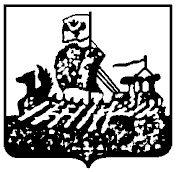 ДЕПАРТАМЕНТ ГОСУДАРСТВЕННОГО РЕГУЛИРОВАНИЯ                                  ЦЕН И ТАРИФОВ КОСТРОМСКОЙ ОБЛАСТИПРОТОКОЛзаседания правления департаментагосударственного регулированияцен и тарифов Костромской областиот «20» ноября 2015 года	                                                                               № 58г. Кострома УТВЕРЖДАЮДиректор департамента государственного регулирования цен и тарифов Костромской области______________И.Ю. СолдатоваПрисутствовали члены Правления:Приглашенные:Вопрос 1: «Об утверждении повестки заседания правления департамента государственного регулирования цен и тарифов Костромской области (далее - ДГРЦ и Т КО)».СЛУШАЛИ:Главного специалиста-эксперта отдела финансов, проверок и контроля департамента государственного регулирования цен и тарифов Костромской области по рассматриваемым вопросам правления Соловьёву Е.С.  Все члены правления, принимавшие участие в рассмотрении повестки, поддержали единогласно. Солдатова И.Ю.– Принять повестку.РЕШИЛИ:Принять повестку заседания правления ДГРЦ и Т КО.Вопрос 2 – 3: «Об утверждении производственной программы в сфере водоснабжения и водоотведения и об установлении тарифов на питьевую воду и водоотведение для
МУП ЖКХ Буйского района в Центральном и Барановском сельских поселениях Буйского муниципального района Костромской области на 2016 – 2018 годы»СЛУШАЛИ:Уполномоченного по делу Мельник А. В., сообщившей по рассматриваемому вопросу следующее.Муниципальным унитарным предприятием жилищно-коммунального хозяйства Буйского района (далее – Предприятие) представлено в департамент государственного регулирования цен и тарифов Костромской области (далее - Департамент) заявление и расчётные материалы об установлении тарифов на питьевую воду, входящий Департамента № О-960 от 28.04.2015, заявление и расчётные материалы об установлении тарифов на водоотведение, входящий Департамента № О-958 от 28.04.2015.В рамках полномочий, возложенных на Департамент постановлением администрации Костромской области от 31.07.2012 № 313-а «О департаменте государственного  регулирования цен и тарифов Костромской области», принято решение об открытии тарифного дела и назначении уполномоченного приказом директора департамента от 07.05.2015 № 144.Расчет тарифов на питьевую воду и водоотведение Предприятия произведен в соответствии со следующими нормативно-правовыми актами:1) Налоговый кодекс Российской Федерации (далее – НК РФ);2) Федеральный закон от 07.12.2011 № 416-ФЗ «О водоснабжении и водоотведении» (далее - Закон 416);3) постановление Правительства Российской Федерации от 13.05.2013 № 406
«О государственном регулировании тарифов в сфере водоснабжения и водоотведения» (далее - Постановление 406);4) приказ ФСТ России от 27.12.2013 № 1746-э «Об утверждении методических указаний по расчёту регулируемых тарифов в сфере водоснабжения и водоотведения» (далее - Приказ 1746-э);5) приказ ФСТ России от 16.07.2014 № 1154-э «Об утверждении регламента установления тарифов в сфере водоснабжения и водоотведения» (далее – Приказ 1154-э);6) приказ Государственного комитета Российской Федерации по строительной, архитектурной и жилищной политике от 22 марта 1999 г. № 66 «Об утверждении рекомендаций по нормированию труда работников водопроводно-канализационного хозяйства» (далее – Приказ 66);7) приказ Государственного комитета Российской Федерации по строительной, архитектурной и жилищной политике (Минстроя РФ) от 17.10.2014 № 640/пр «Об утверждении Методических указаний по расчету потерь горячей, питьевой, технической воды в централизованных системах водоснабжения при ее производстве и транспортировке» (далее – Приказ 640/пр);8) приказ Министерства строительства и жилищно-коммунального хозяйства Российской Федерации от 04.04.2014 № 162/пр «Об утверждении перечня показателей надежности, качества, энергетической эффективности объектов централизованных систем горячего водоснабжения, холодного водоснабжения и (или) водоотведения, порядка и правил определения плановых значений и фактических значений таких показателей» (далее- Приказ 162/пр);9) распоряжение Правительства Российской Федерации от 28.10.2015 № 2182-р (далее - Распоряжение 2182-р);10) постановление Губернатора Костромской области от 27 ноября 2015 г. № 221 «Об утверждении предельных (максимальных) индексов  изменения размера вносимой гражданами платы за коммунальные услуги в муниципальных образованиях Костромской области на 2016-2018 годы» (далее - Постановление 221).Для расчёта приняты показатели прогноза социально-экономического развития Российской Федерации на 2016 год и плановый период 2017-2018 годов.При проведении настоящей экспертизы уполномоченный по делу опирался на исходные данные, представленные Предприятием. Ответственность за достоверность исходных данных несет Предприятие. Департамент несет ответственность за методическую правомерность и арифметическую точность выполненных экономических расчетов, основанных на представленных исходных данных.В соответствии с Постановлением 406, избранны метод установления тарифов - метод индексации, долгосрочный период установления тарифов – 3 года.Предприятие применяет упрощенную систему налогообложения, не является плательщиком налога на добавленную стоимость.В составе операционных расходов в соответствии с расчётом пропорционально объёму выручки от реализации товаров (работ, услуг) общехозяйственные (цеховые), административные (общеэксплуатационные и расходы на оплату труда административно-управленческого персонала) распределяются в доле 9,8 % - на водоснабжение, 1,7 % - на водоотведение.Ремонтные расходы в части оплаты труда ремонтного персонала в соответствии с принятой Предприятием учётной политикой,  распределяются в доле 4/5 - на водоснабжение, 1/5 - на водоотведение.Предприятие не является балансодержателем имущества, предназначенного для водоснабжения и водоотведения, поэтому расходы на амортизацию основных производственных фондов в составе НВВ водоснабжения и водоотведения не заявлялись.Нормативная прибыль по предложению предприятия в НВВ водоснабжения и водооотведения не включаласьПроизводственной программой на основании предложения Предприятия установлены натуральные показатели, принятые за основу расчёта тарифов согласно Таблице № 1.Таблица № 1Объём реализации питьевой воды принят по предложению предприятия в размере 94,34 тыс.м3, объём потерь воды принят на основании расчёта, произведённого предприятием в соответствии с Приказом 640-пр.Плановые значения показателей надежности, качества, энергетической эффективности объектов централизованных систем холодного водоснабжения и водоотведения утверждаются в соответствии с Приказом 162/пр на основании предложения предприятия согласно Таблице № 2.Таблица № 2При определении НВВ на долгосрочный период регулирования приняты показатели прогноза социально-экономического развития Российской Федерации на
2016 год и плановый период 2017-2018 годов согласно Таблице № 3:Таблица № 3Тариф на питьевую воду.В соответствии с Приказом 1746-э при установлении тарифов на питьевую воду методом индексации величина необходимой валовой выручки (Далее НВВ) на 2016 год составила 4946,08 тыс. руб., что на 610,87 тыс. руб. меньше предложения Предприятия. НВВ определена исходя из экономически обоснованных планируемых текущих расходов, в состав которых вошли:- операционные расходы – 3158,68 тыс. руб.;- неподконтрольные расходы – 317,14 тыс. руб.;- расходы на электроэнергию – 1470,26 тыс. руб.. Операционные расходы.Затраты на оплату труда основного производственного персонала, цехового персонала и ремонтного персонала на 2016 год предусмотрены в полном объёме на основании предложения предприятия исходя из повышения 1 января 2016 года тарифной ставки с 4 065 до 4 248 рублей.Отчисления на социальные нужды (далее – ОСН) приняты в размере, предложенном предприятием - 30,2 %В целом оплата труда (без ОСН) по категориям работников принята в следующем размере:оплата труда основного производственного персонала – 522,90 тыс. руб.,оплата труда цехового персонала – 294,75 тыс. руб.,оплата труда ремонтного персонала – 498,71 тыс. руб.Материалы в составе ремонтных расходов для аварийно-ремонтной бригады приняты в размере, предложенном предприятием – 182,07 тыс. руб., что соответствует фактическому расходу за 2014 – 2015 год.На основании расчетов Департамента, в связи с отсутствием обоснования предприятия, снижены операционные расходы в НВВ водоснабжения на
363,2 тыс. рублей, в том числе следующие расходы.1. Расходы на ремонт, в обоснование которых предоставлены сметы, включающие и материалы и затраты труда, сформированы в размере стоимости материалов
63,67 тыс. руб. и снижены на 135,72 тыс. рублей к предложению предприятия. Снижение обосновано:- снижением сметной стоимости, проведённым департаментом теплоэнергетического комплекса и жилищно-коммунального хозяйства в соответствии с действующими расценками и необходимыми объёмами, - наличием у предприятия собственной техники и аварийно-ремонтной бригады, численность которой увеличена с 2016 года с 4 до 4,5 штатных единиц, таким образом, работы могут производиться в текущем режиме.2. Общехозяйственные (Цеховые) расходы. Доля, приходящаяся на водоснабжение сокращена на 32,36 тыс. рублей за счёт исключения расходов на амортизацию, ГСМ и аренду транспортных средств, не участвующих в процессе водоснабжения и водоотведения и изменения индексов цен, применённых предприятием для формирования затрат.3. Расходы на оплату труда административно-управленческого персонала (далее АУП). Доля, приходящаяся на водоснабжение сокращена на 88,48 тыс. рублей в связи со снижением расчётной численности работников, что подтверждено прилагаемым расчётом нормативной численности, произведённого Департаментом в соответствии с Приказом 66.4. Общеэксплуатационные расходы. Доля, приходящаяся на водоснабжение сокращена на 1,12 тыс. рублей в связи с исключением необоснованных расходов на командировки и изменения индексов цен, применённых предприятием для формирования затрат на электроэнергию.Расходы на электроэнергию.Расходы на электроэнергию приняты в размере 1470,26 тыс. руб., снижены на 218,67 тыс. рублей за счёт снижения расчётных объёмов и цены.Объём электроэнергии рассчитан исходя из фактического удельного расхода на электроэнергию за 1 полугодие 2015 года в размере 2,35 кВт/ч. на 1 кубический метр воды, отпущенной в сеть.Стоимость электроэнергии принята исходя из средней стоимости отпуска потребителям – юридическим лицам Костромской сбытовой компанией за 3 месяца
2015 года и составила в 1 полугодии 2061 года 5,9 руб. за Квт/ч., во 2 полугодии 6,34 руб. за Квт/ч., с учётом индексации на 7,5% в соответствии с прогнозом изменения цен.Неподконтрольные расходы.Неподконтрольные расходы снижены на 29,01 тыс. руб. в результате пересчёта в соответствии с НК РФ платежей Предприятия по водному налогу и налогу, уплачиваемому в связи с применением упрощённой системы налогообложения с учётом снижения НВВЭкономически обоснованные тарифы на питьевую воду на 2016 год утверждаются в следующем размере:51,64 руб./м3 с 01.01.2016 г. по 30.06.2016 г.;53,21 руб./м3 с 01.07.2016 г. по 31.12.2016 г. (с ростом 3,05% к декабрю 
2015 года).Долгосрочное регулирование тарифов на питьевую воду на 2017 - 2018 годы осуществлялось на основе следующих базовых параметров Предприятия:Таким образом, департаментом проведён расчёт НВВ водоснабжения в соответствии с Приказом № 1746-э, в итоге НВВ составила: в 2017 году – 5168,55 тыс.руб., в 2018 году – 5436,38 тыс. руб.Экономически обоснованные тарифы на питьевую воду на долгосрочный период предлагается утвердить в следующем размере:53,21 руб./м3 с 01.01.2017. по 30.06.2017.,56,36 руб./м3 с 01.07.2017. по 31.12.2017.,56,36 руб./м3 с 01.01.2018. по 30.06.2018.,58,89 руб./м3 с 01.07.2018. по 31.12.2018.Тариф на водоотведение.В соответствии с Приказом № 1746-э при установлении тарифов на водоотведение методом индексации величина НВВ Предприятия на 2016 год составила 859,35 тыс. руб. определена исходя из экономически обоснованных планируемых текущих расходов, в состав которых вошли:- операционные расходы – 807,81 тыс. руб.;- неподконтрольные расходы – 51,54 тыс. руб.;Операционные расходы.Затраты на оплату труда на 2016 год рассчитаны на основании предложения предприятия исходя из повышения с 1 января 2016 года тарифной ставки с 4 065 до
4 248 рублей.ОСН приняты в размере, предложенном предприятием - 30,2 %В целом оплата труда (без ОСН) по категориям работников принята в следующем размере:оплата труда основного производственного персонала –136,18 тыс. руб.,оплата труда цехового персонала – 51,13 тыс. руб.,оплата труда ремонтного персонала – 124,68 тыс. руб.На основании расчетов Департамента, в связи с отсутствием обоснования предприятия, снижены операционные расходы в НВВ водоотведения на 250 тыс. рублей. В том числе следующие расходы.1. Расходы на ремонт снижены на 68,76 тыс. рублей. Из расходов исключены работы по локальной смете на прокладку линии канализации, т.к. прокладка новых сетей не относится к ремонтным расходам, а является созданием нового объекта. Снижение также обосновано приведением сметной стоимости ремонтных работ в соответствие с действующими расценками и необходимыми объёмами, проведённой департаментом теплоэнергетического комплекса и жилищно-коммунального хозяйства.2. Общехозяйственные (Цеховые) расходы. Доля, приходящаяся на водоотведение сокращена на 6,24 тыс. рублей за счёт исключения расходов на амортизацию, ГСМ и аренду транспортных средств, не участвующих в процессе водоснабжения и водоотведения и изменения действующих индексов цен, применённых предприятием для формирования затрат на воду и электроэнергию.3. Расходы на оплату труда  АУП. Доля, приходящаяся на водоотведение, сокращена на 15,34 тыс. рублей в связи со снижением численности АУП на основании расчёта нормативной численности, произведённого Департаментом в соответствии с Приказом 66.4. Общеэксплуатационные расходы. Доля, приходящаяся на водоотведение, сокращена на 0,21 тыс. рублей в связи с исключением необоснованных расходов на командировки и изменения действующих индексов цен, применённых предприятием для формирования затрат.Неподконтрольные расходы.Неподконтрольные расходы снижены на 11,27 тыс. руб. в результате пересчёта в соответствии с НК РФ платежей по налогу, уплачиваемому в связи с применением упрощённой системы налогообложения с учётом снижения НВВЭкономически обоснованные тарифы на водоотведение на 2016 год предлагается утвердить в следующем размере:32,42 руб/м3 с 01.01.2016 г. по 30.06.2016 г. 33,68 руб./м3 с 01.07.2016 г. по 31.12.2016 г. (с ростом на 3,9 % к декабрю
 2015 года).Долгосрочное регулирование тарифов на водоотведение на 2017 - 2018 годы осуществлялось на основе следующих базовых параметров Предприятия:Таким образом, департаментом проведён расчёт НВВ в соответствии с
Приказом № 1746-э, в итоге НВВ водоотведения составила: в 2017 году – 898,41 тыс.руб., в 2018 году – 941,13 тыс. руб.Экономически обоснованные тарифы на водоотведение на долгосрочный период предлагается утвердить в следующем размере:33,68 руб./м3 с 01.01.2017. по 30.06.2017.,35,43 руб./м3 с 01.07.2017. по 31.12.2017.,35,43 руб./м3 с 01.01.2018. по 30.06.2018.,36,97 руб./м3 с 01.07.2018. по 31.12.2018.Все члены Правления, принимавшие участие в рассмотрении вопросов № 2, 3 Повестки, поддержали единогласно предложение уполномоченного по делу
Мельник А. В.,Солдатова И.Ю. – Принять предложение Мельник А. В.РЕШИЛИ:1. Утвердить производственную программу Муниципального унитарного предприятия жилищно-коммунального хозяйства Буйского района в сфере водоснабжения и водоотведения на 2016 – 2018 годы2. Установить тарифы на питьевую воду и водоотведение для Муниципального унитарного предприятия жилищно-коммунального хозяйства Буйского района в Центральном и Барановском сельских поселениях Буйского муниципального района Костромской области в следующем размере:Примечание: тарифы на питьевую воду и водоотведение для Муниципального унитарного предприятия жилищно-коммунального хозяйства Буйского района налогом на добавленную стоимость не облагаются в соответствии с главой 26.2 части второй Налогового кодекса Российской Федерации.3. Установить следующие долгосрочные параметры регулирования тарифов на питьевую воду и водоотведение для Муниципального унитарного предприятия жилищно-коммунального хозяйства Буйского района на 2016 – 2018 годы:4. Признать утратившими силу:1) постановление департамента государственного регулирования цен и тарифов Костромской области от 27 октября 2014 года № 14/249 «Об утверждении производственных программ МУП ЖКХ БУЙСКОГО РАЙОНА в сфере водоснабжения и водоотведения на 2015 год, установлении тарифов на питьевую воду и водоотведение для МУП ЖКХ БУЙСКОГО РАЙОНА в Барановском и Центральном сельских поселениях Буйского муниципального района Костромской области на 2015 год и о признании утратившим силу постановления департамента государственного регулирования цен и тарифов Костромской области  от 13.12.2013 № 13/528»;2) постановление департамента государственного регулирования цен и тарифов Костромской области от 13 марта 2015 года № 15/46 «О внесении изменений в постановление департамента государственного регулирования цен и тарифов Костромской области от 27.10.2014 № 14/249 «Об утверждении производственных программ МУП ЖКХ БУЙСКОГО РАЙОНА в сфере водоснабжения и водоотведения на 2015 год, установлении тарифов на питьевую воду и водоотведение для МУП ЖКХ БУЙСКОГО РАЙОНА в Барановском и Центральном сельских поселениях Буйского муниципального района Костромской области на 2015 год и о признании утратившим силу постановления департамента государственного регулирования цен и тарифов Костромской области  от 13.12.2013 № 13/528».5. Постановление об утверждении тарифов на питьевую воду и водоотведение подлежит официальному опубликованию и вступает в силу с 1 января 2016 года.6. Утверждённые тарифы являются фиксированными, занижение и (или) завышение организацией указанных тарифов является нарушением порядка ценообразования.7. Раскрыть информацию по стандартам раскрытия в установленные сроки, в соответствии с действующим законодательством.8. Направить в ФАС России информацию по тарифам для включения в реестр субъектов естественных монополий в соответствии с требованиями законодательства.Вопрос 4: «Об установлении тарифов на тепловую энергию, поставляемую                          МУП ЖКХ БУЙСКОГО РАЙОНА потребителям Буйского муниципального района Костромской области на 2016-2018 годы».СЛУШАЛИ:Уполномоченного по делу Тимофееву О.Б., сообщившего по рассматриваемому вопросу следующее.МУП ЖКХ БУЙСКОГО РАЙОНА представило в департамент государственного регулирования цен и тарифов Костромской области заявление  вх. от 28.04.2015г.             № О- 956 на установление тарифа на тепловую энергию на 2016 год в размере 4107,00 руб./Гкал (НДС не облагается) при НВВ 44988,1тыс. руб. В рамках полномочий, возложенных постановлением администрации Костромской области от 31.07.2012 года № 313-а «О департаменте государственного регулирования цен и тарифов Костромской области», ДГРЦТ КО принято решение об открытии дела по установлению тарифа на тепловую энергию на 2016-2018 годы методом индексации установленных тарифов от 05.05.2015 г. №  124. Расчет тарифов на тепловую энергию произведен в соответствии с действующим законодательством, руководствуясь положениями в сфере теплоснабжения, закрепленными Федеральным законом от 27.07.2010 года № 190-ФЗ «О теплоснабжении», Основами ценообразования в сфере теплоснабжения, утвержденных постановлением Правительства РФ от 22.10.2012 г. № 1075 «О ценообразовании в сфере теплоснабжения», Методическими указаниями, утвержденными приказом ФСТ России от 13.06.2013 г.             № 760-э «Об утверждении Методических  указаний по расчету регулируемых цен (тарифов) в сфере теплоснабжения» и Прогнозом социально-экономического развития РФ на период  2016-2018 гг.Основные плановые показатели МУП ЖКХ БУЙСКОГО РАЙОНА на 2016 год (по расчету департамента ГРЦТ КО) составили:- объем произведенной тепловой энергии – 13352,4 Гкал;- объём тепловой энергии на собственные нужды котельной – 391,84 Гкал;- объем потерь тепловой энергии в теплосетях – 2006,75 Гкал;- полезный отпуск тепловой энергии – 10953,81 Гкал;- объем реализации тепловой энергии потребителям  – 10178,16 Гкал.Объем необходимой валовой выручки –41119,1 тыс. руб., в том числе:- материалы на производственные нужды – 544,3 тыс. руб.;- затраты на топливо на технологические цели – 12358,52 тыс. руб.;- затраты на электроэнергию на технологические нужды – 3351,75 тыс. руб.;- вода на технологические цели – 51,4 тыс. руб.;- водоотведение сточных вод – 13,64 тыс. руб.;- затраты на оплату труда с учетом страховых взносов – 18780,73 тыс. руб.;- расходы на ремонт, выполненный подрядным способом – 754,66 тыс. руб.;- расходы на выполнение услуг производственного характера, выполняемых сторонними организациями- 499,8 тыс. руб.;- расходы на оплату иных работ и услуг сторонними организациями-  549,36 тыс. руб.;- плата за выбросы и сбросы загрязняющих веществ в окружающую среду – 44,96 тыс. руб.;- арендная плата – 220,8 тыс. руб.;- расходы на служебные командировки – 7,28 тыс. руб.;- расходы на обучение персонала – 38,04 тыс. руб.;- расходы на страхование производственных объектов – 246,01 тыс. руб.;- другие расходы – 3149,29 тыс. руб.;- внереализационные расходы – 50,00 тыс. руб.;- расходы, не учитываемые в целях налогообложения – 458,5 тыс. руб.В результате проведенной экспертизы представленных расчетов произведена корректировка следующих показателей.Нормативы удельных расходов топлива и технологических потерь в тепловых сетях утверждены в департаменте ТЭК и ЖКХ (постановление № 33 от 11.09.2015 года) и приняты в соответствии с утвержденными.Полезный отпуск принят по предложению организации и в соответствии с заключенными договорами с потребителями. Учтено снижение полезного отпуска за счет перехода части жителей на индивидуальное отопление.Расходы на материалы на ремонт установлены с января 2016 года на уровне утвержденных декабря 2015 года (в рамках нулевого роста тарифов с января 2016 года), с июля 2016 года проиндексированы на индекс цен производителей промышленной продукции 6,2 % в соответствии с прогнозом социально-экономического развития РФ на 2016 год и плановый период 2017-2018 годы (далее Прогноз) и в соответствии с проверенными в департаменте ТЭК и ЖКХ сметами на ремонт оборудования хозяйственным способом.Снижение затрат составило 35,31 тыс. руб.Затраты на топливо установлены Департаментом на основании удельных расходов условного топлива, цена на газ, уголь и дрова с января 2016 года принята в соответствии со счетами-фактурами, с июля 2016 года цена проиндексирована на 2,0 % в соответствии с Прогнозом.Расходы снижены на 1327,45 тыс. руб. в соответствии с корректировкой потерь тепловой энергии в соответствии с утвержденными и корректировки цен. Расходы на электрическую энергию снижены  на 254,1 тыс. руб.в результате корректировки цен. Цена на электрическую энергию с января 2016 года принята на уровне средней в соответствии с выставляемыми счетами-фактурами поставщика, с июля цена проиндексирована на 7,5 % в соответствии с Прогнозом.Расходы на водоснабжение с января 2016 года приняты в соответствии с подтвержденными счетами-фактурами объёмами  и ценами, с июля проиндексированы на индекс роста цен  на коммунальные услуги в размере 4,00 %.Расходы на амортизацию приняты на основании представленной ведомости по начислению амортизации.Затраты на оплату труда сформированы на основании штатного расписания и учетной политики предприятия, подразумевающей распределение косвенных (затраты на оплату труда цехового и управленческого персонала) пропорционально заработной плате.Доля расходов на тепловую энергию – 72,8 %.С января 2016 года фонд оплаты труда принят на уровне декабря 2015 года, с июля 2016 года фонд проиндексирован на 5 %.Уменьшена численность цехового персонала (ставка водителя ассенизаторской машины) и административно-управленческого персонала (ставка бухгалтера).Снижение расходов на оплату труда с отчислениями во внебюджетные фонды составило 794,83 тыс. руб..Отчисления на социальные нужды с оплаты труда составляют 30,2 % от фонда оплаты труда в соответствии с действующим законодательством и страхованием работников от несчастных случаев.В статью «Расходы на выполнение услуг производственного характера» вошли расходы на оплату услуг поверки приборов и сигнализаторов, анализа проб угля, услуги спецтехники, расходы подтверждены бухгалтерской отчетностью.В статью «Расходы на оплату иных работ и услуг» вошли расходы на услуги связи, коммунальные, юридические. Расходы распределены в соответствии с учетной политикой предприятия пропорционально заработной плате основных производственных рабочих.Расходы на служебные командировки, плату за выбросы и сбросы загрязняющих веществ, обучение персонала, на страхование опасных промышленных объектах подтверждены договорами и бухгалтерской отчетностью и приняты по предложению МУП ЖКХ БУЙСКОГО РАЙОНА.В статье «Другие расходы, связанные с производством и реализацией продукции» учтены расходы на охрану труда, канцелярские товары, горюче-смазочные материалы, налог на УСНО . Затраты распределены пропорционально заработной плате рабочих. Учтены внереализационные расходы на услуги банка (обслуживание счета МУП ЖКХ БУЙСКОГО РАЙОНА).В расчет тарифов приняты расходы, не учитываемые в целях налогообложения на реализацию мероприятий инвестиционной программы в соответствии с утвержденной в департаменте ТЭК и ЖКХ Костромской области.В соответствии с Методическими указаниями при долгосрочном регулировании методом индексации установленных тарифов, расходы 2016 года (базового периода) были сгруппированы в подконтрольные (операционные расходы), неподконтрольные расходы, расходы на приобретение ресурсов и необходимую прибыль для последующей индексации на период 2017 год и 2018 год.Подконтрольные расходы на 2017 и 2018 годы были проиндексированы на индекс потребительских цен, рекомендованные Прогнозом в размере 6,00 % на 2017 год и 5,0 % - на 2018 год.Неподконтрольные расходы не индексировались.Расходы на приобретение ресурсов были проиндексированы по видам (топливо, электрическая энергия, холодная вода, тепловая энергия) в соответствии с Прогнозом. В результате проведенной экспертизы предлагается установить экономически обоснованные тарифы на тепловую энергию, поставляемую МУП ЖКХ БУЙСКОГО РАЙОНА потребителям Буйского муниципального района Костромской области на 2016-2018 годы через тепловую сеть - теплоноситель горячая вода:-  с 01.01.2016 г.-30.06.2016 г. – 3686,00  руб./Гкал (НДС не облагается);- с 01.07.2016 г.-31.12.2016 г. – 3833,00 руб./Гкал ( НДС не облагается), рост к декабрю 2015 г. –  4,0  %);- с 01.01.2017 г. - 30.06.2017 г. – 3833,00 руб./Гкал (НДС не облагается);- с 01.07.2017 г. – 31.12.2017 г. – 4034,00 руб./Гкал (НДС не облагается), рост к декабрю 2016 года –5,2 %);- с 01.01.2018 г. – 30.06.2018 г. – 4034,00 руб./Гкал (НДС не облагается);- с 01.07.2018 г. – 31.12.2018 г. – 4215,00 руб. / Гкал (НДС не облагается), рост к декабрю 2017 года составит 4,5 %.Норма прибыли на 2016 год составляет  1,1 %, на 2017 год – 1,0 %, на 2018 год – 0,99 %.Возражений со стороны представителей регулируемой организации и органов местного самоуправления нет.Все члены Правления, принимавшие участие в рассмотрении вопроса №28 Повестки, предложение уполномоченного по делу О.Б. Тимофеевой поддержали единогласно.РЕШИЛИ:1. Установить тарифы на тепловую энергию, поставляемую                                             МУП ЖКХ БУЙСКОГО РАЙОНА потребителям Буйского муниципального района Костромской области на 2016-2018 годы в размере:  2. Установить долгосрочные параметры регулирования МУП ЖКХ БУЙСКОГО РАЙОНА на 2016-2018 годы с использованием метода индексации установленных тарифов:3. Установить плановые значения показателей надежности и энергетической эффективности для МУП ЖКХ БУЙСКОГО РАЙОНА на  2016-2018 годы:4. Постановление об установлении тарифа на тепловую энергию подлежит  официальному  опубликованию и  вступает в силу с 1 января 2016 года.5. Утвержденный тариф является фиксированным, занижение и (или) завышение организацией указанных тарифов является нарушением порядка ценообразования.6. Раскрыть информацию по стандартам раскрытия в установленные сроки, в  соответствии с действующим законодательством. 7. Направить в ФСТ России информацию по тарифам для включения в реестр субъектов естественных монополий в соответствии с требованиями законодательства.Солдатова И.Ю. – принять предложение уполномоченного по делу.Вопрос 5: «Об установлении тарифов на тепловую энергию, поставляемую ОГБУЗ Мантуровская окружная больница» потребителям Октрябрьского сельского поселения Мантуровского муниципального района  на 2016-2018 годы».СЛУШАЛИ:Уполномоченного по делу Колышеву Д.А., сообщившего по рассматриваемому вопросу следующее. ОГБУЗ «Мантуровская окружная больница» представило в департамент государственного регулирования цен и тарифов Костромской области заявление вх. от 29.05.2015 г. № О-1500 и расчетные материалы на установление тарифов на тепловую энергию на 2016 год в размере 5 918,47 руб./Гкал и НВВ 635,94 тыс. руб.В рамках полномочий, возложенных постановлением администрации Костромской области от 31.07.2012 года № 313-а «О департаменте государственного регулирования цен и тарифов Костромской области», ДГРЦТ КО принято решение об открытии дела по установлению тарифа на тепловую энергию на 2016-2018 годы от 29.05.2015 г. № 275.Расчет тарифа на тепловую энергию произведен в соответствии с действующим законодательством, руководствуясь положениями в сфере теплоснабжения, закрепленными Федеральным законом от 27.07.2010 года № 190-ФЗ «О теплоснабжении», Основами ценообразования в сфере теплоснабжения, утвержденных постановлением Правительства РФ от 22.10.2012 г. № 1075 «О ценообразовании в сфере теплоснабжения».Основные плановые показатели ОГБУЗ «Мантуровская окружная больница» на 2016 год (базовый период) по теплоснабжению (по расчету департамента ГРЦТ КО) составили:- объем произведенной тепловой энергии – 118,90 Гкал;- объем тепловой энергии на собственные нужды – 2,85 Гкал;- объем потерь тепловой энергии в теплосетях – 8,60 Гкал;- объем реализации тепловой энергии потребителям – 107,45 Гкал.Объем необходимой валовой выручки – 410,19 тыс. руб., в том числе:- расходы на сырье и материалы (на ремонт) – 15,09 тыс. руб.;- расходы на топливо – 68,33 тыс. руб.;- расходы на покупаемые энергетические ресурсы – 31,23 тыс. руб.;- оплата труда – 217,40 тыс. руб.;- страховые взносы во внебюджетные фонды – 65,65 тыс. руб.;- ремонт основных средств – 10,56 тыс. руб.;- расходы на выполнение работ и услуг производственного характера – 1,93 тыс. руб.;В результате проведенной экспертизы представленных расчетов произведена корректировка следующих показателей:- «расходы на топливо» - затраты скорректированы в сторону снижения на 66,67 тыс. руб. за счет корректировки объема натурального топлива (дров) на 1183,90 м3;- «затраты на покупаемые энергетические ресурсы» - скорректированы в сторону увеличения на 1,23 тыс. руб. Объем электроэнергии принят на уровне 2015 года -6,0 тыс. кВт.ч., цена принята средняя за период июль-октябрь 2015 года;- «оплата труда» - затраты скорректированы на 88,62 тыс. руб. Численность работников предприятия составила 3 единицы, среднемесячная заработная плата (в среднем за год) составила 8752,48 руб./мес.- «страховые взносы во внебюджетные фонды» - скорректированы на 26,77 тыс. руб. и составили 65,65 тыс. руб.;- «расходы на выполнение работ и услуг производственного характера» - затраты скорректированы на 44,92 тыс. руб. В данную статью вошли расходы по точке цепей для разделки дров.В соответствии с приказом ФСТ России от 13.06.2013 г. № 760-э «Об утверждении методических указаний по расчету регулируемых цен (тарифов) в сфере теплоснабжения» затраты 2016 (базовый период) года были разделены на операционные (подконтрольные) расходы, неподконтрольные расходы и расходы на приобретение  энергетических ресурсов и холодной воды.С 01.07.2017 г. и с 01.07.2018 г. операционные (подконтрольные) расходы  проиндексированы на индекс потребительских цен, который в соответствии с прогнозом социально-экономического развития составит в 2017 году –106,0%, в 2018 году – 105,00%. Неподконтрольные расходы не изменяются, расходы на приобретение энергетических ресурсов и холодной воды индексируются в соответствии с прогнозом социально-экономического развития. Нормативный уровень прибыли с 01.07.2017 г, с 01.07.2018 г. составил 0,5%.Предлагается установить экономически обоснованные тарифы на тепловую энергию, отпускаемую ОГБУЗ Мантуровская окружная больница» потребителям Октябрьского сельского поселения Мантуровского муниципального района Костромской области:с 01.01.2016 г. размере: 3 747,46 руб./Гкал (без НДС); с 01.07.2016 г. в размере: 3 910,23 руб./Гкал (без НДС);с 01.01.2017 г. в размере: 3 910,23 руб./Гкал (без НДС);с 01.07.2017 г. в размере: 4 142,39 руб./Гкал (без НДС);с 01.01.2018 г. в размере: 4 142,39 руб./Гкал (без НДС);с 01.07.2018 г. в размере: 4 328,23 руб./Гкал (без НДС);Все члены Правления, принимавшие участие в рассмотрении вопроса № 5 Повестки, предложение уполномоченного по делу Д.А. Колышевой поддержали единогласно.Солдатова И.Ю. – Принять предложение уполномоченного по делу.РЕШИЛИ:1. Установить тарифы на тепловую энергию для ОГБУЗ «Мантуровская окружная больница» потребителям Мантуровского муниципального района в горячей воде в размере: 2. Установить долгосрочные параметры регулирования ОГБУЗ «Мантуровская окружная больница» на 2016-2018 годы с использованием метода индексации установленных тарифов:3. Установить плановые значения показателей надежности и энергетической эффективности для ОГБУЗ «Мантуровская окружная больница» на 2016-2018 годы:4. Постановление об установлении тарифов на тепловую энергию подлежит официальному опубликованию и вступает в силу с 1 января 2016 года.5. Утвержденные тарифы являются фиксированными, занижение и (или) завышение организацией указанных тарифов является нарушением порядка ценообразования.6. Раскрыть информацию по стандартам раскрытия в установленные сроки, в соответствии с действующим законодательством. 7. Направить в УФАС России информацию по тарифам для включения в реестр субъектов естественных монополий в соответствии с требованиями законодательства.Вопрос 6: «Об установлении тарифов на тепловую энергию, поставляемую                                        ООО «Коммунальник» потребителям Солигаличского муниципального района на 2016-2018 годы».СЛУШАЛИ:Уполномоченного по делу Колышеву Д.А., сообщившего по рассматриваемому вопросу следующее. ООО «Коммунальник» представило в департамент государственного регулирования цен и тарифов Костромской области заявление вх. от 20.04.2015 г.                          № О-824 и расчетные материалы на установление тарифов на тепловую энергию на 2016 год в размере 2 575,50 руб./Гкал  (НДС не облагается) и НВВ 9 405,66 тыс. руб.В рамках полномочий, возложенных постановлением администрации Костромской области от 31.07.2012 года № 313-а «О департаменте государственного регулирования цен и тарифов Костромской области», ДГРЦТ КО принято решение об открытии дела по установлению тарифа на тепловую энергию на 2016-2018 годы от 28.04.2015 г. № 63.Расчет тарифа на тепловую энергию произведен в соответствии с действующим законодательством, руководствуясь положениями в сфере теплоснабжения, закрепленными Федеральным законом от 27.07.2010 года № 190-ФЗ «О теплоснабжении», Основами ценообразования в сфере теплоснабжения, утвержденных постановлением Правительства РФ от 22.10.2012 г. № 1075 «О ценообразовании в сфере теплоснабжения».Основные плановые показатели ООО «Коммунальник» на 2016 год (базовый период) по теплоснабжению (по расчету департамента ГРЦТ КО) составили:- объем произведенной тепловой энергии – 4 466,78 Гкал;- объем тепловой энергии на собственные нужды – 107,20 Гкал;- объем потерь тепловой энергии в теплосетях – 459,98 Гкал;- объем реализации тепловой энергии потребителям – 3 899,60 Гкал.Объем необходимой валовой выручки – 7 501,61 тыс. руб., в том числе:- расходы на сырье и материалы (на ремонт) – 42,63 тыс. руб.;- расходы на топливо – 1 420,08 тыс. руб.;- расходы на покупаемые энергетические ресурсы – 1 061,24 тыс. руб.;- расходы на холодную воду на технологические цели – 38,98 тыс. руб.;- амортизация – 6,07 тыс.руб.;- оплата труда – 3 027,97 тыс. руб.;- страховые взносы во внебюджетные фонды – 914,45 тыс. руб.;- ремонт основных средств – 37,32 тыс. руб.;- расходы на выполнение работ и услуг производственного характера – 12,23 тыс. руб.;- расходы на оплату иных работ и услуг, выполняемых по договорам с организациями – 245,92 тыс. руб.;-плата за выбросы и сбросы загрязняющих веществ в атмосферу – 15,39 тыс. руб.;-арендная плата – 32,05 тыс. руб.;-  расходы на обучение персонала – 5,62 тыс. руб.;- другие расходы, связанные с производством и (или) реализацией продукции – 649,22 тыс. руб.В результате проведенной экспертизы представленных расчетов произведена корректировка следующих показателей:-«расходы  на сырье и материалы» - затраты скорректированы на  55,08 тыс. руб. в связи с отсутствием  обосновывающих материалов;- «расходы на топливо» - затраты скорректированы в сторону снижения на 1 848,36 тыс. руб. за счет корректировки объема натурального топлива: дров на 1 652,27 м3,горбыля на 1 911,79 м3 и цены: дров на 118,70 руб./1м3 и горбыля на 34,98 руб./1м3.- «затраты на покупаемые энергетические ресурсы» - скорректированы в сторону увеличения на 79,95 тыс. руб. Объем электроэнергии принят с учетом вновь прибывшей на обслуживание предприятие котельной и составил 173,51 тыс. кВт.ч., цена электроэнергии принята фактически сложившаяся за период июль-октябрь 2015 года;- «расходы на холодную воду» - затраты скорректированы в сторону снижения на 15,59 тыс. руб.;- «амортизация» - затраты составили 6,07 тыс. руб.;- «оплата труда» - затраты скорректированы на 17,16 тыс. руб. Общая численность работников предприятия составила 36,0 единиц;- «страховые взносы во внебюджетные фонды» - скорректированы на 5,18 тыс. руб. и составили 914,45 тыс. руб.;- «расходы на ремонт основных средств» - затраты составили 37,32 тыс. руб. Предприятием все расходы, связанные с ремонтом отражены по статье «Расходы на сырье и материалы»;- «расходы на выполнение работ и услуг производственного характера» - затраты скорректированы на 35,33 тыс. руб.;- «расходы на оплату иных работ и услуг, выполняемых по договорам с организациями» - скорректированы в сторону увеличения на 242,92 тыс. руб.;- «плата за выбросы  и сбросы загрязняющих веществ в окружающую среду» приняты на уровне 2015 года в размере 15,39 тыс. руб.;- «арендная плата» - аренда принята на уровне 2015 года в размере налога на землю  и составила 32,05 тыс. руб.;- «расходы на обучение персонала» - составили 5,62 тыс. руб.;- «другие расходы, связанные с производством и (или) реализацией продукции» - скорректированы в сторону снижения на 268,38 тыс. руб. за счет корректировки расходов  на канцелярские товары, налога на УСН, других и прочих расходов.В соответствии с приказом ФСТ России от 13.06.2013 г. № 760-э «Об утверждении методических указаний по расчету регулируемых цен (тарифов) в сфере теплоснабжения» затраты 2016 (базовый период) года были разделены на операционные (подконтрольные) расходы, неподконтрольные расходы и расходы на приобретение  энергетических ресурсов и холодной воды.С 01.07.2017 г. и с 01.07.2018 г. операционные (подконтрольные) расходы  проиндексированы на индекс потребительских цен, который в соответствии с прогнозом социально-экономического развития составит в 2017 году –106,0%, в 2018 году – 105,00%. Неподконтрольные расходы не изменяются, расходы на приобретение энергетических ресурсов и холодной воды индексируются в соответствии с прогнозом социально-экономического развития. Нормативный уровень прибыли с 01.07.2017 г, с 01.07.2018 г. составил 0,5%.Предлагается установить экономически обоснованные тарифы на тепловую энергию, отпускаемую ООО «Коммунальник» потребителям Солигаличского муниципального района Костромской области:с 01.01.2016 г. размере: 1 883,38 руб./Гкал (НДС не облагается);с 01.07.2016 г. в размере: 1 962,52 руб./Гкал (НДС не облагается);с 01.01.2017 г. в размере: 1 962,52 руб./Гкал (НДС не облагается);с 01.07.2017 г. в размере: 2 065,77 руб./Гкал (НДС не облагается);с 01.01.2018 г. в размере: 2 065,77 руб./Гкал (НДС не облагается);с 01.07.2018 г. в размере: 2 166,85 руб./Гкал (НДС не облагается);Все члены Правления, принимавшие участие в рассмотрении вопроса № 6 Повестки, предложение уполномоченного по делу Д.А. Колышевой поддержали единогласно.Солдатова И.Ю. – Принять предложение уполномоченного по делу.РЕШИЛИ:1. Установить тарифы на тепловую энергию для ООО «Коммунальник» потребителям Солигаличского муниципального района в горячей воде в размере: Тарифы на тепловую энергию, отпускаемую ООО «Коммунальник» потребителям Солигаличского муниципального района, налогом на добавленную стоимость не облагается в соответствии с главой 26.2 части второй Налогового кодекса Российской Федерации.2. Установить долгосрочные параметры регулирования ООО «Коммунальник» на 2016-2018 годы с использованием метода индексации установленных тарифов:3. Установить плановые значения показателей надежности и энергетической эффективности для ООО «Коммунальник» на 2016-2018 годы:4. Постановление об установлении тарифов на тепловую энергию подлежит официальному опубликованию и вступает в силу с 1 января 2016 года.5. Утвержденные тарифы являются фиксированными, занижение и (или) завышение организацией указанных тарифов является нарушением порядка ценообразования.6. Раскрыть информацию по стандартам раскрытия в установленные сроки, в соответствии с действующим законодательством. 7. Направить в УФАС России информацию по тарифам для включения в реестр субъектов естественных монополий в соответствии с требованиями законодательства.Вопрос 7: «Об установлении тарифов на тепловую энергию, поставляемую                                 ООО «Комунальщик» потребителям Межевского муниципального района  на 2016-2018 годы».СЛУШАЛИ:Уполномоченного по делу Колышеву Д.А., сообщившего по рассматриваемому вопросу следующее. ООО «Коммунальщик» представило в департамент государственного регулирования цен и тарифов Костромской области заявление вх. от 27.04.2015 года                           № О-908 и расчетные материалы на установление тарифов на тепловую энергию на 2016 год в размере: по угольной котельной 3 180,64 руб./Гкал (НДС не облагается) и НВВ 7 194,91 тыс. руб., по дровяным котельным 3 675,74 руб./Гкал (НДС не облагается) и НВВ 5 961,23 тыс. руб.В рамках полномочий, возложенных постановлением администрации Костромской области от 31.07.2012 года № 313-а «О департаменте государственного регулирования цен и тарифов Костромской области», ДГРЦТ КО принято решение об открытии дела по установлению тарифа на тепловую энергию на 2016-2018 годы от 30.04.2015 г. № 84.Расчет тарифа на тепловую энергию произведен в соответствии с действующим законодательством, руководствуясь положениями в сфере теплоснабжения, закрепленными Федеральным законом от 27.07.2010 года № 190-ФЗ «О теплоснабжении», Основами ценообразования в сфере теплоснабжения, утвержденных постановлением Правительства РФ от 22.10.2012 г. № 1075 «О ценообразовании в сфере теплоснабжения».Угольная котельнаяОсновные плановые показатели ООО «Коммунальник» на 2016 год (базовый период) по теплоснабжению (по расчету департамента ГРЦТ КО) составили:- объем произведенной тепловой энергии – 2 632,77 Гкал;- объем тепловой энергии на собственные нужды – 62,13 Гкал;- объем потерь тепловой энергии в теплосетях – 512,41 Гкал;- объем реализации тепловой энергии потребителям – 2 058,23 Гкал.Объем необходимой валовой выручки – 6 380,92 тыс. руб., в том числе:- расходы на сырье и материалы (на ремонт) – 49,02 тыс. руб.;- расходы на топливо – 2 997,13 тыс. руб.;- оплата труда – 2 112,41 тыс. руб.;- страховые взносы во внебюджетные фонды – 637,95 тыс. руб.;- ремонт основных средств – 156,67 тыс. руб.;- расходы на выполнение работ и услуг производственного характера – 4,49 тыс. руб.- расходы на оплату иных работ и услуг, выполняемых по договорам с организациями – 21,59 тыс. руб.;- арендная плата – 95,44 тыс. руб.;- расходы на обучение персонала – 3,89 тыс. руб.;- другие расходы, связанные с производством и (или) реализацией продукции – 234,93 тыс. руб.;- необходимая прибыль – 67,40 тыс. руб.В результате проведенной экспертизы представленных расчетов произведена корректировка следующих показателей:-«расходы  на сырье и материалы» - затраты скорректированы на 18,37 тыс. руб. в связи с отсутствием обосновывающих материалов;- «расходы на топливо» - затраты скорректированы в сторону снижения на 999,42 тыс. руб. за счет корректировки объема угля на 208,65 тонн и цены на 65,03 руб./тн.- «оплата труда» - затраты скорректированы в сторону увеличения на 189,08 тыс. руб. Это связано с тем, что  организация большую долю заработной платы относит на затраты на дровяные котельные;- «страховые взносы во внебюджетные фонды» - составили 637,95 тыс. руб.;- «расходы на ремонт основных средств» - скорректированы в сторону снижения на 1, 40 тыс. руб.;- «расходы на выполнение работ и услуг производственного характера» - затраты составили 4,49 тыс. руб.;- «расходы на оплату иных работ и услуг, выполняемых по договорам с организациями» - скорректированы в сторону увеличения на 12,08 тыс. руб.;- «арендная плата» - арендная плата составила95,44 тыс. руб.;- «расходы на обучение персонала» - составили 3,89 тыс. руб.;- «другие расходы, связанные с производством и (или) реализацией продукции» - скорректированы в сторону снижения на 127,94 тыс. руб. за счет корректировки расходов  на канцелярские товары, и прочих расходов.- «необходимая прибыль» - принята в размере 1% от НВВ и составила в среднем за год 67,40 тыс. руб.2)дровяные котельныеОсновные плановые показатели ООО «Коммунальник» на 2016 год (базовый период) по теплоснабжению (по расчету департамента ГРЦТ КО) составили:- объем произведенной тепловой энергии – 1 832,13 Гкал;- объем тепловой энергии на собственные нужды – 43,24 Гкал;- объем потерь тепловой энергии в теплосетях – 356,58 Гкал;- объем реализации тепловой энергии потребителям – 1 432,31 Гкал.Объем необходимой валовой выручки – 4 250,66 тыс. руб., в том числе:- расходы на сырье и материалы (на ремонт) – 34,21 тыс. руб.;- расходы на топливо – 1 019,17 тыс. руб.;- расходы на покупаемые энергетические ресурсы – 646,03 тыс. руб.;- оплата труда – 1 649,34 тыс. руб.;- страховые взносы во внебюджетные фонды – 498,10 тыс. руб.;- ремонт основных средств – 109,33 тыс. руб.;- расходы на выполнение работ и услуг производственного характера – 3,14 тыс. руб.- расходы на оплату иных работ и услуг, выполняемых по договорам с организациями – 15,07 тыс. руб.;- арендная плата – 192,41 тыс. руб.;- расходы на обучение персонала – 2,18 тыс. руб.;- другие расходы, связанные с производством и (или) реализацией продукции – 34,19 тыс. руб.;- необходимая прибыль – 47,66 тыс. руб.В результате проведенной экспертизы представленных расчетов произведена корректировка следующих показателей:-«расходы  на сырье и материалы» - затраты скорректированы на 34,21 тыс. руб. в связи с отсутствием обосновывающих материалов;- «расходы на топливо» - затраты скорректированы в сторону снижения на 990,20 тыс. руб. за счет корректировки объема дров на 1 311,59 м3 и цены на 48,84 руб./м3; - «расходы на покупаемые энергетические ресурсы» - скорректированы в стороны снижения на 6,10 тыс. руб. за счет корректировки объема электроэнергии на 3,74 тыс. кВт.ч.;- «оплата труда» - затраты скорректированы в сторону снижения на 401,80 тыс. руб. за счет корректировки численности административно-управленческого персонала;- «страховые взносы во внебюджетные фонды» - скорректированы в сторону снижения на 121,35 тыс. руб. и  составили 498,10 тыс. руб.;- «расходы на ремонт основных средств» - скорректированы в сторону снижения на 3,09 тыс. руб.;- «расходы на выполнение работ и услуг производственного характера» - затраты составили 3,14 тыс. руб.;- «расходы на оплату иных работ и услуг, выполняемых по договорам с организациями» - скорректированы в сторону увеличения на 8,31 тыс. руб.;- «арендная плата» - арендная плата составила 192,41 тыс. руб. Аренда производственного оборудования принята на уровне 2015 года;- «расходы на обучение персонала» - составили 2,18 тыс. руб.;- «другие расходы, связанные с производством и (или) реализацией продукции» - скорректированы в сторону снижения на 223,87 тыс. руб. за счет корректировки расходов  на канцелярские товары, прочий налоги прочих расходов.- «необходимая прибыль» - принята в размере 1% от НВВ и составила в среднем за год 47,66 тыс. руб.В соответствии с приказом ФСТ России от 13.06.2013 г. № 760-э «Об утверждении методических указаний по расчету регулируемых цен (тарифов) в сфере теплоснабжения» затраты 2016 (базовый период) года были разделены на операционные (подконтрольные) расходы, неподконтрольные расходы и расходы на приобретение  энергетических ресурсов и холодной воды.С 01.07.2017 г. и с 01.07.2018 г. операционные (подконтрольные) расходы  проиндексированы на индекс потребительских цен, который в соответствии с прогнозом социально-экономического развития составит в 2017 году –106,0%, в 2018 году – 105,00%. Неподконтрольные расходы не изменяются, расходы на приобретение энергетических ресурсов и холодной воды индексируются в соответствии с прогнозом социально-экономического развития. Нормативный уровень прибыли с 01.07.2017 г, с 01.07.2018 г. составил 0,5%.Предлагается установить экономически обоснованные тарифы на тепловую энергию, отпускаемую ООО «Коммунальщик» потребителям Межевского района муниципального района Костромской области:1)по угольной котельной:с 01.01.2016 г. размере: 3 061,00 руб./Гкал (НДС не облагается);с 01.07.2016 г. в размере: 3 152,16 руб./Гкал (НДС не облагается);с 01.01.2017 г. в размере: 3 152,16 руб./Гкал (НДС не облагается);с 01.07.2017 г. в размере: 3 346,71 руб./Гкал (НДС не облагается);с 01.01.2018 г. в размере: 3 346,71 руб./Гкал (НДС не облагается);с 01.07.2018 г. в размере: 3 508,67 руб./Гкал (НДС не облагается);по дровяным котельным:с 01.01.2016 г. размере: 2 915,00 руб./Гкал (НДС не облагается);с 01.07.2016 г. в размере: 3 037,56 руб./Гкал (НДС не облагается);с 01.01.2017 г. в размере: 3 037,56 руб./Гкал (НДС не облагается);с 01.07.2017 г. в размере: 3 230,97 руб./Гкал (НДС не облагается);с 01.01.2018 г. в размере: 3 230,97 руб./Гкал (НДС не облагается);с 01.07.2018 г. в размере: 3 392,52 руб./Гкал (НДС не облагается);Все члены Правления, принимавшие участие в рассмотрении вопроса № 7 Повестки, предложение уполномоченного по делу Д.А. Колышевой поддержали единогласно.Солдатова И.Ю. – Принять предложение уполномоченного по делу.РЕШИЛИ:1. Установить тарифы на тепловую энергию для ООО «Коммунальщик» потребителям Межевского муниципального района в горячей воде в размере: Тарифы на тепловую энергию, отпускаемую ООО «Коммунальщик» потребителям Межевского муниципального района, налогом на добавленную стоимость не облагается в соответствии с главой 26.2 части второй Налогового кодекса Российской Федерации.2. Установить долгосрочные параметры регулирования ООО «Коммунальщик» на 2016-2018 годы с использованием метода индексации установленных тарифов:3. Установить плановые значения показателей надежности и энергетической эффективности для ООО «Коммунальщик» на 2016-2018 годы:4. Постановление об установлении тарифов на тепловую энергию подлежит официальному опубликованию и вступает в силу с 1 января 2016 года.5. Утвержденные тарифы являются фиксированными, занижение и (или) завышение организацией указанных тарифов является нарушением порядка ценообразования.6. Раскрыть информацию по стандартам раскрытия в установленные сроки, в соответствии с действующим законодательством. 7. Направить в УФАС России информацию по тарифам для включения в реестр субъектов естественных монополий в соответствии с требованиями законодательства.Вопрос 8 – 9: «Об утверждении производственной программы для ООО «Коммунальщик» Межевского муниципального района в сфере водоснабжения на 2016-2018 гг.»;«Об установлении тарифов на питьевую воду для ООО «Коммунальщик» Межевского муниципального района на питьевую воду на 2016-2018 гг.»СЛУШАЛИ:	Уполномоченного по делу Лебедеву А.А., сообщившего по рассматриваемому вопросу следующее. ООО «Коммунальщик» направило в ДГРЦ и Т КО расчетные материалы и заявление для установления тарифов на питьевую воду на 2016-2018 г.г. (вх. № О-1116 от 30.04.2015 г.).В рамках полномочий, возложенных постановлением администрации Костромской области от 31.07.2012 № 313-а «О департаменте государственного регулирования цен и тарифов Костромской области», департаментом ГРЦ и Т Костромской области методом регулирования тарифов на питьевую воду для ООО «Коммунальщик» выбран метод индексации (приказ об открытии дела и назначении уполномоченного № 231 от 07.05.2015 г.).Расчет тарифов на питьевую воду произведен в соответствии с действующим законодательством, руководствуясь положениями в сфере водоснабжения и водоотведения, закрепленными Федеральным законом от 7 декабря 2011 г. № 416-ФЗ «О водоснабжении и водоотведении»; постановлением Правительства Российской Федерации от 13.05.2014 г. № 406 «О государственном регулировании тарифов в сфере водоснабжения и водоотведения»; Методическими указаниями по расчету регулируемых тарифов в сфере водоснабжения и водоотведения, утвержденные приказом ФСТ России от 27.12.2013 г. № 1746-э.Плановые значения показателей энергетической эффективности объектов централизованных систем холодного водоснабжения ООО «Коммунальщик» определены в соответствии с порядком и правилами определения плановых значений и фактических значений показателей надёжности, качества, энергетической эффективности объектов централизованных систем горячего водоснабжения, холодного водоснабжения и (или) водоотведения, утвержденных Приказом Министерства строительства и жилищно-коммунального хозяйства Российской Федерации от 4 апреля 2014 года № 162/пр и приняты в следующем размере:При проведении настоящей экспертизы уполномоченный по делу опирался на исходные данные, представленные ООО «Коммунальщик». Ответственность за достоверность исходных данных несет ООО «Коммунальщик». Департамент государственного регулирования цен и тарифов несет ответственность за методическую правомерность и арифметическую точность выполненных экономических расчетов, основанных на указанных выше исходных данных.Объем поднятой и реализуемой питьевой воды в базовом периоде (2016 г.) принят по предложению предприятия в следующем размере:- поднято воды – 59,60 тыс. м3;- объем воды, используемой на хозяйственные нужды предприятия – 2,80 тыс. м3;- отпущено в сеть – 56,80 тыс. м3;- потери в сетях – 6,49 тыс. м3 (11,43%);- полезный отпуск – 50,31тыс. м3;- население – 43,19 тыс. м3;- бюджетные потребители – 6,04 тыс. м3.- прочие потребители – 1,08 тыс. м3.Объемы полезного отпуска в 2017 г. и 2018 г. приняты равными объемам базового периода.Установлены следующие долгосрочные параметры регулирования тарифов, определяемые на долгосрочный период 2016-2018 гг.:базовый уровень операционных расходов – 961,66 тыс. руб.;индекс эффективности операционных расходов – 1,0%;нормативный уровень прибыли – 0,0%;уровень потерь воды – 11,43 %;удельный расход электрической энергии – 2,87 кВт*час/м3.	Поскольку изменение тарифов производится с 1 июля регулируемого года, за базовый период принимаются затраты 2-го полугодия 2016 г.Необходимая валовая выручка в базовом периоде по предложению предприятия составила 2513,63 тыс. рублей. Тариф на питьевую воду в базовом периоде по предложению предприятия составил 49,96 руб./м3.При расчете НВВ базового периода 2016 г. приняты следующие статьи затрат. 	I. Текущие расходы.1. Операционные расходы:- Оплата труда ОПР.Средняя заработная плата ОПР принята в соответствии с минимальной заработной платой с 01.01.2016 г., штатным расписанием предприятия индексацией во 2-м полугодии 2016 г. на 106,4%. Затраты на заработную плату ОПР составили 307,32 тыс. рублей.- Отчисления от заработной платы ОПР составили 30,20% или 92,81 тыс. рублей.- Прочие прямые расходы (затраты на лабораторные исследования и прочие расходы) приняты в соответствии с договором на проведение лабораторно-химических исследований воды № 309 от 17.02.2015 г. в размере 23,45 тыс. руб. и счет-договором № 95610943/40974745 от 25.09.2014 г. в размере 2,94 тыс. руб. и составили 26,39 тыс. руб.- Затраты на текущий ремонт и техническое обслуживание приняты в соответствии с фактическими затратами на текущий ремонт за 2014 г., истекший период 2015 г. с индексацией во 2-м полугодии 2016 года на 105,7% и составили 57,69 тыс. руб., в т.ч. затраты на материалы для ремонта хоз. способом в размере 19,89 тыс. руб. и прочие расходы (покупка насоса ЭЦВ) в размере 37,80 тыс. руб.- Оплата труда ремонтного персонала.Средняя заработная плата ремонтного персонала принята по расчету департамента в соответствии со штатным расписанием предприятия и с индексацией во 2-м полугодии 2016 г. на 106,4%. Затраты на заработную плату ремонтного персонала составили 86,31 тыс. рублей.- Отчисления от заработной платы ремонтного персонала составили 30,20% или 26,07 тыс. рублей.- Оплата труда цехового персонала.Средняя заработная плата цехового персонала принята по расчету департамента в соответствии со штатным расписанием предприятия и с индексацией во 2-м полугодии 2016 г. на 106,4%. Затраты на заработную плату цехового персонала составили 46,92 тыс. рублей.- Отчисления от заработной платы цехового персонала составили 30,20% или 14,17 тыс. рублей.- Цеховые расходы  (обучение охране труда, бульдозерные работы), относимые на водоснабжение, приняты в соответствии с предоставленными документами и составили 3,53 тыс. руб.- Оплата труда АУП.Средняя заработная плата АУП принята по расчету департамента в соответствии со штатным расписанием предприятия и с индексацией во 2-м полугодии 2016 г. на 106,4%. Затраты на заработную плату АУП составили 188,90 тыс. рублей.- Отчисления от заработной платы АУП составили 30,20% или 57,05 тыс. рублей.- Общехозяйственные расходы (связь, канцтовары, информационное обслуживание, аренда конторы и прочие) приняты с учетом предложения предприятия на основании фактических затрат за 2014 г., истекший период 2015 г. с индексацией во 2-м полугодии 2016 г. на 105,7% в размере 25,94 тыс. рублей.2. Расходы на электрическую энергию.Удельный расход электроэнергии принят на уровне тарифно-балансового решения 2015 г. в размере 2,87 кВт*ч/м3. Тариф на электроэнергию принят по факту сложившегося тарифа на свободном рынке для потребителей ценовой категории НН с индексацией во втором полугодии на 107,5%. Затраты составили 996,36 тыс. рублей. 3. Неподконтрольные расходы.Размер арендной платы за имущество, используемое для целей водоснабжения, принят в соответствии с договором аренды №б/н от 03.08.2015 г. и составил 17,50 тыс. руб. Плата за водопользование (водный налог) определена из расчета ставки за водопользование на 2016 год и принята в размере 7,40 тыс. рублей. Расходы по уплате налога по УСНО приняты по предложению предприятия и составили 68,00 тыс. рублей. Налоги и сборы составили 92,90 тыс. рублей. II. 	Амортизация. Амортизационные отчисления (линейное начисление) не начисляются.III. Нормативная прибыль.В соответствии с пунктом 79 постановления Правительства Российской Федерации от 13 мая 2013 года № 406 «О государственном регулировании тарифов в сфере водоснабжения и водоотведения» при определении НВВ нормативная прибыль для ООО «Коммунальщик» не учтена.Операционные расходы базового периода в годовых затратах составили 961,66 тыс. рублей.Необходимая валовая выручка на 2016 год составила 2040,72 тыс. руб.Экономически обоснованные тарифы на питьевую воду в 2016 г. составили:- 39,89 руб./м3 -  с 01.01.2016 по 30.06.2016 г.- 41,23 руб./м3 - с 01.07.2016 г. по 31.12.2016 г. (НДС не облагается).При расчете НВВ на 2017 г. приняты следующие статьи затрат. Текущие расходы.Операционные расходы на 2017 год.Расчет операционных расходов на 2017 г. производится на основе базовых операционных расходов 2-го полугодия 2016 года, с учетом индекса эффективности операционных расходов 1%, индекса потребительских цен на 2017 год, определенного прогнозом социально-экономического развития в размере 6,0%. Поскольку изменение количества активов в течение долгосрочного периода не планируется, ИКА принят равным 0. Размер операционных расходов 1 полугодия 2017 г. принят равным операционным расходам базового периода – 480,83 тыс. руб. Размер операционных расходов 2-го полугодия 2017 г. рассчитан по формуле 8 пункта 45 Методических указаний:ОР2017 = 480,83*(1-0,01)*(1+0,060) = 504,59 тыс. рублей.2. Расходы на электрическую энергию.Удельный расход электроэнергии принят в соответствии с базовым – 2,87 кВт*ч/м3. Тариф на электроэнергию 1-го полугодия 2017 г. принят равным тарифу базового периода с индексацией во втором полугодии на 107,0%. Затраты составили 1068,51 тыс. рублей.  Неподконтрольные расходы.В НВВ приняты затраты в размере 76,52 тыс. рублей. Плата за водопользование (водный налог) определена из расчета ставки за водопользование на 2017 год и принята в размере 8,52 тыс. рублей. Расходы по уплате налога по УСНО составили 68,00 тыс. рублей. II. 	Амортизация. Амортизационные отчисления не начисляются.III. Нормативная прибыль.Нормативная прибыль не учтена.Необходимая валовая выручка на 2017 год составила 2130,45 тыс. руб.Экономически обоснованные тарифы на питьевую воду в 2017 г. составили:- 41,23 руб./м3 - с 01.01.2017 по 30.06.2017 г.- 43,46 руб./м3 - с 01.07.2017 г. по 31.12.2017 г. (НДС не облагается).При расчете НВВ на 2018 г. приняты следующие статьи затрат.  I.Текущие расходы.Операционные расходы на 2018 год.Расчет операционных расходов на 2018 г. производится на основе операционных расходов 2-го полугодия 2017 года, с учетом индекса эффективности операционных расходов 1%, индекса потребительских цен на 2018 год, определенного прогнозом социально-экономического развития в размере 5,0%. Поскольку изменение количества активов в течение долгосрочного периода не планируется, ИКА принят равным 0. Размер операционных расходов 1 полугодия 2018 г. принят равным операционным расходам 2-го полугодия 2017 года – 504,59 тыс. руб. Размер операционных расходов 2-го полугодия 2018 г. рассчитан по формуле 8 пункта 45 Методических указаний:ОР2018= 504,59*(1-0,01)*(1+0,050) = 524,52 тыс. рублей.2. Расходы на электрическую энергию.Удельный расход электроэнергии принят в соответствии с базовым – 2,87 кВт*ч/м3. Тариф на электроэнергию 1-го полугодия 2018 г. принят равным тарифу 2-го полугодия 2017 г. с индексацией во втором полугодии на 106,2%. Затраты составили 1138,89 тыс. руб. 	3. Неподконтрольные расходы.В НВВ приняты затраты в размере 77,75 тыс. рублей.Плата за водопользование (водный налог) определена из расчета ставки за водопользование на 2018 год и принята в размере 9,75 тыс. рублей. Расходы по уплате налога по УСНО составили 68,00 тыс. рублей. II. 	Амортизация. Амортизационные отчисления не начисляются.III. Нормативная прибыль.Нормативная прибыль не учтена.Необходимая валовая выручка на 2018 год составила 2227,40 тыс. руб.Экономически обоснованные тарифы на питьевую воду в 2018 г. составили:- 43,46 руб./м3 - с 01.01.2018 по 30.06.2018 г.- 45,09 руб./м3 - с 01.07.2018 г. по 31.12.2018 г. (НДС не облагается).	Все члены Правления, принимавшие участие в рассмотрении вопросов № 8, 9 Повестки, предложение уполномоченного по делу А.А. Лебедевой поддержали единогласно.	Солдатова И.Ю. – Принять предложение уполномоченного по делу.РЕШИЛИ:1. Утвердить производственную программу ООО «Коммунальщик» Межевского муниципального района производственную программу в сфере водоснабжения на 2016-2018 годы.2. Установить тарифы на питьевую воду для ООО «Коммунальщик» Межевского муниципального района на 2016-2018 годы в размерах:Тарифы на питьевую воду для ООО «Коммунальщик» Межевского муниципального района налогом на добавленную стоимость не облагаются в соответствии с главой 26.2 части второй Налогового кодекса Российской Федерации.3. Установить долгосрочные параметры регулирования тарифов на питьевую воду для ООО «Коммунальщик» Межевского муниципального района на 2016-2018 годы:4. Постановление об установлении тарифов на питьевую воду подлежит официальному опубликованию и вступает в силу с 1 января 2016 года.5. Утвержденные тарифы являются фиксированными, занижение и (или) завышение организацией указанных тарифов является нарушением порядка ценообразования.6. Раскрыть информацию по стандартам раскрытия в установленные сроки, в соответствии с действующим законодательством. 7. Направить в ФАС России информацию по тарифам для включения в реестр субъектов естественных монополий в соответствии с требованиями законодательства.Вопрос 10: «Об установлении тарифов на тепловую энергию, поставляемую                                МП «Межатопсбыт» потребителям Межевского муниципального района  на 2016-2018 годы». СЛУШАЛИ:Уполномоченного по делу Колышеву Д.А., сообщившего по рассматриваемому вопросу следующее. МП «Межатопсбыт» представило в департамент государственного регулирования цен и тарифов Костромской области заявление вх. от 30.04.2015 г. № О-1193 и расчетные материалы на установление тарифов на тепловую энергию на 2016 год в размере 7 484,09 руб./Гкал  (НДС не облагается) и НВВ 388,42 тыс. руб.В рамках полномочий, возложенных постановлением администрации Костромской области от 31.07.2012 года № 313-а «О департаменте государственного регулирования цен и тарифов Костромской области», ДГРЦТ КО принято решение об открытии дела по установлению тарифа на тепловую энергию на 2016-2018 годы от 7.05.2015 г. № 171.Расчет тарифа на тепловую энергию произведен в соответствии с действующим законодательством, руководствуясь положениями в сфере теплоснабжения, закрепленными Федеральным законом от 27.07.2010 года № 190-ФЗ «О теплоснабжении», Основами ценообразования в сфере теплоснабжения, утвержденных постановлением Правительства РФ от 22.10.2012 г. № 1075 «О ценообразовании в сфере теплоснабжения».Основные плановые показатели МП «Межатопсбыт» на 2016 год (базовый период) по теплоснабжению (по расчету департамента ГРЦТ КО) составили:- объем произведенной тепловой энергии – 52,84 Гкал;- объем тепловой энергии на собственные нужды – 1,24 Гкал;- объем реализации тепловой энергии потребителям – 51,60 Гкал.Объем необходимой валовой выручки – 175,96 тыс. руб., в том числе:- расходы на топливо – 16,45 тыс. руб.;- расходы на покупаемые энергетические ресурсы – 3,71 тыс. руб.;- расходы на холодную воду на технологические цели – 0,08 тыс. руб.;- оплата труда – 107,43 тыс. руб.;- страховые взносы во внебюджетные фонды – 32,40 тыс. руб.;- расходы на оплату иных работ и услуг, выполняемых по договорам с организациями – 3,0 тыс. руб.;- другие расходы, связанные с производством и (или) реализацией продукции – 12,86 тыс. руб.В результате проведенной экспертизы представленных расчетов произведена корректировка следующих показателей:- «расходы на топливо» - затраты скорректированы в сторону снижения на 23,55 тыс. руб. за счет корректировки объема натурального топлива: дров на 47,38 м3;- «затраты на покупаемые энергетические ресурсы» - скорректированы в сторону увеличения на 0,61 тыс. руб. Объем электроэнергии принят на уровне 2015 года, цена электроэнергии принята фактически сложившаяся за период июль-октябрь 2015 года;- «расходы на холодную воду» - затраты скорректированы в сторону увеличения на 0,01тыс. руб. Объем воды принят на уровне 2015 года, цена воды с 01.01.2016 г. принята на уровне 01.07.2015 г., с июля проиндексирована на 104,0%;- «оплата труда» - затраты скорректированы в сторону снижения на 142,07 тыс. руб. Общая численность работников предприятия составила 1,50 единицы;- «страховые взносы во внебюджетные фонды» - скорректированы на 42,91 тыс. руб. и составили 32,40 тыс. руб.;- «расходы на оплату иных работ и услуг, выполняемых по договорам с организациями» - приняты  на уровне 2015 года в размере 3,0 тыс. руб.;- «плата за выбросы  и сбросы загрязняющих веществ в окружающую среду» - данные расходы исключены из расчета экономически  обоснованных тарифов на тепловую энергию, в связи с тем, что организацией не были представлены обосновывающие материалы.- «другие расходы, связанные с производством и (или) реализацией продукции» - скорректированы в сторону снижения на 3,64 тыс. руб. за счет корректировки расходов  на канцелярские товары, земельного налога  и налога УСН.В соответствии с приказом ФСТ России от 13.06.2013 г. № 760-э «Об утверждении методических указаний по расчету регулируемых цен (тарифов) в сфере теплоснабжения» затраты 2016 (базовый период) года были разделены на операционные (подконтрольные) расходы, неподконтрольные расходы и расходы на приобретение  энергетических ресурсов и холодной воды.С 01.07.2017 г. и с 01.07.2018 г. операционные (подконтрольные) расходы  проиндексированы на индекс потребительских цен, который в соответствии с прогнозом социально-экономического развития составит в 2017 году –106,0%, в 2018 году – 105,00%. Неподконтрольные расходы не изменяются, расходы на приобретение энергетических ресурсов и холодной воды индексируются в соответствии с прогнозом социально-экономического развития. Нормативный уровень прибыли с 01.07.2017 г, с 01.07.2018 г. составил 0,5%.Предлагается установить экономически обоснованные тарифы на тепловую энергию, отпускаемую МП «Межатопсбыт» потребителям Межевского муниципального района Костромской области:с 01.01.2016 г. размере: 3 348,15 руб./Гкал (НДС не облагается);с 01.07.2016 г. в размере: 3 492,44 руб./Гкал (НДС не облагается);с 01.01.2017 г. в размере: 3 492,44 руб./Гкал (НДС не облагается);с 01.07.2017 г. в размере: 3 711,62 руб./Гкал (НДС не облагается);с 01.01.2018 г. в размере: 3 711,62 руб./Гкал (НДС не облагается);с 01.07.2018 г. в размере: 3 891,65 руб./Гкал (НДС не облагается);Все члены Правления, принимавшие участие в рассмотрении вопроса № 10 Повестки, предложение уполномоченного по делу Д.А. Колышевой поддержали единогласно.Солдатова И.Ю. – Принять предложение уполномоченного по делу.РЕШИЛИ:1. Установить тарифы на тепловую энергию для МП «Межатопбсыт» потребителям Межевского муниципального района в горячей воде в размере: Тарифы на тепловую энергию, отпускаемую МП «Межатопбсыт» потребителям Межевского муниципального района, налогом на добавленную стоимость не облагается в соответствии с главой 26.2 части второй Налогового кодекса Российской Федерации.2. Установить долгосрочные параметры регулирования МП «Межатопсбыт» на 2016-2018 годы с использованием метода индексации установленных тарифов:3. Установить плановые значения показателей надежности и энергетической эффективности для МП «Межатопсбыт» на 2016-2018 годы:4. Постановление об установлении тарифов на тепловую энергию подлежит официальному опубликованию и вступает в силу с 1 января 2016 года.5. Утвержденные тарифы являются фиксированными, занижение и (или) завышение организацией указанных тарифов является нарушением порядка ценообразования.6. Раскрыть информацию по стандартам раскрытия в установленные сроки, в соответствии с действующим законодательством. 7. Направить в ФАС России информацию по тарифам для включения в реестр субъектов естественных монополий в соответствии с требованиями законодательства.Вопрос 11: «Об установлении тарифов на тепловую энергию, поставляемую                               ООО «Теплосеть Макарьев» потребителям Макарьевского муниципального района на                           2016-2018 годы».СЛУШАЛИ:Уполномоченного по делу Колышеву Д.А., сообщившего по рассматриваемому вопросу следующее. ООО «Теплосеть Макарьев» представило в департамент государственного регулирования цен и тарифов Костромской области заявление вх. от 30.04.2015 г.                 № О-1190 и расчетные материалы на установление тарифов на тепловую энергию на 2016 год в размере 3464,11  руб./Гкал  (НДС не облагается) и НВВ 32 846,20 тыс. руб.В рамках полномочий, возложенных постановлением администрации Костромской области от 31.07.2012 года № 313-а «О департаменте государственного регулирования цен и тарифов Костромской области», ДГРЦТ КО принято решение об открытии дела по установлению тарифа на тепловую энергию на 2016-2018 годы от 7.05.2015 г. № 72.Расчет тарифа на тепловую энергию произведен в соответствии с действующим законодательством, руководствуясь положениями в сфере теплоснабжения, закрепленными Федеральным законом от 27.07.2010 года № 190-ФЗ «О теплоснабжении», Основами ценообразования в сфере теплоснабжения, утвержденных постановлением Правительства РФ от 22.10.2012 г. № 1075 «О ценообразовании в сфере теплоснабжения».Основные плановые показатели ООО «Теплосеть Макарьев» на 2016 год (базовый период) по теплоснабжению (по расчету департамента ГРЦТ КО) составили:- объем произведенной тепловой энергии – 12 742,71 Гкал;- объем тепловой энергии на собственные нужды – 757,34 Гкал;- объем потерь тепловой энергии в теплосетях – 1 797,81 Гкал;- объем реализации тепловой энергии потребителям – 9 817,44  Гкал.Объем необходимой валовой выручки – 27 495,34 тыс. руб., в том числе:- расходы на сырье и материалы (на ремонт) – 48,09 тыс. руб.;- расходы на топливо – 9 418,78 тыс. руб.;- расходы на покупаемые энергетические ресурсы – 4 400,95 тыс. руб.;- расходы на холодную воду на технологические цели – 173,90 тыс. руб.;- амортизация – 40,60 тыс. руб.;- оплата труда – 8 208,12 тыс. руб.;- страховые взносы во внебюджетные фонды – 2 478,85 тыс. руб.;- ремонт основных средств, выполняемый подрядным способом – 603,94 тыс. руб.;- расходы на оплату иных работ и услуг, выполняемых по договорам с организациями – 782,96 тыс. руб.;-арендная плата – 502,16 тыс. руб.;- другие расходы, связанные с производством и (или) реализацией продукции – 721,37 тыс. руб.;- налог на прибыль –115,61 тыс. руб.В результате проведенной экспертизы представленных расчетов произведена корректировка следующих показателей:- «расходы на материалы» - затраты скорректированы на 1,29 тыс. руб. в сторону увеличения и составили 48,09 тыс. руб.;- «расходы на топливо» - затраты скорректированы в сторону снижения на 2412,60 тыс. руб. за счет корректировки объема натурального топлива: угля на 114,50 тонны, дров на 1 972,57 м3 и цены  угля на 97,64 руб./тонну, дров на 42,96 руб./1м3 и опилок на 84,02 руб./1м3.- «затраты на покупаемые энергетические ресурсы» - скорректированы в сторону снижения  на 188,65 тыс. руб. за счет корректировки  объема электроэнергии на 95,23 тыс. кВт.ч.;- «расходы на холодную воду» - затраты скорректированы на 2,01 тыс. руб. за счет корректировки  объема волы на 0,09 тыс. м3;- «оплата труда» - затраты скорректированы на 706,18 тыс. руб. за счет корректировки численности основного производственного персонала на 4 единицы, цехового персонала на 1,0 единицу, прочего персонала 1,5 единицы;- «страховые взносы во внебюджетные фонды» - скорректированы на 211,95 тыс. руб. и составили 2 478,85 тыс. руб.;- «ремонт основных средств» -  затраты скорректированы в сторону снижения на 1 102, 18 тыс. руб., так как отсутствуют обосновывающие материалы;- «расходы на выполнение работ и услуг производственного характера» - затраты исключены из расчета экономически обоснованных тарифов на тепловую энергию, так как предприятием не представлена расшифровка расходов, отраженная по данной статье;- «расходы на оплату иных работ и услуг, выполняемых по договорам с организациями» - скорректированы в сторону увеличения на 538,86 тыс. руб.;-«арендная плата» - аренда производственного оборудования скорректирована в сторону снижения на 260,70 тыс. руб. и составила 502,16 тыс. руб.;- «расходы на служебные командировки», «расходы на обучение персонала» - исключены из расчета экономически обоснованных тарифов, так как отсутствуют обосновывающие материалы»;- «другие расходы, связанные с производством и (или) реализацией продукции» - скорректированы в сторону снижения на 1 106, 17 тыс. руб. за счет корректировки  расходов по охране труда и технике безопасности расходов на канцелярские товары, расходов на ГСМ, почтовых расходов и прочих расходов;- «необходимая прибыль» - оставила 115,61 тыс. руб.В соответствии с приказом ФСТ России от 13.06.2013 г. № 760-э «Об утверждении методических указаний по расчету регулируемых цен (тарифов) в сфере теплоснабжения» затраты 2016 (базовый период) года были разделены на операционные (подконтрольные) расходы, неподконтрольные расходы и расходы на приобретение  энергетических ресурсов и холодной воды.С 01.07.2017 г. и с 01.07.2018 г. операционные (подконтрольные) расходы  проиндексированы на индекс потребительских цен, который в соответствии с прогнозом социально-экономического развития составит в 2017 году –106,0%, в 2018 году – 105,00%. Неподконтрольные расходы не изменяются, расходы на приобретение энергетических ресурсов и холодной воды индексируются в соответствии с прогнозом социально-экономического развития. Нормативный уровень прибыли с 01.07.2017 г, с 01.07.2018 г. составил 0,5%.Предлагается установить экономически обоснованные тарифы на тепловую энергию, отпускаемую ООО «Теплосеть Макарьев» потребителям Макарьевского муниципального района Костромской области:с 01.01.2016 г. размере: 2 751,10 руб./Гкал (НДС не облагается);с 01.07.2016 г. в размере: 2 866,36 руб./Гкал (НДС не облагается);с 01.01.2017 г. в размере: 2 866,36 руб./Гкал (НДС не облагается);с 01.07.2017 г. в размере: 3 052,36 руб./Гкал (НДС не облагается);с 01.01.2018 г. в размере: 3 052,36 руб./Гкал (НДС не облагается);с 01.07.2018 г. в размере: 3 209,30 руб./Гкал (НДС не облагается);Все члены Правления, принимавшие участие в рассмотрении вопроса № 11 Повестки, предложение уполномоченного по делу Д.А. Колышевой поддержали единогласно.Солдатова И.Ю. – Принять предложение уполномоченного по делу.РЕШИЛИ:1. Установить тарифы на тепловую энергию для ООО «Теплосеть Макарьев» потребителям Макарьевского муниципального района в горячей воде в размере: Тарифы на тепловую энергию, отпускаемую ООО «Теплосеть Макарьев» потребителям Макарьевского муниципального района, налогом на добавленную стоимость не облагается в соответствии с главой 26.2 части второй Налогового кодекса Российской Федерации.2. Установить долгосрочные параметры регулирования ООО «Теплосеть Макарьев» на 2016-2018 годы с использованием метода индексации установленных тарифов:3. Установить плановые значения показателей надежности и энергетической эффективности для ООО «Теплосеть Макарьев» на 2016-2018 годы:4. Постановление об установлении тарифов на тепловую энергию подлежит официальному опубликованию и вступает в силу с 1 января 2016 года.5. Утвержденные тарифы являются фиксированными, занижение и (или) завышение организацией указанных тарифов является нарушением порядка ценообразования.6. Раскрыть информацию по стандартам раскрытия в установленные сроки, в соответствии с действующим законодательством. 7. Направить в ФАС России информацию по тарифам для включения в реестр субъектов естественных монополий в соответствии с требованиями законодательства.Вопрос 12: «Об установлении тарифов на тепловую энергию, поставляемую                          ФГУП «Российская телевизионная и радиовещательная сеть» потребителям городского округа город Галич Костромской области на 2016-2018 годы».СЛУШАЛИ:Уполномоченного по делу Тимофееву О.Б., сообщившего по рассматриваемому вопросу следующее.ФГУП «Российская телевизионная и радиовещательная сеть» (далее ФГУП «РТРС») представило в департамент государственного регулирования цен и тарифов Костромской области заявление  вх. от 30.04.2015г. № О- 1239 на установление тарифа на тепловую энергию на 2016 год в размере 3490,68 руб./Гкал ( без НДС) при НВВ 1482,91тыс. руб. В рамках полномочий, возложенных постановлением администрации Костромской области от 31.07.2012 года № 313-а «О департаменте государственного регулирования цен и тарифов Костромской области», ДГРЦТ КО принято решение об открытии дела по установлению тарифа на тепловую энергию на 2016-2018 годы методом индексации установленных тарифов от 07.05.2015 г. №  220. Расчет тарифов на тепловую энергию произведен в соответствии с действующим законодательством, руководствуясь положениями в сфере теплоснабжения, закрепленными Федеральным законом от 27.07.2010 года № 190-ФЗ «О теплоснабжении», Основами ценообразования в сфере теплоснабжения, утвержденных постановлением Правительства РФ от 22.10.2012 г. № 1075 «О ценообразовании в сфере теплоснабжения», Методическими указаниями, утвержденными приказом ФСТ России от 13.06.2013 г.             № 760-э «Об утверждении Методических  указаний по расчету регулируемых цен (тарифов) в сфере теплоснабжения» и Прогнозом социально-экономического развития РФ на период  2016-2018 гг.Основные плановые показатели ФГУП РТРС на 2016 год (по расчету департамента ГРЦТ КО) составили:- объем произведенной тепловой энергии – 456,85 Гкал;- объём тепловой энергии на собственные нужды котельной – 10,79 Гкал;- объем потерь тепловой энергии в теплосетях – 21,24 Гкал;- полезный отпуск тепловой энергии – 424,82 Гкал;- объем реализации тепловой энергии потребителям  – 169,82 Гкал.Объем необходимой валовой выручки –1332,93 тыс. руб., в том числе:- материалы на производственные нужды – 0,00 тыс. руб.;- затраты на топливо на технологические цели – 542,98 тыс. руб.;- затраты на электроэнергию на технологические нужды – 130,20 тыс. руб.;- вода на технологические цели – 1,94тыс. руб.;- водоотведение сточных вод – 0,22 тыс. руб.;- затраты на оплату труда с учетом страховых взносов – 567,25 тыс. руб.;- расходы на ремонт, выполненный подрядным способом – 0,00 тыс. руб.;- расходы на выполнение услуг производственного характера, выполняемых сторонними организациями- 0,00 тыс. руб.;- расходы на оплату иных работ и услуг сторонними организациями-  36,76 тыс. руб.;- плата за выбросы и сбросы загрязняющих веществ в окружающую среду – 2,80 тыс. руб.;- арендная плата – 0,00 тыс. руб.;- расходы на служебные командировки – 0,00 тыс. руб.;- расходы на обучение персонала – 0,00 тыс. руб.;- расходы на страхование производственных объектов – 0,00 тыс. руб.;- другие расходы – 40,74 тыс. руб.;- внереализационные расходы – 0,00 тыс. руб.;- расходы, не учитываемые в целях налогообложения – 7,56 тыс. руб.В результате проведенной экспертизы представленных расчетов произведена корректировка следующих показателей.Нормативы удельных расходов топлива и технологических потерь в тепловых сетях в департаменте ТЭК и ЖКХ  не утверждены и приняты на уровне 2015 года.Полезный отпуск принят по предложению организации и в соответствии с заключенными договорами с потребителями. Расходы на материалы не предусмотрены.Затраты на топливо установлены Департаментом на основании удельных расходов условного топлива, цена на уголь с января 2016 года принята в соответствии со счетами-фактурами, с июля 2016 года цена проиндексирована на 2,0 % в соответствии с Прогнозом.Расходы снижены на 69,02 тыс. руб. в соответствии с корректировкой цен. Расходы на электрическую энергию снижены  на 2,71 тыс. руб.в результате корректировки цен. Цена на электрическую энергию с января 2016 года принята на уровне средней в соответствии с выставляемыми счетами-фактурами поставщика, с июля цена проиндексирована на 7,5 % в соответствии с прогнозом социально-экономического развития Российской Федерации на 2016 год и плановый период 2017-2018 год (далее прогноз).Увеличен расход электрической энергии на основании мониторинга фактических расходов за предыдущие периоды. Расходы на водоснабжение с января 2016 года приняты в соответствии с подтвержденными счетами-фактурами объёмами  и ценами, с июля проиндексированы на индекс роста цен  на коммунальные услуги в размере 4,00 %.Расходы на амортизацию приняты на основании представленной ведомости по начислению амортизации.Затраты на оплату труда сформированы на основании штатного расписания и учетной политики предприятия, подразумевающей распределение косвенных (затраты на оплату труда цехового и управленческого персонала) пропорционально заработной плате.Доля расходов на тепловую энергию – 0,27 %.С января 2016 года фонд оплаты труда принят на уровне декабря 2015 года, с июля 2016 года фонд проиндексирован на 5 %.В предложении ФГУП «РТРС» расходы на оплату АУП учтены в прочих расходах, в связи с чем расходы по данной статье увеличены на 45,47 тыс. руб..Отчисления на социальные нужды с оплаты труда составляют 30,2 % от фонда оплаты труда в соответствии с действующим законодательством и страхованием работников от несчастных случаев.В статью «Расходы на оплату иных работ и услуг» вошли расходы на услуги связи, коммунальные, юридические. Расходы распределены в соответствии с учетной политикой предприятия пропорционально заработной плате основных производственных рабочих.Расходы на плату за выбросы и сбросы загрязняющих веществ подтверждены договорами и бухгалтерской отчетностью и приняты по предложению предприятия.В статье «Другие расходы, связанные с производством и реализацией продукции» учтены расходы на охрану труда, канцелярские товары, горюче-смазочные материалы, прочие.Расходы на оплату труда АУП с отчислениями перенесены из данной статьи в статью «Оплата труда», расходы на оплату услуг связи, вневедомственной охраны, коммунальные, юридические услуги, информационно-консультационные также перенесены в статью «Иные услуги». Затраты распределены пропорционально заработной плате рабочих. В расчет тарифов приняты расходы, не учитываемые в целях налогообложения на социальное развитие предприятия.В соответствии с Методическими указаниями при долгосрочном регулировании методом индексации установленных тарифов, расходы 2016 года (базового периода) были сгруппированы в подконтрольные (операционные расходы), неподконтрольные расходы, расходы на приобретение ресурсов и необходимую прибыль для последующей индексации на период 2017 год и 2018 год.Подконтрольные расходы на 2017 и 2018 годы были проиндексированы на индекс потребительских цен, рекомендованные Прогнозом в размере 6,00 % на 2017 год и 5,0 % - на 2018 год.Неподконтрольные расходы не индексировались.Расходы на приобретение ресурсов были проиндексированы по видам (топливо, электрическая энергия, холодная вода, тепловая энергия) в соответствии с Прогнозом. В результате проведенной экспертизы предлагается установить экономически обоснованные тарифы на тепловую энергию, поставляемую ФГУР «РТРС» потребителям городского округа город Галич Костромской области на 2016-2018 годы через тепловую сеть - теплоноситель горячая вода:-  с 01.01.2016 г.-30.06.2016 г. – 3094,00  руб./Гкал (без НДС);- с 01.07.2016 г.-31.12.2016 г. – 3159,00 руб./Гкал (без НДС), рост к декабрю 2015 г. –  2,1  %);- с 01.01.2017 г. - 30.06.2017 г. – 3159,00 руб./Гкал (без НДС);- с 01.07.2017 г. – 31.12.2017 г. – 3312,00 руб./Гкал (без НДС), рост к декабрю 2016 года –4,8 %);- с 01.01.2018 г. – 30.06.2018 г. – 3312,00 руб./Гкал (без НДС);- с 01.07.2018 г. – 31.12.2018 г. – 3455,00 руб. / Гкал (без НДС), рост к декабрю 2017 года составит 4,3 %.Норма прибыли на 2016 год составляет  0,56 %, на 2017 год – 0,54 %, на 2018 год – 0,52 %.Возражений со стороны представителей регулируемой организации и органов местного самоуправления нет.Все члены Правления, принимавшие участие в рассмотрении вопроса №28 Повестки, предложение уполномоченного по делу О.Б. Тимофеевой поддержали единогласно.РЕШИЛИ:1. Установить тарифы на тепловую энергию, поставляемую                                             ФГУП «Российская телевизионная и радиовещательная сеть» потребителям городского округа город Галич Костромской области на 2016-2018 годы в размере:  2. Установить долгосрочные параметры регулирования ФГУП «Российская телевизионная и радиовещательная сеть» на 2016-2018 годы с использованием метода индексации установленных тарифов:3. Установить плановые значения показателей надежности и энергетической эффективности для ФГУП «Российская телевизионная и радиовещательная сеть» на  2016-2018 годы:4. Постановление об установлении тарифа на тепловую энергию подлежит  официальному  опубликованию и  вступает в силу с 1 января 2016 года.5. Утвержденный тариф является фиксированным, занижение и (или) завышение организацией указанных тарифов является нарушением порядка ценообразования.6. Раскрыть информацию по стандартам раскрытия в установленные сроки, в  соответствии с действующим законодательством. 7. Направить в ФСТ России информацию по тарифам для включения в реестр субъектов естественных монополий в соответствии с требованиями законодательства.Солдатова И.Ю. – принять предложение уполномоченного по делу.Вопрос 13: «Об установлении тарифов на тепловую энергию, поставляемую                            ООО «ТехноСервис» потребителям городского поселения город Нея муниципального района город Нея и Нейский район на 2016-2018 годы».СЛУШАЛИ:Уполномоченного по делу Шипулину А.А., сообщившего по рассматриваемому вопросу следующее. ООО «ТехноСервис» представило в департамент государственного регулирования цен и тарифов Костромской области заявление  вх. от 29.04.2015 г. № О-1042 и расчетные материалы  на установление тарифа на тепловую энергию на 2016 год в размере 3039,50 руб./Гкал  (НДС не облагается) и НВВ 2249,26 тыс. руб.В рамках полномочий, возложенных постановлением администрации Костромской области от 31.07.2012 года № 313-а «О департаменте государственного регулирования цен и тарифов Костромской области», ДГРЦТ КО принято решение об открытии дела по установлению тарифов на тепловую энергию на 2016-2018 годы от 07.05.2015 г. № 216. Методом регулирования выбран метод индексации установленных тарифов.Расчет тарифов на тепловую энергию произведен в соответствии с действующим законодательством, руководствуясь положениями в сфере теплоснабжения, закрепленными Федеральным законом от 27.07.2010 года № 190-ФЗ «О теплоснабжении», Основами ценообразования в сфере теплоснабжения, утвержденных постановлением Правительства РФ от 22.10.2012 г. № 1075 «О ценообразовании в сфере теплоснабжения», Прогнозом социально-экономического развития Российской Федерации на 2016 год и плановый период 2017-2018 годы, одобренном Правительством Российской Федерации 07.10.2015 года (далее – Прогноз).Основные плановые показатели ООО «ТехноСервис» на 2016 год (базовый период) по теплоснабжению (по расчету департамента ГРЦТ КО) составили:- объем произведенной тепловой энергии – 711,01 Гкал;- объем потерь тепловой энергии в теплосетях – 56,65 Гкал;- объем реализации тепловой энергии потребителям  – 636,68 Гкал.Объем необходимой валовой выручки – 1878,29 тыс. руб., в том числе:- расходы на сырье и материалы – 5,14 тыс. руб.;- расходы на топливо – 830,54 тыс. руб.;- расходы на покупаемые энергетические ресурсы – 41,87 тыс. руб.;- расходы на холодную воду на технологические цели – 5,74 тыс. руб.;- амортизация основных средств – 424,63 тыс. руб.;- оплата труда – 55,45 тыс. руб.;- страховые взносы во внебюджетные фонды – 17,02 тыс. руб.;- расходы на выполнение работ и услуг производственного характера – 375,0 тыс. руб.;- расходы на оплату иных работ и услуг – 63,01 тыс. руб.;- арендная плата – 41,1 тыс. руб.;- другие расходы, связанные с производством и (или) реализацией продукции, – 18,79 тыс. руб.В результате проведенной экспертизы представленных расчетов произведена корректировка следующих показателей.Полезный отпуск увеличен на 103,33 Гкал. Объем полезного отпуска рассчитан департаментом исходя из строительных объемов отапливаемых зданий в соответствии с  Методикой определения потребности в топливе, электрической энергии и воде при производстве и передаче тепловой энергии.Расходы на сырье и материалы на ремонт увеличены на 5,14 тыс. руб. Предприятием данные расходы учтены в статье «Другие расходы, связанные с производством и реализацией продукции».Затраты на топливо снижены на 52,12 тыс. руб. Объем пеллет департаментом принят исходя из расчетных объемов производства тепловой энергии в соответствии с  Методикой определения потребности в топливе, электрической энергии и воде при производстве и передаче тепловой энергии с учетом удельного расхода топлива 178,58 кг/т.у.т., утвержденного постановлением департамента ТЭК и ЖКХ Костромской области от 17.09.2015 года №31. Стоимость пеллет принята на основании представленного договора поставки.Расходы на электроэнергию снижены на 23,36. Объем электроэнергии принят на основании фактических объемов потребления за 2014-2015 годы. Цена на электроэнергию принята на основании фактически сложившейся цены за август-октябрь 2015 года и с 01.07.2016 г. проиндексирована на 107,5%.Расходы на воду снижены на 10,94 тыс. руб. Стоимость воды с 01.01.2016 года принята по тарифу, установленному для ООО "Городская строительная компания". Объем воды рассчитан департаментом, исходя из технических характеристик тепловых сетей в соответствии с  Методикой определения потребности в топливе, электрической энергии и воде при производстве и передаче тепловой энергии.Затраты на оплату труда снижены на 56,91 тыс. руб. в связи с сокращением численности цехового персонала на 0,5 единиц. Отчисления на социальные нужды с оплаты труда составляют 30,7 % от фонда оплаты труда в соответствии с действующим законодательством и страхованием работников от несчастных случаев.   Расходы на оплату иных работ и услуг снижены на 86,94 тыс. руб. Расходы на бухгалтерское обслуживание распределены на теплоснабжение пропорционально выручке в соответствии с учетной политикой предприятия.Другие расходы, связанные с производством и реализацией продукции, снижены на 94,94 тыс. руб. Исключены расходы на установку прибора учета тепловой энергии, так как данные расходы будут учтены после подтверждения фактических затрат. В соответствии с Методическими указаниями при долгосрочном регулировании методом индексации установленных тарифов, расходы 2016 года были разделены на подконтрольные (операционные расходы), неподконтрольные расходы, расходы на приобретение ресурсов и необходимую прибыль для последующей индексации на период 2017 год и 2018 год.Подконтрольные расходы на 2017 и 2018 годы были проиндексированы на индексы потребительских цен, рекомендованные Прогнозом, в размере 6,0 % на 2017 год и 5,0 % на 2018 год. Неподконтрольные расходы не индексировались. Расходы на приобретение ресурсов были проиндексированы по видам (топливо, электрическая энергия, холодная вода) в соответствии с Прогнозом. Прибыль принята в размере 0,5 % на 2017 год и 0,5 % на 2018 год.Предлагается установить экономически обоснованные тарифы на тепловую энергию, поставляемую ООО «ТехноСервис» потребителям городского поселения город Нея муниципального района город Нея и Нейский район на 2016-2018 годы: -  с 01.01.2016 г. - 30.06.2016 г. – 2911,50  руб./Гкал (НДС не облагается);- с 01.07.2016 г. - 31.12.2016 г. – 3003,49 руб./Гкал (НДС не облагается) (рост к декабрю 2015 года – 103,2%);- с 01.01.2017 г. - 30.06.2017 г. – 3003,49 руб./Гкал (НДС не облагается);- с 01.07.2017 г. – 31.12.2017 г. – 3152,94 руб./Гкал (НДС не облагается)  (рост к декабрю 2016 года – 105,0%);- с 01.01.2018 г. – 30.06.2018 г. – 3152,94 руб./Гкал (НДС не облагается);- с 01.07.2018 г. – 31.12.2018 г. – 3275,77 руб./Гкал (НДС не облагается) (рост к декабрю 2017 года – 103,9%).Все члены Правления, принимавшие участие в рассмотрении вопроса №13 Повестки, предложение уполномоченного по делу А.А.Шипулиной поддержали единогласно.Солдатова И.Ю. – Принять предложение уполномоченного по делу.РЕШИЛИ:1. Установить тарифы на тепловую энергию, поставляемую ООО «ТехноСервис» потребителям городского поселения город Нея муниципального района город Нея и Нейский район на 2016-2018 годы:* Тарифы на тепловую энергию, поставляемую ООО «ТехноСервис»  потребителям, налогом на добавленную стоимость не облагается в соответствии с главой 26.2 части второй Налогового кодекса Российской Федерации.2. Установить долгосрочные параметры регулирования ООО «ТехноСервис»  на 2016-2018 годы с использованием метода индексации установленных тарифов:3. Установить плановые значения показателей надежности и энергетической эффективности для ООО «ТехноСервис»  на 2016-2018 годы:4. Постановление об установлении тарифов на тепловую энергию подлежит официальному опубликованию и вступает в силу с 1 января 2016 года.5. Утвержденные тарифы являются фиксированными, занижение и (или) завышение организацией указанных тарифов является нарушением порядка ценообразования.6. Раскрыть информацию по стандартам раскрытия в установленные сроки, в соответствии с действующим законодательством. 7. Направить в ФАС России информацию по тарифам для включения в реестр субъектов естественных монополий в соответствии с требованиями законодательства.    Вопрос 14:  «Об установлении тарифов на тепловую энергию, поставляемую                             МУ «Зебляковский дом культуры» потребителям Зебляковского сельского поселения Шарьинского муниципального района на 2016-2018 годы».СЛУШАЛИ:Уполномоченного по делу Шипулину А.А., сообщившего по рассматриваемому вопросу следующее. МУ «Зебляковский дом культуры» представило в департамент государственного регулирования цен и тарифов Костромской области заявление  вх. от 30.04.2015 г.                    № О-1111 и расчетные материалы  на установление тарифа на тепловую энергию на 2016 год в размере 3352,04 руб./Гкал  (без НДС) и НВВ 1505,07 тыс. руб.В рамках полномочий, возложенных постановлением администрации Костромской области от 31.07.2012 года № 313-а «О департаменте государственного регулирования цен и тарифов Костромской области», ДГРЦТ КО принято решение об открытии дела по установлению тарифов на тепловую энергию на 2016-2018 годы от 07.05.2015 г. № 207. Методом регулирования выбран метод индексации установленных тарифов.Расчет тарифов на тепловую энергию произведен в соответствии с действующим законодательством, руководствуясь положениями в сфере теплоснабжения, закрепленными Федеральным законом от 27.07.2010 года № 190-ФЗ «О теплоснабжении», Основами ценообразования в сфере теплоснабжения, утвержденных постановлением Правительства РФ от 22.10.2012 г. № 1075 «О ценообразовании в сфере теплоснабжения», Прогнозом социально-экономического развития Российской Федерации на 2016 год и плановый период 2017-2018 годы, одобренном Правительством Российской Федерации 07.10.2015 года (далее – Прогноз).Основные плановые показатели МУ «Зебляковский дом культуры» на 2016 год (базовый период) по теплоснабжению (по расчету департамента ГРЦТ КО) составили:- объем произведенной тепловой энергии – 503,38 Гкал;- объем потерь тепловой энергии в теплосетях – 46,0 Гкал;- объем реализации тепловой энергии потребителям  – 257,48 Гкал.Объем необходимой валовой выручки – 1067,84 тыс. руб., в том числе:- расходы на сырье и материалы – 52,74 тыс. руб.;- расходы на топливо – 204,00 тыс. руб.;- расходы на покупаемые энергетические ресурсы – 127,64 тыс. руб.;- расходы на холодную воду на технологические цели – 1,74 тыс. руб.;- оплата труда – 299,84 тыс. руб.;- страховые взносы во внебюджетные фонды – 90,55 тыс. руб.;- расходы на выполнение работ и услуг производственного характера – 75,83 тыс. руб.;- арендная плата – 188,9 тыс. руб.;- расходы на обучение персонала – 9 тыс. руб.;- другие расходы, связанные с производством и (или) реализацией продукции, – 17,60 тыс. руб.В результате проведенной экспертизы представленных расчетов произведена корректировка следующих показателей.Расходы на сырье и материалы увеличены на 15,84 тыс. руб. Расходы на материалы на ремонт приняты на основании фактических расходов предприятия за 2014 год. Расходы на горюче-смазочные материалы приняты по предложению предприятия.Затраты на топливо снижены на 235,50 тыс. руб. Объем дров департаментом принят исходя из расчетных объемов производства тепловой энергии в соответствии с  Методикой определения потребности в топливе, электрической энергии и воде при производстве и передаче тепловой энергии с учетом удельного расхода топлива 238,10 кг/т.у.т., принятого на основании технических характеристик новых котлов, переданных предприятию в 2014 году. Стоимость дров принята на основании обосновывающих материалов (договора поставки, договоров на распиловку и расколку дров).Расходы на электроэнергию снижены на 119,36 тыс. руб. Объем электроэнергии принят на основании фактического объема потребления за 2014 год. Цена на электроэнергию принята на основании фактически сложившейся цены за август-октябрь 2015 года и с 01.07.2016 года проиндексирована на 107,5%.Расходы на воду снижены на 4,36 тыс. руб. Стоимость воды с 01.01.2016 года принята по тарифу, установленному для ООО "Зеблякиремсервис". Объем воды рассчитан исходя из технических характеристике тепловых сетей в соответствии с  Методикой определения потребности в топливе, электрической энергии и воде при производстве и передаче тепловой энергииАмортизация основных средств снижена на 195,20 тыс. руб. Данные расходы перенесены в статью «Арендная плата, концессионная плата, лизинговые платежи».Затраты на оплату труда снижены на 54,26 тыс. руб. и приняты в соответствии со штатным расписанием предприятия.Отчисления на социальные нужды с оплаты труда составляют 30,2 % от фонда оплаты труда в соответствии с действующим законодательством и страхованием работников от несчастных случаев.  В статью «Расходы на выполнение работ и услуг производственного характера» включены расходы на текущий ремонт котельной и тепловых сетей на основании фактических расходов за 2014 год.Статья «Арендная плата, концессионная плата, лизинговые платежи» увеличена на 188,90 тыс. руб. и принята в сумме амортизации на основании инвентарных карточек учета основных средств.Другие расходы, связанные с производством и реализацией продукции, снижены на 25,4 тыс. руб. Расходы на горюче-смазочные материалы перенесены в статью «Расходы на сырье и материалы».В соответствии с Методическими указаниями при долгосрочном регулировании методом индексации установленных тарифов, расходы 2016 года были разделены на подконтрольные (операционные расходы), неподконтрольные расходы, расходы на приобретение ресурсов и необходимую прибыль для последующей индексации на период 2017 год и 2018 год.Подконтрольные расходы на 2017 и 2018 годы были проиндексированы на индексы потребительских цен, рекомендованные Прогнозом, в размере 6,0 % на 2017 год и 5,0 % на 2018 год. Неподконтрольные расходы не индексировались. Расходы на приобретение ресурсов были проиндексированы по видам (топливо, электрическая энергия, холодная вода) в соответствии с Прогнозом. Прибыль принята в размере 0,5 % на 2017 год и 0,5 % на 2018 год.Предлагается установить экономически обоснованные тарифы на тепловую энергию, поставляемую МУ «Зебляковский дом культуры» потребителям Зебляковского сельского поселения Шарьинского муниципального района на 2016-2018 годы: -  с 01.01.2016 г.-30.06.2016 г. – 2360,00  руб./Гкал (без НДС);- с 01.07.2016 г.-31.12.2016 г. – 2451,90 руб./Гкал (без НДС) (рост к декабрю 2015 года – 103,9%);- с 01.01.2017 г. - 30.06.2017 г. – 2451,90 руб./Гкал (без НДС);- с 01.07.2017 г. – 31.12.2017 г. – 2588,46 руб./Гкал (без НДС)  (рост к декабрю 2016 года – 105,6%);- с 01.01.2018 г. – 30.06.2018 г. – 2588,46 руб./Гкал (без НДС);- с 01.07.2018 г. – 31.12.2018 г. – 2700,89 руб./Гкал (без НДС) (рост к декабрю 2017 года – 104,3%).Все члены Правления, принимавшие участие в рассмотрении вопроса №14 Повестки, предложение уполномоченного по делу А.А.Шипулиной поддержали единогласно.Солдатова И.Ю. – Принять предложение уполномоченного по делу.РЕШИЛИ:1. Установить тарифы на тепловую энергию, поставляемую МУ «Зебляковский дом культуры» потребителям Зебляковского сельского поселения Шарьинского муниципального района на 2016-2018 годы:2. Установить долгосрочные параметры регулирования МУ «Зебляковский дом культуры» на 2016-2018 годы с использованием метода индексации установленных тарифов:3. Установить плановые значения показателей надежности и энергетической эффективности для МУ «Зебляковский дом культуры» на 2016-2018 годы:4. Постановление об установлении тарифов на тепловую энергию подлежит официальному опубликованию и вступает в силу с 1 января 2016 года.5. Утвержденные тарифы являются фиксированными, занижение и (или) завышение организацией указанных тарифов является нарушением порядка ценообразования.6. Раскрыть информацию по стандартам раскрытия в установленные сроки, в соответствии с действующим законодательством. 7. Направить в ФАС России информацию по тарифам для включения в реестр субъектов естественных монополий в соответствии с требованиями законодательства.    Вопрос 15: «Об установлении тарифов на тепловую энергию, поставляемую ЛПУ «Санаторий «Волга» потребителям Самсоновского сельского поселения Костромского муниципального района на 2016-2018 годы».СЛУШАЛИ:Уполномоченного по делу Шипулину А.А., сообщившего по рассматриваемому вопросу следующее. ЛПУ «Санаторий «Волга» представило в департамент государственного регулирования цен и тарифов Костромской области заявление  вх. от 30.04.2015 г.                №О-1187 и расчетные материалы  на установление тарифа на тепловую энергию на 2016 год в размере 1400,92 руб./Гкал  (без НДС) и НВВ 7870,78 тыс. руб.В рамках полномочий, возложенных постановлением администрации Костромской области от 31.07.2012 года № 313-а «О департаменте государственного регулирования цен и тарифов Костромской области», ДГРЦТ КО принято решение об открытии дела по установлению тарифов на тепловую энергию на 2016-2018 годы от 07.05.2015 г. № 213. Методом регулирования выбран метод индексации установленных тарифов.Расчет тарифов на тепловую энергию произведен в соответствии с действующим законодательством, руководствуясь положениями в сфере теплоснабжения, закрепленными Федеральным законом от 27.07.2010 года № 190-ФЗ «О теплоснабжении», Основами ценообразования в сфере теплоснабжения, утвержденных постановлением Правительства РФ от 22.10.2012 г. № 1075 «О ценообразовании в сфере теплоснабжения», Прогнозом социально-экономического развития Российской Федерации на 2016 год и плановый период 2017-2018 годы, одобренном Правительством Российской Федерации 07.10.2015 года (далее – Прогноз).Основные плановые показатели ЛПУ «Санаторий «Волга» на 2016 год (базовый период) по теплоснабжению (по расчету департамента ГРЦТ КО) составили:- объем произведенной тепловой энергии – 7286,05 Гкал;- объем потерь тепловой энергии в теплосетях – 1498,70 Гкал;- объем реализации тепловой энергии потребителям  – 5618,31 Гкал.Объем необходимой валовой выручки – 7802,39 тыс. руб., в том числе:- расходы на сырье и материалы – 87,68 тыс. руб.;- расходы на топливо – 5296,22 тыс. руб.;- расходы на покупаемые энергетические ресурсы – 1437,69 тыс. руб.;- расходы на холодную воду на технологические цели – 39,53тыс. руб.;- амортизация основных средств и нематериальных активов – 28,84 тыс. руб.;- оплата труда – 602,89 тыс. руб.;- страховые взносы во внебюджетные фонды – 121,78 тыс. руб.;- расходы на выполнение работ и услуг производственного характера – 3,75 тыс. руб.;- арендная плата – 161,19 тыс. руб.;- расходы на страхование производственных объектов – 14,0 тыс. руб.;- другие расходы, связанные с производством и (или) реализацией продукции, – 8,12 тыс. руб.В результате проведенной экспертизы представленных расчетов произведена корректировка следующих показателей.Затраты на топливо увеличены на 436,09 тыс. руб. Объем газа департаментом принят исходя из расчетных объемов производства тепловой энергии в соответствии с  Методикой определения потребности в топливе, электрической энергии и воде при производстве и передаче тепловой энергии с учетом удельного расхода топлива 169,60 кг/т.у.т., утвержденного постановлением департамента ТЭК и ЖКХ Костромской области от 7 августа 2015 года № 21. Стоимость газа рассчитана с учетом предельного минимального уровня оптовых цен на газ 4154,0 руб./тыс.м3 (без НДС) (приказ ФСТ от 08.06.2015 № 118-э), оплатой снабженческо-сбытовых услуг 121,37 руб./тыс.м3 (без НДС), утвержденной ценой транспортировки газа для 5 группы потребителей 478,43 руб./тыс.м3 (без НДС), специальной надбавки к тарифам на транспортировку газа 56,56 руб./тыс.м3 (без НДС).Расходы на электроэнергию увеличены на 137,38 тыс. руб. Объем электроэнергии принят на уровне, учтенном в тарифах на 2015 год. Цена на электроэнергию принята на основании фактически сложившейся цены за август-октябрь 2015 года и с 01.07.2016 года проиндексирована на 107,5%.Расходы на воду снижены на 7,04 тыс. руб. Стоимость воды принята по цеховой себестоимости предприятия. Объем воды принят по расчету предприятия.Затраты на оплату труда снижены на 245,46 тыс. руб. Фонд оплаты труда основных рабочих и ремонтного персонала рассчитан  в соответствии со штатным расписанием предприятия. Фонд оплаты труда общехозяйственных рабочих не принят с учетом предельного роста платы граждан за коммунальные услуги.Отчисления на социальные нужды с оплаты труда составляют 20,2 % от фонда оплаты труда в соответствии с действующим законодательством и страхованием работников от несчастных случаев.  Расходы на «Ремонт основных средств, выполняемый подрядным способом» - снижены на 100 тыс. руб., так как локальные сметы на ремонт не были представлены.Статья «Арендная плата, концессионная плата» снижена на 230,28 тыс. руб. Расходы на аренду земельного участка приняты в сумме фактических расходов за 2014 год. Другие расходы, связанные с производством и реализацией продукции, снижены на 15,94 тыс. руб. Учтены расходы на охрану труда на основании факта за 2014 год и налог на имущество организаций по предложению предприятия.В соответствии с Методическими указаниями при долгосрочном регулировании методом индексации установленных тарифов, расходы 2016 года были разделены на подконтрольные (операционные расходы), неподконтрольные расходы, расходы на приобретение ресурсов и необходимую прибыль для последующей индексации на период 2017 год и 2018 год.Подконтрольные расходы на 2017 и 2018 годы были проиндексированы на индексы потребительских цен, рекомендованные Прогнозом, в размере 6,0 % на 2017 год и 5,0 % на 2018 год. Неподконтрольные расходы не индексировались. Расходы на приобретение ресурсов были проиндексированы по видам (топливо, электрическая энергия, холодная вода) в соответствии с Прогнозом. Прибыль принята в размере 0,5 % на 2017 год и 0,5 % на 2018 год.Предлагается установить экономически обоснованные тарифы на тепловую энергию, поставляемую ЛПУ «Санаторий «Волга» потребителям Самсоновского сельского поселения Костромского муниципального района на 2016-2018 годы: -  с 01.01.2016 г. - 30.06.2016 г. – 1362,46  руб./Гкал (без НДС);- с 01.07.2016 г. - 31.12.2016 г. – 1419,68 руб./Гкал (без НДС) (рост к декабрю 2015 года – 104,2%);- с 01.01.2017 г. - 30.06.2017 г. – 1419,68 руб./Гкал (без НДС);- с 01.07.2017 г. – 31.12.2017 г. – 1483,95 руб./Гкал (без НДС)  (рост к декабрю 2016 года – 104,5%);- с 01.01.2018 г. – 30.06.2018 г. – 1483,95 руб./Гкал (без НДС);- с 01.07.2018 г. – 31.12.2018 г. – 1539,77 руб./Гкал (без НДС) (рост к декабрю 2017 года – 103,8%).Все члены Правления, принимавшие участие в рассмотрении вопроса №15 Повестки, предложение уполномоченного по делу А.А.Шипулиной поддержали единогласно.Солдатова И.Ю. – Принять предложение уполномоченного по делу.РЕШИЛИ:1. Установить тарифы на тепловую энергию, поставляемую ЛПУ «Санаторий «Волга» потребителям Самсоновского сельского поселения Костромского муниципального района на 2016-2018 годы:2. Установить долгосрочные параметры регулирования ЛПУ «Санаторий «Волга» на 2016-2018 годы с использованием метода индексации установленных тарифов:3. Установить плановые значения показателей надежности и энергетической эффективности для ЛПУ «Санаторий «Волга» на 2016-2018 годы:4. Постановление об установлении тарифов на тепловую энергию подлежит официальному опубликованию и вступает в силу с 1 января 2016 года.5. Утвержденные тарифы являются фиксированными, занижение и (или) завышение организацией указанных тарифов является нарушением порядка ценообразования.6. Раскрыть информацию по стандартам раскрытия в установленные сроки, в соответствии с действующим законодательством. 7. Направить в ФАС России информацию по тарифам для включения в реестр субъектов естественных монополий в соответствии с требованиями законодательства.    Вопрос 16:  «Об установлении тарифов на тепловую энергию, поставляемую ЛПУ «Санаторий «Колос» потребителям Минского сельского поселения Костромского муниципального района на 2016-2018 годы».СЛУШАЛИ:Уполномоченного по делу Шипулину А.А., сообщившего по рассматриваемому вопросу следующее. ЛПУ «Санаторий «Колос» представило в департамент государственного регулирования цен и тарифов Костромской области заявление  вх. от 30.04.2015 г.            №О-1181 и расчетные материалы  на установление тарифа на тепловую энергию на 2016 год в размере 2352,63 руб./Гкал  (НДС не облагается) и НВВ 4287,46 тыс. руб.В рамках полномочий, возложенных постановлением администрации Костромской области от 31.07.2012 года № 313-а «О департаменте государственного регулирования цен и тарифов Костромской области», ДГРЦТ КО принято решение об открытии дела по установлению тарифов на тепловую энергию на 2016-2018 годы от 07.05.2015 г. № 245. Методом регулирования выбран метод индексации установленных тарифов.Расчет тарифов на тепловую энергию произведен в соответствии с действующим законодательством, руководствуясь положениями в сфере теплоснабжения, закрепленными Федеральным законом от 27.07.2010 года № 190-ФЗ «О теплоснабжении», Основами ценообразования в сфере теплоснабжения, утвержденных постановлением Правительства РФ от 22.10.2012 г. № 1075 «О ценообразовании в сфере теплоснабжения», Прогнозом социально-экономического развития Российской Федерации на 2016 год и плановый период 2017-2018 годы, одобренном Правительством Российской Федерации 07.10.2015 года (далее – Прогноз).Основные плановые показатели ЛПУ «Санаторий «Колос» на 2016 год (базовый период) по теплоснабжению (по расчету департамента ГРЦТ КО) составили:- объем произведенной тепловой энергии – 2847,01 Гкал;- объем потерь тепловой энергии в теплосетях – 280,23 Гкал;- объем реализации тепловой энергии потребителям  – 613,73 Гкал.Объем необходимой валовой выручки – 4457,41 тыс. руб., в том числе:- расходы на сырье и материалы – 45,97 тыс. руб.;- расходы на топливо – 2506,78 тыс. руб.;- расходы на покупаемые энергетические ресурсы – 663,20 тыс. руб.;- расходы на холодную воду на технологические цели – 7,74 тыс. руб.;- оплата труда – 822,59 тыс. руб.;- страховые взносы во внебюджетные фонды – 166,16 тыс. руб.;- расходы на выполнение работ и услуг производственного характера – 42,75 тыс. руб.;- расходы на обучение персонала – 7,84 тыс. руб.;- расходы на страхование производственных объектов – 42,5 тыс. руб.;- другие расходы, связанные с производством и (или) реализацией продукции, – 20,93 тыс. руб.В результате проведенной экспертизы представленных расчетов произведена корректировка следующих показателей.Полезный отпуск тепловой энергии увеличен на 678,89 Гкал и принят по фактическому отпуску тепловой энергии за 3 последних года.Затраты на топливо увеличены на 751,15 тыс. руб. Объем газа департаментом принят исходя из расчетных объемов производства тепловой энергии в соответствии с  Методикой определения потребности в топливе, электрической энергии и воде при производстве и передаче тепловой энергии с учетом удельного расхода топлива 174,17 кг/т.у.т., утвержденного постановлением департамента ТЭК и ЖКХ Костромской области от 25 июня 2015 года № 16. Стоимость газа рассчитана с учетом предельного минимального уровня оптовых цен на газ 4154,0 руб./тыс.м3 (без НДС) (приказ ФСТ от 08.06.2015 № 118-э), оплатой снабженческо-сбытовых услуг 121,37 руб./тыс.м3 (без НДС), утвержденной ценой транспортировки газа для 5 группы потребителей 478,43 руб./тыс.м3 (без НДС), специальной надбавки к тарифам на транспортировку газа 56,56 руб./тыс.м3 (без НДС).Расходы на электроэнергию увеличены на 34,89 тыс. руб. Объем электроэнергии принят по фактическому потреблению за 3 последних года. Цена на электроэнергию принята на основании фактически сложившейся цены за август-октябрь 2015 года и с 01.07.2016 года проиндексирована на 107,5%.Расходы на воду снижены на 3,42 тыс. руб. Стоимость воды принята по цеховой себестоимости предприятия. Объем воды принят по расчету предприятия.Затраты на оплату труда увеличены на 14,37 тыс. руб. Фонд оплаты труда основных рабочих и ремонтного персонала рассчитан  в соответствии со штатным расписанием предприятия. Фонд оплаты труда общехозяйственных рабочих принят по расчету предприятия (распределение по видам деятельности пропорционально выручке).Отчисления на социальные нужды с оплаты труда составляют 20,2 % от фонда оплаты труда в соответствии с действующим законодательством и страхованием работников от несчастных случаев.  Затраты на «Ремонт основных средств, выполняемый подрядным способом» снижены на 564,06 тыс. руб. Затраты приняты ориентировочно, сметы на ремонт не представлены.Расходы на обучение персонала приняты по фактическим расходам за 2015 год.В соответствии с Методическими указаниями при долгосрочном регулировании методом индексации установленных тарифов, расходы 2016 года были разделены на подконтрольные (операционные расходы), неподконтрольные расходы, расходы на приобретение ресурсов и необходимую прибыль для последующей индексации на период 2017 год и 2018 год.Подконтрольные расходы на 2017 и 2018 годы были проиндексированы на индексы потребительских цен, рекомендованные Прогнозом, в размере 6,0 % на 2017 год и 5,0 % на 2018 год. Неподконтрольные расходы не индексировались. Расходы на приобретение ресурсов были проиндексированы по видам (топливо, электрическая энергия, холодная вода) в соответствии с Прогнозом. Прибыль принята в размере 0,5 % на 2017 год и 0,5 % на 2018 год.Предлагается установить экономически обоснованные тарифы на тепловую энергию, поставляемую ЛПУ «Санаторий «Колос» потребителям Минского сельского поселения Костромского муниципального района на 2016-2018 годы: -  с 01.01.2016 г.-30.06.2016 г. – 1749,81  руб./Гкал (НДС не облагается);- с 01.07.2016 г.-31.12.2016 г. – 1823,30 руб./Гкал (НДС не облагается) (рост к декабрю 2015 года – 104,2%);- с 01.01.2017 г. - 30.06.2017 г. – 1823,30 руб./Гкал (НДС не облагается);- с 01.07.2017 г. – 31.12.2017 г. – 1913,45 руб./Гкал (НДС не облагается)  (рост к декабрю 2016 года – 104,9%);- с 01.01.2018 г. – 30.06.2018 г. – 1913,45 руб./Гкал (НДС не облагается);- с 01.07.2018 г. – 31.12.2018 г. – 1990,79 руб./Гкал (НДС не облагается) (рост к декабрю 2017 года – 104,0%).Все члены Правления, принимавшие участие в рассмотрении вопроса №16 Повестки, предложение уполномоченного по делу А.А.Шипулиной поддержали единогласно.Солдатова И.Ю. – Принять предложение уполномоченного по делу.РЕШИЛИ:1. Установить тарифы на тепловую энергию, поставляемую ЛПУ «Санаторий «Колос» потребителям Минского сельского поселения Костромского муниципального района на 2016-2018 годы:* Тарифы на тепловую энергию, поставляемую ЛПУ «Санаторий «Колос»   потребителям, налогом на добавленную стоимость не облагается в соответствии с главой 26.2 части второй Налогового кодекса Российской Федерации.2. Установить долгосрочные параметры регулирования ЛПУ «Санаторий «Колос» на 2016-2018 годы с использованием метода индексации установленных тарифов:3. Установить плановые значения показателей надежности и энергетической эффективности для ЛПУ «Санаторий «Колос» на 2016-2018 годы:4. Постановление об установлении тарифов на тепловую энергию подлежит официальному опубликованию и вступает в силу с 1 января 2016 года.5. Утвержденные тарифы являются фиксированными, занижение и (или) завышение организацией указанных тарифов является нарушением порядка ценообразования.6. Раскрыть информацию по стандартам раскрытия в установленные сроки, в соответствии с действующим законодательством. 7. Направить в ФАС России информацию по тарифам для включения в реестр субъектов естественных монополий в соответствии с требованиями законодательства.    Вопрос 17: «Об установлении тарифов на тепловую энергию, поставляемую ЛПУ «Санаторий имени Ивана Сусанина» потребителям Боровиковского сельского поселения Красносельского муниципального района на 2016-2018 годы».СЛУШАЛИ:Уполномоченного по делу Шипулину А.А., сообщившего по рассматриваемому вопросу следующее. ЛПУ «Санаторий имени Ивана Сусанина» представило в департамент государственного регулирования цен и тарифов Костромской области заявление  вх. от 30.04.2015 г. №О-1178 и расчетные материалы  на установление тарифа на тепловую энергию на 2016 год в размере 1306,07 руб./Гкал  (без НДС) и НВВ 6187,17 тыс. руб.В рамках полномочий, возложенных постановлением администрации Костромской области от 31.07.2012 года № 313-а «О департаменте государственного регулирования цен и тарифов Костромской области», ДГРЦТ КО принято решение об открытии дела по установлению тарифов на тепловую энергию на 2016-2018 годы от 07.05.2015 г. № 214. Методом регулирования выбран метод индексации установленных тарифов.Расчет тарифов на тепловую энергию произведен в соответствии с действующим законодательством, руководствуясь положениями в сфере теплоснабжения, закрепленными Федеральным законом от 27.07.2010 года № 190-ФЗ «О теплоснабжении», Основами ценообразования в сфере теплоснабжения, утвержденных постановлением Правительства РФ от 22.10.2012 г. № 1075 «О ценообразовании в сфере теплоснабжения», Прогнозом социально-экономического развития Российской Федерации на 2016 год и плановый период 2017-2018 годы, одобренном Правительством Российской Федерации 07.10.2015 года (далее – Прогноз).Основные плановые показатели ЛПУ «Санаторий имени Ивана Сусанина» на 2016 год (базовый период) по теплоснабжению (по расчету департамента ГРЦТ КО) составили:- объем произведенной тепловой энергии – 5342,14 Гкал;- объем потерь тепловой энергии в теплосетях – 482,02 Гкал;- объем реализации тепловой энергии потребителям  – 4737,25 Гкал.Объем необходимой валовой выручки – 5070,35 тыс. руб., в том числе:- расходы на топливо – 3757,48 тыс. руб.;- расходы на покупаемые энергетические ресурсы – 617,66 тыс. руб.;- оплата труда – 578,38 тыс. руб.;- страховые взносы во внебюджетные фонды – 116,83 тыс. руб.;В результате проведенной экспертизы представленных расчетов произведена корректировка следующих показателей.Затраты на топливо увеличены на 165,36 тыс. руб. Объем газа департаментом принят исходя из расчетных объемов производства тепловой энергии в соответствии с  Методикой определения потребности в топливе, электрической энергии и воде при производстве и передаче тепловой энергии с учетом удельного расхода топлива 162,37 кг/т.у.т., утвержденного постановлением департамента ТЭК и ЖКХ Костромской области от 7 августа 2015 года № 20. Стоимость газа рассчитана с учетом предельного минимального уровня оптовых цен на газ 4154,0 руб./тыс.м3 (без НДС) (приказ ФСТ от 08.06.2015 № 118-э), оплатой снабженческо-сбытовых услуг 121,37 руб./тыс.м3 (без НДС), утвержденной ценой транспортировки газа для 5 группы потребителей 478,43 руб./тыс.м3 (без НДС), специальной надбавки к тарифам на транспортировку газа 56,56 руб./тыс.м3 (без НДС).Расходы на электроэнергию снижены на 118,88 тыс. руб. Объем электроэнергии принят на уровне, учтенном в тарифах на 2015 год. Цена на электроэнергию принята на основании фактически сложившейся цены за август-октябрь 2015 года и с 01.07.2016 года проиндексирована на 107,5%..Затраты на оплату труда снижены на 632,97 тыс. руб. с учетом предельного роста платы граждан за коммунальные услуги.Отчисления на социальные нужды с оплаты труда составляют 20,2 % от фонда оплаты труда в соответствии с действующим законодательством и страхованием работников от несчастных случаев.  В соответствии с Методическими указаниями при долгосрочном регулировании методом индексации установленных тарифов, расходы 2016 года были разделены на подконтрольные (операционные расходы), неподконтрольные расходы, расходы на приобретение ресурсов и необходимую прибыль для последующей индексации на период 2017 год и 2018 год.Подконтрольные расходы на 2017 и 2018 годы были проиндексированы на индексы потребительских цен, рекомендованные Прогнозом, в размере 6,0 % на 2017 год и 5,0 % на 2018 год. Неподконтрольные расходы не индексировались. Расходы на приобретение ресурсов были проиндексированы по видам (топливо, электрическая энергия, холодная вода) в соответствии с Прогнозом. Прибыль принята в размере 0,5 % на 2017 год и 0,5 % на 2018 год.Предлагается установить экономически обоснованные тарифы на тепловую энергию, поставляемую ЛПУ «Санаторий имени Ивана Сусанина» потребителям Боровиковского сельского поселения Краносельского муниципального района на 2016-2018 годы: -  с 01.01.2016 г. - 30.06.2016 г. – 1005,93  руб./Гкал (без НДС);- с 01.07.2016 г. - 31.12.2016 г. – 1070,32 руб./Гкал (без НДС) (рост к декабрю 2015 года – 106,4%);- с 01.01.2017 г. - 30.06.2017 г. – 1070,32 руб./Гкал (без НДС);- с 01.07.2017 г. – 31.12.2017 г. – 1117,60 руб./Гкал (без НДС)  (рост к декабрю 2016 года – 104,4%);- с 01.01.2018 г. – 30.06.2018 г. – 1117,60 руб./Гкал (без НДС);- с 01.07.2018 г. – 31.12.2018 г. – 1158,74 руб./Гкал (без НДС) (рост к декабрю 2017 года – 103,7%).Все члены Правления, принимавшие участие в рассмотрении вопроса №17 Повестки, предложение уполномоченного по делу А.А.Шипулиной поддержали единогласно.Солдатова И.Ю. – Принять предложение уполномоченного по делу.РЕШИЛИ:1. Установить тарифы на тепловую энергию, поставляемую ЛПУ «Санаторий имени Ивана Сусанина» потребителям Боровиковского сельского поселения Краносельского муниципального района на 2016-2018 годы:2. Установить долгосрочные параметры регулирования ЛПУ «Санаторий имени Ивана Сусанина» на 2016-2018 годы с использованием метода индексации установленных тарифов:3. Установить плановые значения показателей надежности и энергетической эффективности для ЛПУ «Санаторий имени Ивана Сусанина» на 2016-2018 годы:4. Постановление об установлении тарифов на тепловую энергию подлежит официальному опубликованию и вступает в силу с 1 января 2016 года.5. Утвержденные тарифы являются фиксированными, занижение и (или) завышение организацией указанных тарифов является нарушением порядка ценообразования.6. Раскрыть информацию по стандартам раскрытия в установленные сроки, в соответствии с действующим законодательством. 7. Направить в ФАС России информацию по тарифам для включения в реестр субъектов естественных монополий в соответствии с требованиями законодательства.    Вопрос 18: «Об установлении тарифов на тепловую энергию, поставляемую                       МУП г. Костромы  «Городские сети» от котельной ул. Московская, д.105 потребителям г. Костромы  на 2015 год».СЛУШАЛИ:Уполномоченного по делу Каменскую Г.А., сообщившего по рассматриваемому вопросу следующее.МУП г. Костромы «Городские сети»  представило в департамент государственного регулирования цен и тарифов Костромской области заявление вх. № О-2556  от 30.10.2015 года  об установлении тарифа на тепловую энергию на 2015 год, поставляемую от котельной г. Кострома, ул. Московская д.105.  МУП г. Костромы «Городские сети» предложены тарифы на тепловую энергию на  2015 год с дифференциацией по схеме подключения, руб./Гкал, без НДС:-  без дополнительного преобразования на тепловом пункте – 1076,60 руб./Гкал; -  после теплового пункта – 1 283,27  руб./Гкал; - после теплового с учетом передачи через сети ОАО «КОЭК»-1587,08 руб./Гкал;- после теплового пункта с учетом передачи через сети ООО «Костромасети» -1749,98 руб./Гкал.В рамках полномочий, возложенных постановлением администрации Костромской области от 31.07.2012 года № 313-а «О департаменте государственного регулирования цен и тарифов Костромской области», ДГРЦиТ КО принято решение об открытии дела по установлению тарифов на тепловую энергию на 2015  год  от 09.11.2015.  № 428. Методом регулирования тарифов на тепловую энергию на 2015 год выбран метод экономически обоснованных расходов (затрат). Расчет тарифа произведен с дифференциацией по схеме подключения:Основные плановые показатели МУП г. Костромы «Городские сети» на  2015 год  (базовый период) по теплоснабжению (по расчету департамента ГРЦиТ КО) составили:- объем производства  тепловой энергии –143, 5 тыс. Гкал;- объем расхода тепловой энергии на нужды котельной – 5,3 тыс. Гкал;- объем потерь тепловой энергии в теплосетях – 16,5  тыс. Гкал; - объем отпуска  тепловой энергии потребителям – всего 121,7 тыс. Гкал, в том числе:- до теплового пункта – 24,4 тыс. Гкал,-  после теплового пункта – 97,3 тыс. Гкал Объем необходимой валовой выручки (в  ценах 2 полугодия 2015 года) – 147 775,25  тыс. руб., в том числе: I. Расходы на энергетические ресурсы – 117 796,1 тыс. руб.:- расходы  на топливо (газ)  – 94 755,9  тыс. руб.;- расходы  на энергетические ресурсы – 20 026,1  млн. руб.;- расходы  на холодную воду и водоотведение – 3 014 ,1 млн. руб.II. Операционные (подконтрольные) расходы – 21 764,1 тыс. руб.:- расходы на сырье и  материалы  –2 745,7 тыс. руб.;- расходы  на оплату труда – 11 797,2 тыс. руб.;- ремонт основных средств, выполняемый подрядным способом – 4 660,5 тыс. руб.;- расходы на оплату услуг производственного характера  – 1 909,4 тыс. руб.;- расходы на оплату иных услуг – 313,1  тыс. руб.;- другие расходы, связанные с производством и реализацией продукции – 275,4 тыс. руб.;- арендная плата (ОХР) – 4,4 тыс. руб.;-  расходы на служебные командировки – 0,2 тыс. руб.;- расходы на обучение персонал – 58,1 тыс. руб.III. Неподконтрольные расходы – 6929,0 тыс. руб.: - амортизация основных средств – 2 843,3 тыс. руб.;- страховые взносы во внебюджетные фонды – 3 562,8 тыс. руб.;- плата за выбросы и сбросы загрязняющих веществ в окружающую среду – 34,7 тыс. руб.;- расходы на страхование производственных объектов – 18,3 тыс. руб.;- налоги -469,9 тыс. руб., в том числе:- на имущество – 212,6 тыс. руб.;- на прибыль -257,3 тыс. руб.IY. Предпринимательская прибыль – 1286, 3 тыс. руб.:По результатам экспертизы представленных расчетов и обосновывающих материалов произведена корректировка расходов:1) «Расходы на сырье, материалы» - увеличены на 2215,0 тыс. руб. Организацией дополнительно представлен расчет на проведение ремонтов хоз. способом;2) «Топливо на технологические цели» - снижены на 316,7 тыс. руб. в связи с  корректировкой объема выработки и представленного утвержденного норматива удельного расхода топлива (постановление ДТЭК и ЖКХ от 18.11.2015 № 53);3) «Расходы на оплату иных работ, услуг»» - снижены  на 3 259,5 тыс. руб. Исключены затраты по договору с ОАО «ЕИРКЦ»;4)  «Налог на прибыль» - снижен на 304,8 тыс. руб.  в связи с сокращением затрат;5) «Предпринимательская прибыль» - затраты снижены  на 1328,5  тыс. руб. и приняты в размер 2,5% (предложение организации 5,0%);6) «Прибыль, направленная на выплаты социального характера» в размере                       195,3 тыс. руб.  предлагается использовать из предпринимательской прибыли».На основании проведенного анализа представленных материалов по тарифам на производство, передачу и сбыт  тепловой энергии, поставляемой  МУП г. Костромы «Городские сети» от котельной ул. Московская, д.105 тарифы  на тепловую энергию составили руб./Гкал  (без НДС):В департамент государственного регулирования цен и тарифов Костромской области   вход. 19.11.2015 г.  № О-2720 от  ОАО «Костромская областная энергетическая компания»  поступило письмо о недействительности  определения МУП г. Костромы «Городские сети» статуса единой теплоснабжающей организации в зоне действия источника теплоснабжения котельной улица Московская, д. 105. РЕШИЛИ:1) Продлить  срок проведения экспертизы об установлении  тарифов на тепловую на тепловую энергию,  поставляемую  МУП г. Костромы  «Городские сети» от котельной ул. Московская,  д.105 потребителям г. Костромы  на  2015 год на 30 календарных дней.Перенести вопрос Правления  «Об установлении тарифов на тепловую на тепловую энергию,  поставляемую  МУП г. Костромы  «Городские сети» от котельной                 ул. Московская,  д.105 потребителям г. Костромы  на 2015 год».Вопрос 19: «Об  установлении  тарифов на тепловую энергию,  поставляемую                       АО  «Русский хлеб»  потребителям г. Костромы  на  2016-2018  годы».СЛУШАЛИ:Уполномоченного по делу Каменскую Г.А., сообщившего по рассматриваемому вопросу следующее.АО «Русский хлеб»  представило в департамент государственного регулирования цен и тарифов Костромской области заявление  вх. от 07.05.2015 г. № О-227.Расчетные материалы  на установление тарифа на тепловую энергию на 2016 год  организацией не представлены.В рамках полномочий, возложенных постановлением администрации Костромской области от 31.07.2012 года № 313-а «О департаменте государственного регулирования цен и тарифов Костромской области», ДГРЦТ КО принято решение об открытии дела по установлению тарифов на тепловую энергию на 2016-2018 годы от 07.05.2015 г. № 227. Расчет тарифов на тепловую энергию произведен в соответствии с действующим законодательством, руководствуясь положениями в сфере теплоснабжения, закрепленными Федеральным законом от 27.07.2010 года № 190-ФЗ «О теплоснабжении», Основами ценообразования в сфере теплоснабжения, утвержденных постановлением Правительства РФ от 22.10.2012 г. № 1075 «О ценообразовании в сфере теплоснабжения», Прогнозом социально-экономического развития Российской Федерации на 2016 год и плановый период 2017-2018 годы, одобренном Правительством Российской Федерации 07.10.2015 года (далее – Прогноз).Метод регулирования тарифов на тепловую энергию выбран метод индексации установленных тарифов. Организация владеет объектами теплоснабжения на праве собственности. Подконтрольные расходы на 2017 и 2018 годы были проиндексированы на индексы потребительских цен, рекомендованные Прогнозом, в размере 6,0 % на 2017 год и 5,0 % на 2018 год. Неподконтрольные расходы не индексировались. Расходы на приобретение ресурсов проиндексированы по видам (топливо, электрическая энергия, холодная вода) в соответствии с Прогнозом. Норма прибыли на 2016-2018  годы составляет 0,5%.Основные плановые показатели» на 2016 год (базовый период) по теплоснабжению (по расчету департамента ГРЦТ КО) приняты на основании представленных материалов на 2015 го и  составили:- объем произведенной тепловой энергии –13 283,07  Гкал;- объем потерь тепловой энергии в теплосетях –  896,5  Гкал;- объем реализации тепловой энергии потребителям  –12036,62  Гкал, в т.ч. на сторону  20,2  Гкал.Объем необходимой валовой выручки – 7 402,4 тыс. руб., в том числе:Операционные (подконтрольные) расходы – 1026,2 тыс. руб.:- оплата труда – 1020,0  тыс. руб.;- другие расходы – 6,2  тыс. руб.;Неподконтрольные  расходы – 308,0 тыс. руб.:- страховые взносы во внебюджетные фонды – 308,0 тыс. руб.;Расходы на ресурсы –  6031,3 тыс. руб.:- расходы на топливо – 5 396,2  тыс. руб.;- расходы на покупаемые энергетические ресурсы –  629,5  тыс. руб.;- расходы на холодную воду на технологические цели –  4,9  тыс. руб.Нормативный уровень прибыли – на 2016 год  0,5%  в размере 37,5 тыс. руб.Предлагается установить тарифы на тепловую энергию, поставляемую                           АО  «Русский хлеб»   на 2016-2018 годы (без НДС). Все члены Правления, принимавшие участие в рассмотрении вопроса № 19 Повестки, предложение уполномоченного по делу Г.А. Каменской  поддержали единогласно.Солдатова И.Ю. – Принять предложение уполномоченного по делу.РЕШИЛИ:1. Установить тарифы на тепловую энергию, поставляемую АО «Русский хлеб» потребителям  города Костромы   на 2016-2018 годы2. Постановление об установлении тарифов на тепловую энергию подлежит официальному опубликованию и вступает в силу с 1 января 2016 года.3. Утвержденные тарифы являются фиксированными, занижение и (или) завышение организацией указанных тарифов является нарушением порядка ценообразования.4. Раскрыть информацию по стандартам раскрытия в установленные сроки, в соответствии с действующим законодательством. 5. Направить в ФАС России информацию по тарифам для включения в реестр субъектов естественных монополий в соответствии с требованиями законодательства.Вопрос 20: «Об установлении тарифов на тепловую энергию, поставляемую ООО «Буйская сельхозтехника» потребителям г.о.г. Буй на 2016-2018 годы».СЛУШАЛИ:         Уполномоченного по делу Фатьянову О.Ю., сообщившего по рассматриваемому вопросу следующее.          Расчет экономической обоснованности тарифа на тепловую энергию на 2016 год выполнена департаментом государственного регулирования цен и тарифов Костромской области на основании заявления ООО «Буйская сельхозтехника», в соответствии  с Федеральным законом от 27.07.2010 года №190-ФЗ «О теплоснабжении», Основами ценообразования в сфере теплоснабжения, утвержденными постановлением Правительства РФ от 22 октября 2012 года № 1075 «О ценообразовании в сфере теплоснабжения», Методическими указаниями, утвержденными приказом ФСТ России от  13.06.2013 года № 760-э «Об утверждении Методических указаний по расчету регулируемых цен (тарифов) в сфере теплоснабжения», постановлением администрации Костромской области от 31.07.2012 года № 313-а «О департаменте государственного регулирования цен и тарифов Костромской области», прогнозом социально-экономического развития Российской Федерации на 2016 год и плановый период 2017-2018 годов, одобренном Правительством Российской Федерации 07.10.2015 года (далее - Прогноз).            При проведении настоящей экспертизы уполномоченный по делу опирался на исходные данные, представленные ООО «Буйская сельхозтехника».       Постановлением департамента от 07.05.2015 №15/80 при установлении тарифов на тепловую энергию выбран метод регулирования тарифов – метод индексации установленных тарифов.       Приказом департамента от 07.05.2015  № 178 открыто дело об установлении  тарифов на тепловую энергию ООО «Буйская сельхозтехника» на 2016-2018 годы.ООО «Буйская сельхозтехника» предложило тариф на тепловую энергию на 2016 год 3935,34 руб./Гкал, при необходимой валовой выручке  997,81 тыс.руб. Основные плановые показатели ООО «Буйская сельхозтехника» на  2016 год по теплоснабжению (по расчету департамента ГРЦиТ КО) составили:- произведено тепловой энергии – 303,0 Гкал;- потери теплоэнергии в сети ЭСО – 44,01 Гкал;- объем реализации тепловой энергии потребителям (полезный отпуск) – 253,55 Гкал;  Объем необходимой валовой выручки – 861,61 тыс.руб., в том числе: - расходы на топливо – 170,37 тыс.руб.;- расходы на покупаемые энергетические ресурсы (электроэнергия на технические нужды) – 208,92 тыс.руб.;- расходы на холодную воду, водоотведение – 10,19 тыс.руб.;- амортизация основных средств и нематериальных активов – 59,55 тыс.руб.;- оплата труда  – 282,39 тыс.руб.;- страховые взносы во внебюджетные фонды – 60,43 тыс.руб.;- ремонт основных средств, выполняемых подрядным способом – 41,86 тыс.руб.;- расходы на оплату иных работ и услуг, выполняемых по договорам с организациями, включая расходы на оплату услуг связи, вневедомственной охраны, коммунальных услуг, юридических, аудиторских и консультационных услуг – 4,2 тыс.руб.;- плата за выбросы и сбросы загрязняющих веществ в окружающую среду – 2,83 тыс.руб.;- расходы по обучению персонала – 9,2 тыс.руб.;- другие расходы, связанные с производством и (или) реализацией продукции – 12,33 тыс.руб.;- расходы, не учитываемые в целях налогообложения – 8,53 тыс.руб.Котельная находится в собственности ООО «Буйская сельхозтехника». Потребителями тепловой энергии является ООО «Тепловодоканал».Потери тепловой энергии в сети приняты в размере 44,01 Гкал.  Утвержденных постановлением департамента ТЭК и ЖКХ КО нормативов удельного расхода топлива и потерь при передаче тепловой энергии теплоносителя по тепловым сетям ООО «Буйская сельхозтехника» не представило.   Полезный отпуск тепловой энергии  рассчитан в соответствии с представленными ООО «Буйская сельхозтехника» объемами зданий по наружным обмерам. Департаментом расчет произведен согласно Методике Госстроя по определению потребности в топливе, электрической энергии и воде при производстве и передаче тепловой энергии и теплоносителей в системах коммунального теплоснабжения.Состав расходов, включаемых в необходимую валовую выручку ООО «Буйская сельхозтехника» от производства и передачи тепловой энергии, определен в соответствии с Основами ценообразования в сфере теплоснабжения, действующим законодательством в сфере бухгалтерского и налогового учета.    В соответствии с пунктом 22 Основ ценообразования регулируемые тарифы рассчитываются на основе размера необходимой валовой выручки и расчетного объема производства тепловой энергии за расчетный период регулирования. Расчетным периодом регулирования является финансовый год. Методом регулирования тарифов принят метод индексации установленных тарифов.В результате проведенной экспертизы представленных расчетов произведена корректировка следующих показателей:Статья «Расходы на сырье и материалы» - скорректированы на 12 тыс. руб. в сторону снижения.  Предприятием не представлен перечень материалов, их стоимость и применение.Статья «Расходы на топливо» - расходы снижены на 85,63 тыс. руб., за счет снижения объема дров на 314,54  куб.м при увеличении  цены на дрова с учетом расходов на распиловку и расколку на 123,46 руб./куб.м. С 01.07.2016 года стоимость топлива проиндексирована в пределах Прогноза.Статья «Расходы на покупаемые энергетические ресурсы» (Электроэнергия на технологические цели) - затраты снижены на 26,52 тыс. руб. за счет корректировки объемов поставляемой электроэнергии и средней цены на электроэнергию за июль-сентябрь 2015 года. С 01.07.2016 цена проиндексирована на 107,5% в соответствии с Прогнозом.Статья «Расходы на холодную воду, водоотведение» - затраты снижены на 6,13 тыс.руб., за счет корректировки объемов и цены холодной воды.Статья «Амортизация основных средств и нематериальных активов» - снижена на 1,3 тыс.руб. Амортизация основных средств начисляется в соответствии с нормативными документами с отражением в бухгалтерском учете.Статья «Оплата труда» - расходы увеличены на 11,78 тыс.руб. и составляют 282,39 тыс.руб. В состав расходов на оплату труда входят заработная плата основных рабочих и заработная плата АУП, принятая с учетом нормативов численности руководителей, специалистов и служащих коммунальных теплоэнергетических предприятий, утвержденных приказом Госстроя от 12.10.1999 № 74. С 01.07.2016 года затраты проиндексированы на 106,4% в соответствии с Прогнозом. Статья «Страховые взносы во внебюджетные фонды» - страховые взносы приняты в размере 21,4% от фонда оплаты труда работников ООО «Буйская сельхозтехника» и составляет 60,43 тыс.руб. Увеличение затрат 9,5 тыс.руб.Статья «Ремонт основных средств, выполняемый подрядным способом» - расходы снижены на 53,8 тыс.руб. на основании представленных ООО «Буйская сельхозтехника» материалов на ремонт.Статья «Расходы на оплату иных работ и услуг, выполняемых по договорам с организациями, включая расходы на оплату услуг связи, вневедомственной охраны, коммунальных услуг, юридических, информационных, аудиторских и консультационных услуг» - затраты снижены  на 38,14 тыс. руб. на услуги связи, информационно-консультационные услуги.Статья «Плата за выбросы и сбросы загрязняющих веществ в окружающую среду, размещение отходов и другие виды негативного воздействия на окружающую среду в пределах установленных нормативов и (или) лимитов» - затраты приняты в сумме 2,83 тыс.руб. на основании деклараций.Статья «Другие расходы, связанные с производством и реализацией продукции» - расходы увеличены на 12,33 тыс. руб. При формировании расходов учтены затраты на охрану труда и технику безопасности (спецодежда, моющие средства), расходы на канцтовары, почтовые расходы, обслуживание оргтехники. С 01.07.2016 года расходы проиндексированы в пределах Прогноза.Статья «Расходы, не учитываемые в целях налогообложения» - увеличены на 8,53 тыс. руб. и включают в себя налог по УСНО.В соответствии с приказом ФСТ России от 13.06.2013 г. № 760-э «Об утверждении методических указаний по расчету регулируемых цен (тарифов) в сфере теплоснабжения» затраты 2016 (базовый период) года были разделены на операционные (подконтрольные) расходы, неподконтрольные расходы и расходы на приобретение  энергетических ресурсов и холодной воды.С 01.07.2017 г. и с 01.07.2018 г. операционные (подконтрольные) расходы  проиндексированы на индекс потребительских цен, который в соответствии с прогнозом социально-экономического развития составит в 2017 году – 106,0%, в 2018 году – 105,0%. Неподконтрольные расходы не изменяются, расходы на приобретение энергетических ресурсов и холодной воды индексируются в соответствии с прогнозом социально-экономического развития. Нормативный уровень прибыли с 01.07.2017 г. и с 01.07.2018 г. составил 0,5 % .На основании проведенного анализа технико-экономических показателей по тарифам на тепловую энергию, поставляемую ООО «Буйская сельхозтехника» потребителям городского округа город Буй, на утверждение  Правлением департамента государственного регулирования цен и тарифов Костромской области  предлагаются экономически обоснованные тарифы на тепловую энергию на 2016-2018 год через тепловую сеть - теплоноситель горячая вода:с 01.01.2016 г. в размере: 3375,00 руб./Гкал (без учета НДС),с 01.07.2016 г. в размере: 3433,00 руб./Гкал (без учета НДС),с 01.01.2017 г. в размере: 3433,00 руб./Гкал (без учета НДС),с 01.07.2017 г. в размере: 3647,20 руб./Гкал (без учета НДС),с 01.01.2018 г. в размере: 3647,20 руб./Гкал (без учета НДС),с 01.07.2018 г. в размере: 3826,29 руб./Гкал (без учета НДС).Рост тарифа на тепловую энергию с 01.07.2016 года составил 1,72%, что в пределах роста,  определенного Прогнозом социально-экономического развития Российской Федерации на 2016 год и плановый период 2017-2018 годов, одобренном Правительством Российской Федерации 07.10.2015 года.Все члены правления, принимавшие участие в рассмотрении вопроса № 20 повестки, предложение уполномоченного по делу Фатьяновой О.Ю. поддержали единогласно.Солдатова И.Ю. – Принять предложение уполномоченного по делу.РЕШИЛИ:1. Установить тарифы на тепловую энергию, поставляемую ООО «Буйская сельхозтехника» потребителям г.о.г. Буй на 2016-2018 годы:2. Установить долгосрочные параметры регулирования ООО «Буйская сельхозтехника» на 2016-2018 годы с использованием метода индексации установленных тарифов:3. Установить плановые значения показателей надежности и энергетической эффективности для ООО «Буйская сельхозтехника» на 2016-2018 годы:           4. Постановление об установлении тарифов на тепловую энергию подлежит официальному опубликованию и вступает в силу с 1 января 2016 года.5. Утвержденные тарифы являются фиксированными, занижение и (или) завышение организацией указанных тарифов является нарушением порядка ценообразования.6. Раскрыть информацию по стандартам раскрытия в установленные сроки, в соответствии с действующим законодательством.             7. Направить в ФАС России информацию по тарифам для включения в реестр субъектов естественных монополий в соответствии с требованиями законодательства.    Вопрос 21: «Об установлении тарифов на тепловую энергию, поставляемую МОУ Курьяновская ООШ потребителям Галичского муниципального района на 2016-2018 годы».СЛУШАЛИ:         Уполномоченного по делу Фатьянову О.Ю., сообщившего по рассматриваемому вопросу следующее.          Расчет экономической обоснованности тарифа на тепловую энергию на 2016 год выполнена департаментом государственного регулирования цен и тарифов Костромской области на основании заявления МОУ Курьяновская ООШ, в соответствии  с Федеральным законом от 27.07.2010 года   №190-ФЗ «О теплоснабжении», Основами ценообразования в сфере теплоснабжения, утвержденными постановлением Правительства РФ от 22 октября 2012 года № 1075 «О ценообразовании в сфере теплоснабжения», Методическими указаниями, утвержденными приказом ФСТ России от  13.06.2013 года № 760-э «Об утверждении Методических указаний по расчету регулируемых цен (тарифов) в сфере теплоснабжения», постановлением администрации Костромской области от 31.07.2012 года № 313-а «О департаменте государственного регулирования цен и тарифов Костромской области», прогнозом социально-экономического развития Российской Федерации на 2016 год и плановый период 2017-2018 годов, одобренном Правительством Российской Федерации 07.10.2015 года (далее - Прогноз).            При проведении настоящей экспертизы уполномоченный по делу опирался на исходные данные, представленные МОУ Курьяновская ООШ.       Постановлением департамента от 29.04.2015 №15/77 при установлении тарифов на тепловую энергию выбран метод регулирования тарифов – метод индексации установленных тарифов.       Приказом департамента от 29.04.2015  № 71 открыто дело об установлении  тарифов на тепловую энергию МОУ Курьяновская ООШ на 2016-2018 годы.МОУ Курьяновская ООШ предложило тариф на тепловую энергию на 2016 год 2552,09 руб./Гкал, при необходимой валовой выручке 754,65 тыс.руб. Основные плановые показатели МОУ Курьяновская ООШ на  2016 год по теплоснабжению (по расчету департамента ГРЦиТ КО) составили:- произведено тепловой энергии –231,0 Гкал;- потери теплоэнергии в сети ЭСО – 5,1 Гкал;- объем реализации тепловой энергии потребителям (полезный отпуск) – 225,9 Гкал;  Объем необходимой валовой выручки – 574,03 тыс.руб., в том числе: - расходы на сырье и материалы – 2,72 тыс.руб.;- расходы на топливо – 127,9 тыс.руб.;- расходы на покупаемые энергетические ресурсы (электроэнергия на технические нужды) – 32,85 тыс.руб.;- оплата труда  – 241,09 тыс.руб.;- страховые взносы во внебюджетные фонды – 72,81 тыс.руб.;- ремонт основных средств, выполняемых подрядным способом – 56,0 тыс.руб.;- расходы на оплату иных работ и услуг, выполняемых по договорам с организациями, включая расходы на оплату услуг связи, вневедомственной охраны, коммунальных услуг, юридических, аудиторских и консультационных услуг – 4,41 тыс.руб.;- расходы по обучению персонала – 2,65 тыс.руб.;- другие расходы, связанные с производством и (или) реализацией продукции – 25,06 тыс.руб.;- расходы, не учитываемые в целях налогообложения – 8,54 тыс.руб.На обслуживании МОУ Курьяновская ООШ находится 1 котельная, переданная на баланс школы распоряжением администрации Галичского района от 24.11.2005 № 463-р. Потребителями тепловой энергии  МОУ Курьяновская ООШ являются организации, финансируемые из бюджета.Состав расходов, включаемых в необходимую валовую выручку МОУ Курьяновская ООШ от производства и передачи тепловой энергии, определен в соответствии с Основами ценообразования в сфере теплоснабжения, действующим законодательством в сфере бухгалтерского и налогового учета.    В соответствии с пунктом 22 Основ ценообразования регулируемые тарифы рассчитываются на основе размера необходимой валовой выручки и расчетного объема производства тепловой энергии за расчетный период регулирования. Расчетным периодом регулирования является финансовый год. Методом регулирования тарифов принят метод индексации установленных тарифов.Расчет полезного отпуска произведен в соответствии с методикой определения потребности в топливе, электрической энергии и воде при производстве и передаче тепловой энергии и теплоносителей в системах коммунального теплоснабжения исходя из объемов зданий  и тепловых нагрузок.Статья «Расходы на сырье и материалы» - снижены на 14,38 тыс. руб.  Затраты приняты в сумме 2,72 тыс.руб. на материалы для ремонта котла.Статья «Расходы на топливо» - увеличены на 13,74 тыс. руб., за счет снижения объема дров на 39,43 куб.м при увеличении  цены на дрова с учетом договоров поставки и расходов на распиловку и расколку на 136,22 руб./куб.м. С 01.07.2016 цена топлива увеличена в пределах Прогноза.Статья «Расходы на покупаемые энергетические ресурсы» (Электроэнергия на технологические цели) - затраты снижены на 4,14 тыс. руб. за счет корректировки объемов поставляемой электроэнергии, принятой на уровне утвержденных на 2015 год и средней цены на электроэнергию за июль-сентябрь 2015 года. С 01.07.2016 цена проиндексирована на 107,5% в соответствии с Прогнозом.Статья «Амортизация основных средств и нематериальных активов» - амортизация основных средств начислена полностью, предприятием более не начисляется.Статья «Оплата труда» - расходы снижены на 26,89 тыс.руб. и составляют 241,09 тыс.руб. В состав расходов на оплату труда входят заработная плата основных рабочих и заработная плата бухгалтера (АУП). С 01.07.2016 года затраты проиндексированы на 106,4%. Статья «Страховые взносы во внебюджетные фонды» - страховые взносы приняты в размере 30,2% от фонда оплаты труда работников МОУ Курьяновская ООШ и составляет 72,81 тыс.руб. Снижение затрат 8,12 тыс.руб.Статья «Ремонт основных средств, выполняемый подрядным способом» - расходы снижены на 97,5 тыс.руб. на основании проверенных департаментом ТЭК и ЖКХ КО смет ремонтов и сроков их проведения.Статья «Расходы на оплату иных работ и услуг, выполняемых по договорам с организациями, включая расходы на оплату услуг связи, вневедомственной охраны, коммунальных услуг, юридических, информационных, аудиторских и консультационных услуг» - затраты увеличены на 4,41 тыс. руб. на информационно-консультационные услуги (программы ЕИАС и прочих для направления  отчетности по услугам теплоснабжения и раскрытию информации).Статья «Расходы на обучение персонала» - затраты в сумме 2,65 тыс.руб. приняты на основании фактических расходов за предыдущие периоды. Снижение 2,95 тыс.руб.Статья «Другие расходы, связанные с производством и реализацией продукции» - расходы снижены на 53,34 тыс. руб. При формировании расходов учтены затраты на охрану труда и технику безопасности (спецодежда, моющие средства), прочие расходы (инвентарь, пожарный щит, огнетушитель и т.д.).             Статья «Расходы, не учитываемые в целях налогообложения» - увеличены на 8,54 тыс. руб. и включают в себя налог на прибыль.В соответствии с приказом ФСТ России от 13.06.2013 г. № 760-э «Об утверждении методических указаний по расчету регулируемых цен (тарифов) в сфере теплоснабжения» затраты 2016 (базовый период) года были разделены на операционные (подконтрольные) расходы, неподконтрольные расходы и расходы на приобретение  энергетических ресурсов и холодной воды.С 01.07.2017 г. и с 01.07.2018 г. операционные (подконтрольные) расходы  проиндексированы на индекс потребительских цен, который в соответствии с прогнозом социально-экономического развития составит в 2017 году – 106,0%, в 2018 году – 105,0%. Неподконтрольные расходы не изменяются, расходы на приобретение энергетических ресурсов и холодной воды индексируются в соответствии с прогнозом социально-экономического развития. Нормативный уровень прибыли с 01.07.2017 г. и с 01.07.2018 г. составил 0,5 % .          На основании проведенного анализа технико-экономических показателей по тарифам на тепловую энергию, поставляемую МОУ Курьяновская ООШ потребителям Галичского муниципального района, на утверждение  Правлением департамента государственного регулирования цен и тарифов Костромской области  предлагаются экономически обоснованные тарифы на тепловую энергию на 2016-2018 год через тепловую сеть - теплоноситель горячая вода:с 01.01.2016 г. в размере: 2519,00 руб./Гкал (без учета НДС),с 01.07.2016 г. в размере: 2568,00 руб./Гкал (без учета НДС),с 01.01.2017 г. в размере: 2568,00 руб./Гкал (без учета НДС),с 01.07.2017 г. в размере: 2733,73,10 руб./Гкал (без учета НДС),с 01.01.2018 г. в размере: 2733,73 руб./Гкал (без учета НДС),с 01.07.2018 г. в размере: 2870,36 руб./Гкал (без учета НДС).Рост тарифа на тепловую энергию с 01.07.2016 года составил 1,95%, что в пределах роста,  определенного Прогнозом социально-экономического развития Российской Федерации на 2016 год и плановый период 2017-2018 годов, одобренном Правительством Российской Федерации 07.10.2015 года.Письменное согласие с уровнем тарифов от администрации Галичского муниципального района и МОУ Курьяновская ООШ получено.Все члены правления, принимавшие участие в рассмотрении вопроса № 21 повестки, предложение уполномоченного по делу Фатьяновой О.Ю. поддержали единогласно.Солдатова И.Ю. – Принять предложение уполномоченного по делу.РЕШИЛИ:1. Установить тарифы на тепловую энергию, поставляемую МОУ Курьяновская ООШ потребителям Галичского муниципального района на 2016-2018 годы:2. Установить долгосрочные параметры регулирования МОУ Курьяновская ООШ на 2016-2018 годы с использованием метода индексации установленных тарифов:3. Установить плановые значения показателей надежности и энергетической эффективности для МОУ Курьяновская ООШ на 2016-2018 годы:           4. Постановление об установлении тарифов на тепловую энергию подлежит официальному опубликованию и вступает в силу с 1 января 2016 года.5. Утвержденные тарифы являются фиксированными, занижение и (или) завышение организацией указанных тарифов является нарушением порядка ценообразования.6. Раскрыть информацию по стандартам раскрытия в установленные сроки, в соответствии с действующим законодательством. 7. Направить в ФАС России информацию по тарифам для включения в реестр субъектов естественных монополий в соответствии с требованиями законодательства.    Вопрос 22: «Об установлении тарифов на тепловую энергию, поставляемую МОУ Россоловская ООШ потребителям Галичского муниципального района на 2016-2018 годы».СЛУШАЛИ:         Уполномоченного по делу Фатьянову О.Ю., сообщившего по рассматриваемому вопросу следующее.          Расчет экономической обоснованности тарифа на тепловую энергию на 2016 год выполнена департаментом государственного регулирования цен и тарифов Костромской области на основании заявления МОУ Россоловская ООШ, в соответствии  с Федеральным законом от 27.07.2010 года   №190-ФЗ «О теплоснабжении», Основами ценообразования в сфере теплоснабжения, утвержденными постановлением Правительства РФ от 22 октября 2012 года № 1075 «О ценообразовании в сфере теплоснабжения», Методическими указаниями, утвержденными приказом ФСТ России от  13.06.2013 года № 760-э «Об утверждении Методических указаний по расчету регулируемых цен (тарифов) в сфере теплоснабжения», постановлением администрации Костромской области от 31.07.2012 года № 313-а «О департаменте государственного регулирования цен и тарифов Костромской области», прогнозом социально-экономического развития Российской Федерации на 2016 год и плановый период 2017-2018 годов, одобренном Правительством Российской Федерации 07.10.2015 года (далее - Прогноз).            При проведении настоящей экспертизы уполномоченный по делу опирался на исходные данные, представленные МОУ Россоловская ООШ.       Постановлением департамента от 29.04.2015 №15/77 при установлении тарифов на тепловую энергию выбран метод регулирования тарифов – метод индексации установленных тарифов.       Приказом департамента от 29.04.2015  № 70 открыто дело об установлении  тарифов на тепловую энергию МОУ Россоловская ООШ на 2016-2018 годы.МОУ Россоловская ООШ предложило тариф на тепловую энергию на 2016 год 3097,16 руб./Гкал, при необходимой валовой выручке 1100,11 тыс.руб. Основные плановые показатели МОУ Россоловская ООШ на  2016 год по теплоснабжению (по расчету департамента ГРЦиТ КО) составили:- произведено тепловой энергии –437,13 Гкал;- потери теплоэнергии в сети ЭСО – 81,93 Гкал;- объем реализации тепловой энергии потребителям (полезный отпуск) – 355,2 Гкал;  Объем необходимой валовой выручки – 895,25 тыс.руб., в том числе: - расходы на сырье и материалы – 2,16 тыс.руб.;- расходы на топливо – 221,86 тыс.руб.;- расходы на покупаемые энергетические ресурсы (электроэнергия на технические нужды) – 72,31 тыс.руб.;- оплата труда  – 276,86 тыс.руб.;- страховые взносы во внебюджетные фонды – 83,61 тыс.руб.;- ремонт основных средств, выполняемых подрядным способом – 89,86 тыс.руб.;- расходы на выполнение работ и услуг производственного характера, выполняемых по договорам со сторонними организациями или индивидуальными предпринимателями – 53,65 тыс.руб.- расходы на оплату иных работ и услуг, выполняемых по договорам с организациями, включая расходы на оплату услуг связи, вневедомственной охраны, коммунальных услуг, юридических, аудиторских и консультационных услуг – 7,2 тыс.руб.;- расходы по обучению персонала – 9,2 тыс.руб.;- другие расходы, связанные с производством и (или) реализацией продукции – 61,45 тыс.руб.;- расходы, не учитываемые в целях налогообложения – 17,09 тыс.руб.На обслуживании МОУ Россоловская ООШ находятся 1 котельная, переданная на баланс школы распоряжением администрации Галичского района от 07.11.2014 № 232-р. Потребителями тепловой энергии  МОУ Россоловская ООШ являются  школа и население.   Потери тепловой энергии в сети приняты в размере 81,93 Гкал.  Утвержденных постановлением департамента ТЭК и ЖКХ КО нормативов удельного расхода топлива и потерь при передаче тепловой энергии теплоносителя по тепловым сетям МОУ Россоловская ООШ не представило.   Полезный отпуск тепловой энергии  рассчитан в соответствии с представленными МОУ Россоловская ООШ объемами зданий по наружным обмерам. Департаментом расчет произведен согласно Методике Госстроя по определению потребности в топливе, электрической энергии и воде при производстве и передаче тепловой энергии и теплоносителей в системах коммунального теплоснабжения.Состав расходов, включаемых в необходимую валовую выручку МОУ Россоловская ООШ от производства и передачи тепловой энергии, определен в соответствии с Основами ценообразования в сфере теплоснабжения, действующим законодательством в сфере бухгалтерского и налогового учета.    В соответствии с пунктом 22 Основ ценообразования регулируемые тарифы рассчитываются на основе размера необходимой валовой выручки и расчетного объема производства тепловой энергии за расчетный период регулирования. Расчетным периодом регулирования является финансовый год. Методом регулирования тарифов принят метод индексации установленных тарифов.Статья «Расходы на сырье и материалы» - снижены на 2,16 тыс. руб.  Затраты приняты в сумме 2,16 тыс.руб. на материалы для ремонта котла.Статья «Расходы на топливо» увеличены на 43,94 тыс. руб., за счет снижения объема дров на 21,72 куб.м при увеличении  цены на дрова с учетом договоров поставки и расходов на распиловку и расколку на 136,22 руб./куб.м. С 01.07.2016 цена топлива увеличена в пределах Прогноза.Статья «Расходы на покупаемые энергетические ресурсы» (Электроэнергия на технологические цели) - затраты снижены на 7,35 тыс. руб. за счет корректировки объемов поставляемой электроэнергии, принятой на уровне утвержденных на 2015 год и средней цены на электроэнергию за июль-сентябрь 2015 года. С 01.07.2016 цена проиндексирована на 107,5% в соответствии с Прогнозом.Статья «Амортизация основных средств и нематериальных активов» - амортизация основных средств начислена полностью, предприятием более не начисляется.Статья «Оплата труда» - расходы снижены на 149,74 тыс.руб. и составляют 276,86 тыс.руб. В состав расходов на оплату труда входят заработная плата основных рабочих и заработная плата бухгалтера (АУП). С 01.07.2016 года затраты проиндексированы на 106,4%. Статья «Страховые взносы во внебюджетные фонды» - страховые взносы приняты в размере 30,2% от фонда оплаты труда работников МОУ Россоловская ООШ и составляет 83,61 тыс.руб. Снижение затрат 45,22 тыс.руб.Статья «Ремонт основных средств, выполняемый подрядным способом» - расходы снижены на 105,74 тыс.руб. на основании проверенных департаментом ТЭК и ЖКХ КО смет ремонтов и сроков их проведения.Статья «Расходы на выполнение работ и услуг производственного характера, выполняемых по договорам со сторонними организациями или индивидуальными предпринимателями» - расходы приняты на основании договоров на выполнение услуг в сумме 53,65 тыс.руб.Статья «Расходы на оплату иных работ и услуг, выполняемых по договорам с организациями, включая расходы на оплату услуг связи, вневедомственной охраны, коммунальных услуг, юридических, информационных, аудиторских и консультационных услуг» - затраты увеличены на 7,2 тыс. руб. на информационно-консультационные услуги (программы ЕИАС и прочих для направления  отчетности по услугам теплоснабжения и раскрытию информации).Статья «Расходы на обучение персонала» - затраты в сумме 9,2 тыс.руб.  приняты на основании фактических расходов за предыдущие периоды.Статья «Другие расходы, связанные с производством и реализацией продукции» - расходы снижены на 15,75 тыс. руб. При формировании расходов учтены затраты на охрану труда и технику безопасности (спецодежда, моющие средства), прочие расходы (инвентарь, запчасти к инвентарю (бензопиле) и другие с учетом предложения предприятия.             Статья «Расходы, не учитываемые в целях налогообложения» - увеличены на 17,09 тыс.руб. и включают в себя налог на прибыль.В соответствии с приказом ФСТ России от 13.06.2013 г. № 760-э «Об утверждении методических указаний по расчету регулируемых цен (тарифов) в сфере теплоснабжения» затраты 2016 (базовый период) года были разделены на операционные (подконтрольные) расходы, неподконтрольные расходы и расходы на приобретение  энергетических ресурсов и холодной воды.С 01.07.2017 г. и с 01.07.2018 г. операционные (подконтрольные) расходы  проиндексированы на индекс потребительских цен, который в соответствии с прогнозом социально-экономического развития составит в 2017 году – 106,0%, в 2018 году – 105,0%. Неподконтрольные расходы не изменяются, расходы на приобретение энергетических ресурсов и холодной воды индексируются в соответствии с прогнозом социально-экономического развития. Нормативный уровень прибыли с 01.07.2017 г. и с 01.07.2018 г. составил 0,5 % .На основании проведенного анализа технико-экономических показателей по тарифам на тепловую энергию, поставляемую МОУ Россоловская ООШ потребителям Галичского муниципального района, на утверждение  Правлением департамента государственного регулирования цен и тарифов Костромской области  предлагаются экономически обоснованные тарифы на тепловую энергию на 2016-2018 год через тепловую сеть - теплоноситель горячая вода:с 01.01.2016 г. в размере: 2488,00 руб./Гкал (без учета НДС),с 01.07.2016 г. в размере:  2560,00 руб./Гкал (без учета НДС),с 01.01.2017 г. в размере: 2560,00 руб./Гкал (без учета НДС),с 01.07.2017 г. в размере: 2725,10 руб./Гкал (без учета НДС),с 01.01.2018 г. в размере: 2725,10 руб./Гкал (без учета НДС),с 01.07.2018 г. в размере: 2861,65 руб./Гкал (без учета НДС).Рост тарифа на тепловую энергию с 01.07.2016 года составил 2,89%, что в пределах роста,  определенного Прогнозом социально-экономического развития Российской Федерации на 2016 год и плановый период 2017-2018 годов, одобренном Правительством Российской Федерации 07.10.2015 года.Письменное согласие с уровнем тарифов от администрации Галичского муниципального района, администрации Ореховского сельского поселения и МОУ Россоловская ООШ получено.Все члены правления, принимавшие участие в рассмотрении вопроса № 22 повестки, предложение уполномоченного по делу Фатьяновой О.Ю. поддержали единогласно.Солдатова И.Ю. – Принять предложение уполномоченного по делу.РЕШИЛИ:1. Установить тарифы на тепловую энергию, поставляемую МОУ Россоловская ООШ потребителям Галичского муниципального района на 2016-2018 годы:2. Установить долгосрочные параметры регулирования МОУ Россоловская ООШ на 2016-2018 годы с использованием метода индексации установленных тарифов:3. Установить плановые значения показателей надежности и энергетической эффективности для МОУ Россоловская ООШ на 2016-2018 годы:           4. Постановление об установлении тарифов на тепловую энергию подлежит официальному опубликованию и вступает в силу с 1 января 2016 года.5. Утвержденные тарифы являются фиксированными, занижение и (или) завышение организацией указанных тарифов является нарушением порядка ценообразования.6. Раскрыть информацию по стандартам раскрытия в установленные сроки, в соответствии с действующим законодательством.            7. Направить в ФАС России информацию по тарифам для включения в реестр субъектов естественных монополий в соответствии с требованиями законодательства.    Вопрос 23: «Об установлении тарифов на тепловую энергию, поставляемую ЛПУ «Санаторий для лечения родителей с детьми  «Костромской» потребителям г. Костромы на 2016-2018 годы».СЛУШАЛИ:         Уполномоченного по делу Фатьянову О.Ю., сообщившего по рассматриваемому вопросу следующее.          Расчет экономической обоснованности тарифа на тепловую энергию на 2016 год выполнена департаментом государственного регулирования цен и тарифов Костромской области на основании заявления ЛПУ «Санаторий для лечения родителей с детьми «Костромской», в соответствии  с Федеральным законом от 27.07.2010 года   №190-ФЗ «О теплоснабжении», Основами ценообразования в сфере теплоснабжения, утвержденными постановлением Правительства РФ от 22 октября 2012 года № 1075 «О ценообразовании в сфере теплоснабжения», Методическими указаниями, утвержденными приказом ФСТ России от  13.06.2013 года № 760-э «Об утверждении Методических указаний по расчету регулируемых цен (тарифов) в сфере теплоснабжения», постановлением администрации Костромской области от 31.07.2012 года № 313-а «О департаменте государственного регулирования цен и тарифов Костромской области», прогнозом социально-экономического развития Российской Федерации на 2016 год и плановый период 2017-2018 годов, одобренном Правительством Российской Федерации 07.10.2015 года (далее - Прогноз).            При проведении настоящей экспертизы уполномоченный по делу опирался на исходные данные, представленные ЛПУ «Санаторий для лечения родителей с детьми «Костромской».       Постановлением департамента от 07.05.2015 №15/80 при установлении тарифов на тепловую энергию выбран метод регулирования тарифов – метод индексации установленных тарифов.       Приказом департамента от 07.05.2015  № 179 открыто дело об установлении  тарифов на тепловую энергию ЛПУ «Санаторий для лечения родителей с детьми «Костромской» на 2016-2018 годы.ЛПУ «Санаторий для лечения родителей с детьми «Костромской» предложило тариф на тепловую энергию на 2016 год 1518,97 руб./Гкал, при необходимой валовой выручке 10610,68 тыс.руб. Основные плановые показатели ЛПУ «Санаторий для лечения родителей с детьми «Костромской» на  2016 год по теплоснабжению (по расчету департамента ГРЦиТ КО) составили:- произведено тепловой энергии – 7866,22 Гкал;- потери теплоэнергии в сети ЭСО – 721,43 Гкал;- объем реализации тепловой энергии потребителям (полезный отпуск) – 6963,87 Гкал;  Объем необходимой валовой выручки – 10693,76 тыс.руб., в том числе: - расходы на сырье и материалы – 81,12 тыс.руб.;- расходы на топливо – 6789,21 тыс.руб.;- расходы на покупаемые энергетические ресурсы (электроэнергия на технические нужды) – 1631,9 тыс.руб.;- расходы на холодную воду, водоотведение – 106,91 тыс.руб.;- амортизация основных средств и нематериальных активов – 103,15 тыс.руб.;- оплата труда  –  1064,46 тыс.руб.;- страховые взносы во внебюджетные фонды – 325,73 тыс.руб.;- ремонт основных средств, выполняемых подрядным способом – 194,4 тыс.руб.;- расходы на выполнение работ и услуг производственного характера, выполняемых по договорам со сторонними организациями или индивидуальными предпринимателями – 141,67 тыс.руб.- расходы на оплату иных работ и услуг, выполняемых по договорам с организациями, включая расходы на оплату услуг связи, вневедомственной охраны, коммунальных услуг, юридических, аудиторских и консультационных услуг – 48,69 тыс.руб.;- плата за выбросы и сбросы загрязняющих веществ в окружающую среду – 34,28 тыс.руб.;- расходы по обучению персонала – 27,73 тыс.руб.;- расходы на страхование производственных объектов, учитываемых при определении налоговой базы по налогу на прибыль – 35,0 тыс.руб.;- другие расходы, связанные с производством и (или) реализацией продукции – 54,13 тыс.руб.;- расходы, не учитываемые в целях налогообложения – 2,27 тыс.руб.          Котельная и прочее имущество закреплены на праве оперативного управления за ЛПУ «Санаторий для лечения родителей с детьми «Костромской» согласно договору с Федерацией Независимых Профсоюзов России  б/н от 30.06.2003 года. Потребителями тепловой энергии являются организации, финансируемые из бюджета, население, прочие потребители.Расход на собственные нужды котельных принят в размере 2,3% по Методике Госстроя в связи с отсутствием обосновывающих расчетов организации.Потери тепловой энергии в сети приняты в размере 721,43 Гкал.  на основании постановления департамента ТЭК и ЖКХ КО от 25.06.2015 № 15. Полезный отпуск тепловой энергии снижен на 55,36 Гкал. Полезный отпуск тепловой энергии  рассчитан как среднегодовой объем за 3 года (2012-2014гг). На основании договора сдачи в аренду помещений произошло перераспределение объема полезного отпуска на собственные нужды и прочих потребителей.Состав расходов, включаемых в необходимую валовую выручку ЛПУ «Санаторий для лечения родителей с детьми «Костромской» от производства и передачи тепловой энергии, определен в соответствии с Основами ценообразования в сфере теплоснабжения, действующим законодательством в сфере бухгалтерского и налогового учета.    В соответствии с пунктом 22 Основ ценообразования регулируемые тарифы рассчитываются на основе размера необходимой валовой выручки и расчетного объема производства тепловой энергии за расчетный период регулирования. Расчетным периодом регулирования является финансовый год. Методом регулирования тарифов принят метод индексации установленных тарифов.В результате проведенной экспертизы представленных расчетов произведена корректировка следующих показателей:Статья «Расходы на сырье и материалы» -  затраты увеличены на 12,42 тыс.руб. на текущий ремонт и реагенты (соль). Статья «Расходы на топливо» - расходы увеличены на 387,7 тыс. руб. за счет корректировки объема и стоимости (с учетом транспортировки) природного газа. С 01.07.2016 проиндексировано на 102% в соответствии с Прогнозом.Статья «Расходы на покупаемые энергетические ресурсы» (Электроэнергия на технологические цели) - затраты снижены на 159,03 тыс. руб. за счет корректировки объема и стоимости 1 кВтч, принятой по средней цене на электроэнергию за июль-сентябрь 2015 года. С 01.07.2016 цена проиндексирована на 107,5% в соответствии с Прогнозом.Статья «Расходы на холодную воду, водоотведение» - затраты снижены на 4,11 тыс.руб., за счет корректировки объема и цены холодной воды.Статья «Амортизация основных средств и нематериальных активов» - затраты снижены на 1,02 тыс.руб. Амортизация основных средств начисляется в соответствии с нормативными документами с отражением в бухгалтерском учете.Статья «Оплата труда» - расходы увеличены на 111,09 тыс.руб. и составляют 1064,46 тыс.руб. Учтены зарплаты основных рабочих, цехового персонала и АУП. Расчет произведен на основании штатного расписании и положения об оплате труда и премировании. С 01.07.2016 года затраты проиндексированы на 106,4%. Статья «Страховые взносы во внебюджетные фонды» - страховые взносы приняты в размере 30,6% от фонда оплаты труда работников ЛПУ «Санаторий для лечения родителей с детьми «Костромской» и составляют 325,73тыс.руб.Статья «Ремонт основных средств, выполняемый подрядным способом» - расходы снижены на 523,6 тыс.руб. на основании представленных смет на ремонт котла, насосного оборудования котельной, запорной арматуры.Статья «Расходы на выполнение работ, услуг производственного характера, выполненных по договорам со сторонними организациями или индивидуальными предпринимателями» - расходы увеличены на 141,67 тыс.руб. В состав расходов входят оплата услуг по проверке исправности измерительных приборов, энергетическое обследование, обслуживание потенциально опасных объектов, выполнение режимно-наладочных испытаний котлов и т.д.Статья «Расходы на оплату иных работ и услуг, выполняемых по договорам с организациями, включая расходы на оплату услуг связи, вневедомственной охраны, коммунальных услуг, юридических, информационных, аудиторских и консультационных услуг» - затраты увеличены на 1,45 тыс. руб. Учтены расходы на услуги связи, информационно-консультационные услуги.Статья «Плата за выбросы и сбросы загрязняющих веществ в окружающую среду, размещение отходов и другие виды негативного воздействия на окружающую среду в пределах установленных нормативов и (или) лимитов» - затраты приняты в сумме 34,28 тыс.руб. на основании деклараций.             Статья «Расходы на обучение персонала» - затраты увеличены на 27,73 тыс.руб. и приняты по утвержденным на 2015 год с учетом индексации.Статья «Расходы на страхование производственных объектов, учитываемых при определении налоговой базы по налогу на прибыль» - затраты приняты на основании договора страхования объектов теплоснабжения.Статья «Другие расходы, связанные с производством и реализацией продукции» - расходы снижены на 24,59 тыс. руб. При формировании расходов учтены затраты на охрану труда и технику безопасности (спецодежда), расходы на канцтовары, почтовые расходы.Статья «Расходы, не учитываемые в целях налогообложения» - увеличены на 2,27 тыс.руб. и включают в себя налог по УСНО.Статья «Прибыль» - расходы увеличены на 1,78 тыс.руб., нормативный уровень прибыли составил 0,5%.  В соответствии с приказом ФСТ России от 13.06.2013 г. № 760-э «Об утверждении методических указаний по расчету регулируемых цен (тарифов) в сфере теплоснабжения» затраты 2016 (базовый период) года были разделены на операционные (подконтрольные) расходы, неподконтрольные расходы и расходы на приобретение  энергетических ресурсов и холодной воды.С 01.07.2017 г. и с 01.07.2018 г. операционные (подконтрольные) расходы  проиндексированы на индекс потребительских цен, который в соответствии с прогнозом социально-экономического развития составит в 2017 году – 106,0%, в 2018 году – 105,0%. Неподконтрольные расходы не изменяются, расходы на приобретение энергетических ресурсов и холодной воды индексируются в соответствии с прогнозом социально-экономического развития. Нормативный уровень прибыли с 01.07.2017 г. и с 01.07.2018 г. составил 0,5 % .          На основании проведенного анализа технико-экономических показателей по тарифам на тепловую энергию, поставляемую ЛПУ «Санаторий для лечения родителей с детьми «Костромской» потребителям города Костромы, на утверждение  Правлением департамента государственного регулирования цен и тарифов Костромской области  предлагаются экономически обоснованные тарифы на тепловую энергию на 2016-2018 год через тепловую сеть - теплоноситель горячая вода:с 01.01.2016 г. в размере: 1514,00 руб./Гкал (НДС не облагается),с 01.07.2016 г. в размере: 1559,00 руб./Гкал (НДС не облагается),с 01.01.2017 г. в размере: 1559,00 руб./Гкал (НДС  не облагается),с 01.07.2017 г. в размере: 1623,31 руб./Гкал (НДС не облагается),с 01.01.2018 г. в размере: 1623,31 руб./Гкал (НДС не облагается),с 01.07.2018 г. в размере: 1685,62 руб./Гкал (НДС не облагается).Рост тарифа на тепловую энергию с 01.07.2016 года составил 2,97%, что в пределах роста,  определенного Прогнозом социально-экономического развития Российской Федерации на 2016 год и плановый период 2017-2018 годов, одобренном Правительством Российской Федерации 07.10.2015 года.Письменное согласие с уровнем тарифов от ЛПУ «Санаторий для лечения родителей с детьми «Костромской» получено.Все члены правления, принимавшие участие в рассмотрении вопроса № 23 повестки, предложение уполномоченного по делу Фатьяновой О.Ю. поддержали единогласно.Солдатова И.Ю. – Принять предложение уполномоченного по делу.РЕШИЛИ:1. Установить тарифы на тепловую энергию, поставляемую ЛПУ «Санаторий для лечения родителей с детьми «Костромской»  потребителям г. Костромы на 2016-2018 годы:2. Установить долгосрочные параметры регулирования ЛПУ «Санаторий для лечения родителей с детьми «Костромской» на 2016-2018 годы с использованием метода индексации установленных тарифов:3. Установить плановые значения показателей надежности и энергетической эффективности для ЛПУ «Санаторий для лечения родителей с детьми «Костромской» на 2016-2018 годы:           4. Постановление об установлении тарифов на тепловую энергию подлежит официальному опубликованию и вступает в силу с 1 января 2016 года.5. Утвержденные тарифы являются фиксированными, занижение и (или) завышение организацией указанных тарифов является нарушением порядка ценообразования.6. Раскрыть информацию по стандартам раскрытия в установленные сроки, в соответствии с действующим законодательством. 7. Направить в ФАС России информацию по тарифам для включения в реестр субъектов естественных монополий в соответствии с требованиями законодательства.    Вопрос 24: «О принятии экономически обоснованных затрат на перевозки пассажиров железнодорожным транспортом в пригородном сообщении на территории Костромской области на 2015 год».СЛУШАЛИ:Уполномоченного по делу Мухлаеву М.В., сообщившего по рассматриваемому вопросу следующее.В соответствии с п. 4 протокола совещания у заместителя Министра транспорта Российской Федерации А.С. Цыденова от 6 октября 2015 года №АЦ-127 департаментом государственного регулирования цен и тарифов Костромской области проведена повторная оценка экономически обоснованных затрат ОАО «СППК» на .По результатам повторной оценки экономически обоснованных затрат                          ОАО «СППК» на . внести в заключение по экономическому обоснованию затрат на перевозки пассажиров железнодорожным транспортом в пригородном сообщении на территории Костромской области на 2015 год от 22 апреля 2015 года, следующие изменения:Расходы на услуги по использованию инфраструктуры железнодорожного транспорта общего пользования оценены Департаментом на 2015 год в размере               1 143,1 тыс. руб.Тарифы на услуги по использованию инфраструктуры утверждены Приказом ФСТ России от 28.10.2010 г. № 265-т/1.В соответствии с Приказом ФСТ России от 5 декабря . № 280-т/, тарифы на услуги по использованию инфраструктуры на 2015 год проиндексированы на 34,8% к базовым тарифам .Расходы на услуги по использованию инфраструктуры железнодорожного транспорта общего пользования приняты на 2015 год в размере 994,5 тыс. руб. с учетом К=0,87.На 2015 год расходы по договорам аренды с ОАО «РЖД» рассчитаны Департаментом с применением индексов-дефляторов Минэкономразвития России от           12.10.2015 г. и ставки НДС 0%.По расчету Департамента на 2015 год расходы на услуги по договорам аренды с ОАО «РЖД» составили 159 917,2 тыс. руб., в.т.ч.:По аренде подвижного состава: расходы по Костромской области на 2015 год составили  21 256,9 тыс. руб. (без НДС) с применением индекса цен производителей промышленной продукции (без продукции ТЭК)  на 2015 год к 2011 году – 1,275.По услугам на управление и эксплуатацию подвижного состава: расходы по Костромской области на 2015 год составили  99 889,7 тыс. руб. (без НДС) с применением индекса цен производителей промышленной продукции на 2015 год к 2011 году – 1,283.По ремонтам подвижного состава: расходы по Костромской области на 2015 год составили  38 770,6 тыс. руб. (без НДС) с применением индекса цен производителей промышленной продукции на 2015 год к 2011 году – 1,283.Всего расходы Компании по договорам с ОАО «РЖД» приняты в размере  139 127,9 тыс. руб. с учетом коэффициента отклонения фактически выполненного объема вагоно-километровой работы от запланированного в соответствии с договором на транспортное обслуживание населения на 2015 год К=0,87 (рассчитанного в результате анализа работы предприятия в 2012-2014 гг.)Собственные прямые расходы на Костромскую область по факту I полугодия 2015 года по оценке Департамента составили – 14 334,4 тыс. руб.  в перерасчете на год собственные расходы Компании оценены Департаментом в размере 28 668,8 тыс. руб.Общехозяйственные и общепроизводственные расходы на Костромскую область по факту I полугодия 2015  года по оценке Департамента составили – 10 193,6 тыс. руб.  в перерасчете на год общепроизводственные и общехозяйственные расходы Компании оценены Департаментом в размере 20 387,2 тыс. руб.Прочие расходы на Костромскую область по факту I полугодия 2015 года по оценке Департамента составили – 29,1 тыс. руб.  в перерасчете на год прочие расходы Компании оценены Департаментом в размере 58,3 тыс. руб.Плановые затраты ОАО «СППК» по Костромской области на 2015 год в результате  повторной оценки составили 189 236,8 тыс. руб. Пассажирооборот принят Департаментом на 2015 год в размере 31 522,1 тыс. пас-км. Пассажирооборот рассчитан по факту 4 квартала 2014 года и 9 месяцев 2015 года с учетом количества безбилетных пассажиров, не превышающего 5% по Костромской области.Таким образом, затраты на 1 пасс-км в пригородном сообщении на территории Костромской области в результате повторной оценки составят 6 руб. 00  коп. ВЫСТУПИЛИ:ОАО «СППК» (Колосков М.В.), выразивший несогласие по величине экономически обоснованных затрат, использованию прямого метода учета затрат по договорам с ОАО «РЖД», величине принятого пассажирооборота.Отмечено, что письменных разногласий по оценке экономически обоснованных затрат, направленной в проекте заключения 16.11.2015 года до настоящего момента не поступало.Все члены Правления, принимавшие участие в рассмотрении вопроса №24 Повестки, поддержали единогласно предложение уполномоченного по делу                          М.В. Мухлаевой.Солдатова И.Ю. – Принять предложение М.В. Мухлаевой.РЕШИЛИ:Утвердить экономически обоснованный тариф на перевозки пассажиров железнодорожным транспортом общего пользования в пригородном сообщении на территории Костромской области на 2015 год в размере 6 рублей 00 копеек за 1 пассажиро-километр.2. Настояшее постановление вступает в силу со дня его официального опубликования.3. Рекомендовать департаменту транспорта и дорожного хозяйства Костромской области при расчете размера субсидии на 2015 год использовать поправочный коэффициент, учитывающий степень исполнения перевозчиком обязательств по объемам вагоно-километровой работы Коб=1, при условии отклонения фактически выполненного объема вагоно-километровой работы от запланированного в рамках договора на транспортное обслуживание населения на 2015 год не более 87%.Вопрос 25 - 26: «Об утверждении производственной программы и об установлении тарифов на горячую воду в закрытой системе горячего водоснабжения для МУП ЖКХ Буйского района на 2016 год».СЛУШАЛИ:Уполномоченного по делу Мельник А. В., сообщившей по рассматриваемому вопросу следующее.Муниципальным унитарным предприятием жилищно-коммунального хозяйства Буйского района (далее – Предприятие) представлено в департамент государственного регулирования цен и тарифов Костромской области (далее - Департамент) заявление об установлении тарифов на горячую воду в закрытой системе горячего водоснабжения и расчётные материалы, входящий Департамента № О-959 от 28.04.2015. В рамках полномочий, возложенных на Департамент постановлением администрации Костромской области от 31.07.2012 № 313-а «О департаменте государственного  регулирования цен и тарифов Костромской области», принято решение об открытии тарифного дела и назначении уполномоченного приказом директора департамента от 07.05.2015 № 144.Расчет тарифов на горячую воду в закрытой системе горячего водоснабжения произведен в соответствии со следующими нормативно-правовыми актами:1) Федеральный закон от 07.12.2011 № 416-ФЗ «О водоснабжении и водоотведении» (далее - Закон 416);2) постановление Правительства Российской Федерации от 13.05.2013 № 406
«О государственном регулировании тарифов в сфере водоснабжения и водоотведения» (далее - Постановление 406);3) приказ ФСТ России от 27.12.2013 № 1746-э «Об утверждении методических указаний по расчёту регулируемых тарифов в сфере водоснабжения и водоотведения» (далее - Приказ 1746-э);4) приказ ФСТ России от 16.07.2014 № 1154-э «Об утверждении регламента установления тарифов в сфере водоснабжения и водоотведения» (далее – Приказ 1154-э);5) приказ Министерства строительства и жилищно-коммунального хозяйства Российской Федерации от 04.04.2014 № 162/пр «Об утверждении перечня показателей надежности, качества, энергетической эффективности объектов централизованных систем горячего водоснабжения, холодного водоснабжения и (или) водоотведения, порядка и правил определения плановых значений и фактических значений таких показателей» (далее- Приказ 162/пр);6) распоряжение Правительства Российской Федерации от 28.10.2015 № 2182-р (далее - Распоряжение 2182-р);7) постановление Губернатора Костромской области от 27 ноября 2015 г. № 221 «Об утверждении предельных (максимальных) индексов  изменения размера вносимой гражданами платы за коммунальные услуги в муниципальных образованиях Костромской области на 2016-2018 годы» (далее - Постановление 221).При проведении настоящей экспертизы уполномоченный по делу опирался на исходные данные, представленные Предприятием. Ответственность за достоверность исходных данных несет Предприятие. Департамент несет ответственность за методическую правомерность и арифметическую точность выполненных экономических расчетов, основанных на представленных исходных данных.Производственной программой на основании предложения Предприятия устанавливаются натуральные показатели, принятые за основу расчёта тарифов согласно Таблице № 1.Таблица № 1Плановые значения показателей надежности, качества, энергетической эффективности объектов централизованных систем холодного водоснабжения и водоотведения утверждены в соответствии с Приказом 162/пр на основании предложения предприятия согласно Таблице № 2.Таблица № 2Тарифы на горячую воду в закрытой системе горячего водоснабжения согласно Приказу 1746-э состоят из компонента на холодную воду и компонента на тепловую энергию.Компонент на холодную воду равен одноставочной ценовой ставке тарифа на питьевую воду (из расчета платы за 1 куб. метр питьевой воды), утверждённого на
2016 год для Предприятия. Значение компонента на теловую энергию принято в соответствии с постановлением департамента государственного регулирования цен и тарифов Костромской области № 15/315 от 20.11.2015 «Об установлении  тарифов на тепловую энергию, поставляемую  МУП ЖКХ Буйского района потребителям Буйского муниципального района Костромской области на 2016-2018 годы и о признании утратившим силу постановления департамента государственного регулирования цен и тарифов Костромской области   от  21.10.2014 №14/233»Компонент на тепловую энергию равен одноставочной ценовой ставе тарифа на тепловую энергию (из расчёта платы за 1 гигакалорию), утверждённому на 2016 год, отпускаемую Предприятием. Значение компонента на холодную воду принято в соответствии с постановлением департамента государственного регулирования цен и тарифов Костромской области № 15/314 от 20.11.2015 «Об установлении тарифов на питьевую воду и водоотведение для Муниципального унитарного предприятия жилищно-коммунального хозяйства Буйского района в Центральном и Барановском сельских поселениях Буйского муниципального района Костромской области на 2016 – 2018 годы и о признании утратившим силу постановления департамента государственного регулирования цен и тарифов Костромской области от 27.10.2014 № 14/249».Тарифы на горячую воду в закрытой системе горячего водоснабжения для Предприятия налогом на добавленную стоимость не облагаются в соответствии с главой 26.2 части второй НК РФ, в связи с применением Предприятием упрощённой системы налогообложения.Учитывая вышеизложенное, предлагается утвердить тарифы на горячую воду в закрытой системе горячего водоснабжения для Муниципального унитарного предприятия жилищно-коммунального хозяйства Буйского района в Центральном и Барановском сельских поселениях Буйского муниципального района Костромской области согласно Таблице № 3.Таблица № 3Все члены Правления, принимавшие участие в рассмотрении вопросов № 25, 26 Повестки, поддержали единогласно предложение уполномоченного по делу
Мельник А. В.,Солдатова И.Ю. – Принять предложение Мельник А. В.РЕШИЛИ:1. Утвердить производственную программу Муниципального унитарного предприятия жилищно-коммунального хозяйства Буйского района в сфере горячего водоснабжения на 2016 год.2. Установить тарифы на горячую воду в закрытой системе горячего водоснабжения для Муниципального унитарного предприятия жилищно-коммунального хозяйства Буйского района в Центральном и Барановском сельских поселениях Буйского муниципального района Костромской области на 2016 год в следующем размере:3. Признать утратившим силу постановление департамента государственного регулирования цен и тарифов Костромской области от 27 октября 2014 года № 14/250 «Об установлении тарифов на горячую воду в закрытой системе горячего водоснабжения для МУП ЖКХ БУЙСКОГО РАЙОНА в Центральном и Барановском сельских поселениях Буйского муниципального района Костромской области на 2015 год и о признании утратившим силу постановления департамента государственного регулирования цен и тарифов Костромской области от 13.12.2013 № 13/529».4. Постановление об утверждении тарифов на горячую воду подлежит официальному опубликованию и вступает в силу с 1 января 2016 года.5. Утверждённые тарифы являются фиксированными, занижение и (или) завышение организацией указанных тарифов является нарушением порядка ценообразования.6. Раскрыть информацию по стандартам раскрытия в установленные сроки, в соответствии с действующим законодательством.            7. Направить в ФАС России информацию по тарифам для включения в реестр субъектов естественных монополий в соответствии с требованиями законодательстваСекретарь правления                                                                                             Е.С. Соловьёва«20»  ноября  2015Директор департамента государственного регулирования цен и тарифов Костромской области Заместитель директора департамента государственного регулирования цен и тарифов Костромской областиИ.Ю. СолдатоваЛ.А. ЯкимоваНачальник юридического отдела департамента государственного регулирования цен и тарифов Костромской области Начальник отдела финансов, проверок и контроля департамента государственного регулирования цен и тарифов Костромской областиКонсультант отдела регулирования услуг транспорта, социально значимых услуг и иных регулируемых видов деятельности департамента государственного регулирования цен и тарифов Костромской областиСекретарь правления – главный специалист-эксперт отдела финансов, проверок и контроля департамента государственного регулирования цен и тарифов Костромской областиЗаместитель руководителя управления – начальник отдела антимонопольного контроля и информационного анализа управления Федеральной антимонопольной службы по Костромской областиЮ.А. МакароваС.А. ПокровскаяТ.А. МокинаЕ.С. СоловьёваМ.В. РадаеваНачальник отдела регулирования в теплоэнергетике департамента государственного регулирования цен и тарифов Костромской областиЗаместитель начальника отдела регулирования в теплоэнергетике департамента государственного регулирования цен и тарифов Костромской области Консультант отдела регулирования в теплоэнергетике департамента государственного регулирования цен и тарифов Костромской областиГлавный специалист-эксперт отдела регулирования в теплоэнергетике департамента государственного регулирования цен и тарифов Костромской областиКонсультант отдела регулирования тарифов в сфере коммунального комплекса департамента государственного регулирования цен и тарифов Костромской областиГлавный специалист-эксперт отдела регулирования тарифов в сфере коммунального комплекса департамента государственного регулирования цен и тарифов Костромской областиГлавный специалист-эксперт отдела  финансов, проверок и контроля департамента государственного регулирования цен и тарифов Костромской областиГлавный специалист-эксперт отдела регулирования услуг  транспорта, социально значимых услуг и иных регулируемых видов деятельности департамента государственного регулирования цен и тарифов Костромской областиДиректор МУП ЖКХ Буйского муниципального районЭкономист МУП ЖКХ Буйского муниципального районНачальник ПЭО комитета городского хозяйства администрации               г. КостромыЗаместитель директора по экономике и финансам МУП г. Костромы «Городские сети»Генеральный директор ОАО «КОЭК»Начальник ПФО ОАО «КОЭК»Заместитель генерального директора по экономике и финансам                 ОАО «СППК»Начальник отдела организации транспортного обслуживания департамента транспорта и дорожного хозяйства Костромской областиНачальник отдела городского хозяйства администрации г.о.г. БуйДиректор ООО «Буйская сельхозтехника»Г.А. КаменскаяО.Б. ТимофееваО.Ю. ФатьяноваД.А. КолышеваА.В. МельникА.А. ЛебедеваА.А. ШипулинаМ.В. МухлаеваС.А. СаганЕ.В. ЧистяковаТ.А. КашицынаЕ.В. ЛибероваС.А. ПименовА.Ю. ГрачевМ.В. КолосковВ.Е. КозловИ.В. СоловьёваВ.А. Пименов№
п/пПоказатели производственной деятельностиЕд. измерения2016 г.2017 г.2018 г.1. Объем выработки водытыс. куб. м106,42106,42106,422.Объем воды, используемой на собственные нуждытыс. куб. м4,24,24,23.Объем пропущенной воды через очистные сооружениятыс. куб. м -  -  - 4.Объем отпуска в сетьтыс. куб. м102,22102,22102,225.Объем потерьтыс. куб. м7,887,887,885.1.Уровень потерь к объему отпущенной воды%7,717,717,716.Объем реализации товаров и услуг, в том числе по потребителям:тыс. куб. м94,3494,3494,346.1.-населениютыс. куб. м78,9978,9978,996.2.- бюджетным потребителямтыс. куб. м7,857,857,856.3.- прочим потребителямтыс. куб. м7,57,57,56.4.-производственные нужды предприятиятыс. куб. м---7. Объем отведенных стоковтыс. куб. м26,026,026,08.Объем отведенных стоков, пропущенный через очистные сооружениятыс. куб. м0009.Объем реализации товаров и услуг, в том числе по потребителям:тыс. куб. м26,026,026,09.1-населениютыс. куб. м20,020,020,09.2- бюджетным потребителямтыс. куб. м5,05,05,09.3 - прочим потребителямтыс. куб. м1,01,01,0№ п/пНаименование показателяНаименование показателяплановое значение показателя на 2016 г.плановое значение показателя на 2017 г.плановое значение показателя на 2018 г.1. Показатели качества питьевой воды1. Показатели качества питьевой воды1. Показатели качества питьевой воды1. Показатели качества питьевой воды1.1.1.1.доля проб питьевой воды, подаваемой с источников водоснабжения, водопроводных станций или иных объектов централизованной системы водоснабжения в распределительную водопроводную сеть, не соответствующих установленным требованиям, в общем объеме проб, отобранных по результатам производственного контроля качества питьевой воды,  %0,000,000,001.2.1.2.доля проб питьевой воды в распределительной водопроводной сети, не соответствующих установленным требованиям, в общем объеме проб, отобранных по результатам производственного контроля качества питьевой воды,  %0,000,000,002. Показатели надежности и бесперебойности водоснабжения2. Показатели надежности и бесперебойности водоснабжения2. Показатели надежности и бесперебойности водоснабжения2. Показатели надежности и бесперебойности водоснабжения2.1.2.1.количество перерывов в подаче воды, зафиксированных в местах исполнения обязательств организацией, осуществляющей холодное водоснабжение, по подаче холодной воды, возникших в результате аварий, повреждений и иных технологических нарушений на объектах централизованной системы холодного водоснабжения, принадлежащих организации, осуществляющей холодное водоснабжение, в расчете на протяженность водопроводной сети в год (ед./км)0,000,000,003. Показатели энергетической эффективности объектов централизованной системы холодного водоснабжения3. Показатели энергетической эффективности объектов централизованной системы холодного водоснабжения3. Показатели энергетической эффективности объектов централизованной системы холодного водоснабжения3. Показатели энергетической эффективности объектов централизованной системы холодного водоснабжения3.1.3.1.доля потерь воды в централизованных системах водоснабжения при транспортировке в общем объеме воды, поданной в водопроводную сеть, %7,717,717,713.2.3.2.удельный расход электрической энергии, потребляемой в технологическом процессе подготовки питьевой воды, на единицу объема воды, отпускаемой в сеть (кВт*ч/куб. м)2,352,352,353.3.3.3.удельный расход электрической энергии, потребляемой в технологическом процессе транспортировки питьевой воды, на единицу объема транспортируемой воды (кВт*ч/куб. м)---1. Показатели надежности и бесперебойности водоотведения1. Показатели надежности и бесперебойности водоотведения1. Показатели надежности и бесперебойности водоотведения1. Показатели надежности и бесперебойности водоотведения1.1.1.1.удельное количество аварий и засоров в расчете на протяженность канализационной сети в год, (ед./км)7882. Показатели качества очистки сточных вод2. Показатели качества очистки сточных вод2. Показатели качества очистки сточных вод2. Показатели качества очистки сточных вод2.1.2.1.доля сточных вод, не подвергающихся очистке, в общем объеме сточных вод, сбрасываемых в централизованные общесплавные или бытовые системы водоотведения,  % 100,00100,00100,003. Показатели энергетической эффективности объектов централизованной системы водоотведения3. Показатели энергетической эффективности объектов централизованной системы водоотведения3. Показатели энергетической эффективности объектов централизованной системы водоотведения3. Показатели энергетической эффективности объектов централизованной системы водоотведения3.1.3.1.удельный расход электрической энергии, потребляемой в технологическом процессе очистки сточных вод, на единицу объема очищаемых сточных вод (кВт*ч/куб. м) ---3.2.3.2.удельный расход электрической энергии, потребляемой в технологическом процессе транспортировки сточных вод, на единицу объема транспортируемых сточных вод (кВт*ч/куб. м)---Показатель2017 год2018 год1. Индекс роста цен на электроэнергию107,0106,22. Индекс роста потребительских цен106,0105,0Период Базовый уровень операционных расходовИндекс эффективности операционных расходовНормативный уровень прибылиПоказатели энергосбережения и энергетической эффективностиПоказатели энергосбережения и энергетической эффективностиПериод Базовый уровень операционных расходовИндекс эффективности операционных расходовНормативный уровень прибылиУровень потерь водыУдельный расход электрической энергииПериод тыс.руб.%%%кВт*ч/куб.м2016год3179,741,000,007,712,352017 год 3179,741,000,007,712,352018 год3179,741,000,007,712,35Период Базовый уровень операционных расходовИндекс эффективности операционных расходовНормативный уровень прибылиПоказатели энергосбережения и энергетической эффективностиПоказатели энергосбережения и энергетической эффективностиПериод Базовый уровень операционных расходовИндекс эффективности операционных расходовНормативный уровень прибылиУровень потерь водыУдельный расход электрической энергииПериод тыс.руб.%%%кВт*ч/куб.м2016 год824,181,000,00--2017 год 824,181,000,00--2018 год824,181,000,00--№ п/п2016 год2016 год2017 год2017 год2018 год2018 годКатегория потребителейс 01.01.2016по 30.06.2016с 01.07.2016по 31.12.2016с 01.01.2017по 30.06.2017с 01.07.2017по 31.12.2017с 01.01.2018по 30.06.2018с 01.07.2018по 31.12.20181.Вода питьевая (одноставочный тариф, руб./куб.м)Вода питьевая (одноставочный тариф, руб./куб.м)Вода питьевая (одноставочный тариф, руб./куб.м)Вода питьевая (одноставочный тариф, руб./куб.м)Вода питьевая (одноставочный тариф, руб./куб.м)Вода питьевая (одноставочный тариф, руб./куб.м)Вода питьевая (одноставочный тариф, руб./куб.м)1.1.Население 51,6453,2153,2156,3656,3658,891.2.Бюджетные и прочие потребители 51,6453,2153,2156,3656,3658,892.Водоотведение (одноставочный тариф, руб./куб.м)Водоотведение (одноставочный тариф, руб./куб.м)Водоотведение (одноставочный тариф, руб./куб.м)Водоотведение (одноставочный тариф, руб./куб.м)Водоотведение (одноставочный тариф, руб./куб.м)Водоотведение (одноставочный тариф, руб./куб.м)Водоотведение (одноставочный тариф, руб./куб.м)2.1.Население 32,4233,6833,6835,4335,4336,972.2.Бюджетные и прочие потребители 32,4233,6833,6835,4335,4336,97Вид тарифаПериод Базовый уровень операционных расходовИндекс эффективности операционных расходовНормативный уровень прибылиПоказатели энергосбережения и энергетической эффективностиПоказатели энергосбережения и энергетической эффективностиВид тарифаПериод Базовый уровень операционных расходовИндекс эффективности операционных расходовНормативный уровень прибылиУровень потерь водыУдельный расход электрической энергииВид тарифаПериод тыс.руб.%%%кВт*ч/куб.мВода питьевая 2016 год3179,741,000,007,712,35Вода питьевая 2017 год 3179,741,000,007,712,35Вода питьевая 2018 год3179,741,000,007,712,35Водоотведение2016 год824,181,000,00Водоотведение2017 год 824,181,000,00Водоотведение2018 год824,181,000,00Период регулированияед. изм.Население (с НДС)Бюджетные и прочие потребители (без НДС)с 01.01.2016 г.-30.06.2016 г.руб./Гкал3686,003686,00с 01.07.2016 г.-31.12.2016 г.руб. /Гкал3833,003833,00с 01.01.2017 г. - -30.06.2017 г.руб./Гкал3833,003833,00с 01.07.2017 г. – 31.12.2017 г.руб. /Гкал4034,004034,00с 01.01.2018 г. – 30.06.2018 г.руб./Гкал4034,004034,00с 01.07.2018 г. – 31.12.2018 груб. /Гкал4215,004215,00ПериодБазовый уровень операционных расходов, тыс. руб.Индекс эффективности операционных расходов, %Нормативный уровень прибыли, %Уровень надежности теплоснабженияПоказатели энергосбе- режения    энергети-  ческой     эффектив-  ностиРеализация программ в области    энергосбе- режения и  повышения  энергети-  ческой     эффектив-  ности Динамика изменения  расходов     на     топливо  2016 год19203,78-1,09----2017 год-1,04----2018 год-0,99----ПериодПоказатели надежностиПоказатели надежностиПоказатели энергетической эффективностиПоказатели энергетической эффективностиПоказатели энергетической эффективностиПериодКоличество прекращений подачи тепловой энергии, теплоносителя в результате технологичексих нарушений на источниках тепловой энергии на 1 Гкал/час установленной, едКоличество прекращений подачи тепловой энергии, теплоносителя в расчете на 1 км.  тепловых сетей, ед.Удельный расход топлива на производство единицы тепловой энергии, кг.у.т../ГкалТехнологические потери  тепловой энергии, Гкал/годТехнологические потери  тепловой энергии к материальной характеристике тепловых сетей, Гкал/ кв.м.2016 год--169,242006,750,182017 год--169,242006,750,182018 год--169,242006,750,18Категория потребителейед. изм.Категория потребителейед. изм.НаселениеБюджетные и прочие потребители в горячей водеПериодс 01.01.2016- 30.06.2016руб. /Гкал-3747,46с 01.07.2016–31.12.2016руб. /Гкал-3910,23с 01.01.2017- 30.06.2017руб. /Гкал-3910,23с 01.07.2017–31.12.2017руб. /Гкал-4142,39с 01.01.2018- 30.06.2018руб. /Гкал-4142,39с 01.07.2018–31.12.2018руб. /Гкал-4328,23ПериодБазовый уровень операционных расходов, тыс. руб.Индекс эффективности операционных расходов, %Нормативный уровень прибыли, %Уровень надежности теплоснабженияПоказатели энергосбе- режения    энергети-  ческой     эффектив-  ностиРеализация программ в области    энергосбе- режения и  повышения  энергети-  ческой     эффектив-  ности Динамика изменения  расходов     на     топливо  2016 год251,041-----2017 год-10,5----2018 год-10,5----ПериодПоказатели надежностиПоказатели надежностиПоказатели энергетической эффективностиПоказатели энергетической эффективностиПоказатели энергетической эффективностиПериодКоличество прекращений подачи тепловой энергии, теплоносителя в результате технологичексих нарушений на источниках тепловой энергии на 1 Гкал/час установленной, едКоличество прекращений подачи тепловой энергии, теплоносителя в расчете на 1 км.  тепловых сетей, ед.Удельный расход топлива на производство единицы тепловой энергии, кг.у.т../ГкалТехнологические потери  тепловой энергии, Гкал/годТехнологические потери  тепловой энергии к материальной характеристике тепловых сетей, Гкал/ кв.м.2016 год--259,758,600,862017 год--259,758,600,862018 год--259,758,600,86Категория потребителейед. изм.Категория потребителейед. изм.НаселениеБюджетные и прочие потребители в горячей водеПериодс 01.01.2016- 30.06.2016руб. /Гкал1883,381883,38с 01.07.2016–31.12.2016руб. /Гкал1962,521962,52с 01.01.2017- 30.06.2017руб. /Гкал1962,521962,52с 01.07.2017–31.12.2017руб. /Гкал2065,772065,77с 01.01.2018- 30.06.2018руб. /Гкал2065,772065,77с 01.07.2018–31.12.2018руб. /Гкал2166,852166,85ПериодБазовый уровень операционных расходов, тыс. руб.Индекс эффективности операционных расходов, %Нормативный уровень прибыли, %Уровень надежности теплоснабженияПоказатели энергосбе- режения    энергети-  ческой     эффектив-  ностиРеализация программ в области    энергосбе- режения и  повышения  энергети-  ческой     эффектив-  ности Динамика изменения  расходов     на     топливо  2016 год3623,181-----2017 год-10,5----2018 год-10,5----ПериодПоказатели надежностиПоказатели надежностиПоказатели энергетической эффективностиПоказатели энергетической эффективностиПоказатели энергетической эффективностиПериодКоличество прекращений подачи тепловой энергии, теплоносителя в результате технологичексих нарушений на источниках тепловой энергии на 1 Гкал/час установленной, едКоличество прекращений подачи тепловой энергии, теплоносителя в расчете на 1 км.  тепловых сетей, ед.Удельный расход топлива на производство единицы тепловой энергии, кг.у.т../ГкалТехнологические потери  тепловой энергии, Гкал/годТехнологические потери  тепловой энергии к материальной характеристике тепловых сетей, Гкал/ кв.м.2016 год--191,52459,981,392017 год--191,52459,981,392018 год--191,52459,981,39Категория потребителейед. изм.угольная котельнаяугольная котельнаядровяные котельныедровяные котельныеКатегория потребителейед. изм.НаселениеБюджетные и прочие потребители в горячей водеНаселениеБюджетные и прочие потребители в горячей водеПериодс 01.01.2016- 30.06.2016руб. /Гкал3061,003061,002915,002915,00с 01.07.2016–31.12.2016руб. /Гкал3152,163152,163037,563037,56с 01.01.2017- 30.06.2017руб. /Гкал3152,16315,163037,563037,56с 01.07.2017–31.12.2017руб. /Гкал3346,713346,713230,973230,97с 01.01.2018- 30.06.2018руб. /Гкал3346,713346,713230,973230,97с 01.07.2018–31.12.2018руб. /Гкал3508,673508,673392,523392,52ННаименованиеПериодБазовый уровень операционных расходов, тыс. руб.Индекс эффективности операционных расходов, %Нормативный уровень прибыли, %Уровень надежности теплоснабженияПоказателиэнергосбе-реженияэнергети-ческойэффектив-ностиРеализацияпрограмм вобластиэнергосбе-режения иповышенияэнергети-ческойэффектив-ностиДинамикаизменениярасходовнатопливоООО «Коммунальщик» (котельная ул.1-ая Набережная, 22)2016 год2518,441-----ООО «Коммунальщик» (котельная ул.1-ая Набережная, 22)2017 год-10,5----ООО «Коммунальщик» (котельная ул.1-ая Набережная, 22)2018 год-10,5----ООО «Коммунальник» (котель-ные ул.Октябрьская,69, ул. 1-ая Набережная,26, ул.Октябрьская,49)2016 год1940,371-ООО «Коммунальник» (котель-ные ул.Октябрьская,69, ул. 1-ая Набережная,26, ул.Октябрьская,49)2017 год10,5ООО «Коммунальник» (котель-ные ул.Октябрьская,69, ул. 1-ая Набережная,26, ул.Октябрьская,49)2018 год10,5НаименованиеПериодПоказатели надежностиПоказатели надежностиПоказатели энергетической эффективностиПоказатели энергетической эффективностиПоказатели энергетической эффективностиНаименованиеПериодКоличество прекращений подачи тепловой энергии, теплоносителя в результате технологичексих нарушений на источниках тепловой энергии на 1 Гкал/час установленной, едКоличество прекращений подачи тепловой энергии, теплоносителя в расчете на 1 км.  тепловых сетей, ед.Удельный расход топлива на производство единицы тепловой энергии, кг.у.т../ГкалТехнологические потери  тепловой энергии, Гкал/годТехнологические потери  тепловой энергии к материальной характеристике тепловых сетей, Гкал/ кв.м.ООО «Коммуна льщик» (котельная ул.1-ая Набережная, 22)2016 год--176,40512,412,19ООО «Коммуна льщик» (котельная ул.1-ая Набережная, 22)2017 год--176,40512,412,19ООО «Коммуна льщик» (котельная ул.1-ая Набережная, 22)2018 год--176,40512,412,19ООО «Коммуна льник» (котельные ул.Октябрьская,69, ул. 1-ая Набережная,26, ул.Октябрьская,49)2016 год226,18356,581,29ООО «Коммуна льник» (котельные ул.Октябрьская,69, ул. 1-ая Набережная,26, ул.Октябрьская,49)2017 год226,18356,581,29ООО «Коммуна льник» (котельные ул.Октябрьская,69, ул. 1-ая Набережная,26, ул.Октябрьская,49)2018 год226,18356,581,29№ п/пНаименование показателяплановое значение показателя на 2016 г.плановое значение показателя на 2017 г.плановое значение показателя на 2018 г.1. Показатели качества питьевой воды1. Показатели качества питьевой воды1. Показатели качества питьевой воды1. Показатели качества питьевой воды1. Показатели качества питьевой воды1.1доля проб питьевой воды, подаваемой с источников водоснабжения, водопроводных станций или иных объектов централизованной системы водоснабжения в распределительную водопроводную сеть, не соответствующих установленным требованиям, в общем объеме проб, отобранных по результатам производственного контроля качества питьевой воды,  %0,000,000,001.2доля проб питьевой воды в распределительной водопроводной сети, не соответствующих установленным требованиям, в общем объеме проб, отобранных по результатам производственного контроля качества питьевой воды,  %0,000,000,002. Показатели надежности и бесперебойности водоснабжения2. Показатели надежности и бесперебойности водоснабжения2. Показатели надежности и бесперебойности водоснабжения2. Показатели надежности и бесперебойности водоснабжения2. Показатели надежности и бесперебойности водоснабжения2.1количество перерывов в подаче воды, зафиксированных в местах исполнения обязательств организацией, осуществляющей холодное водоснабжение, по подаче технической  воды, возникших в результате аварий, повреждений и иных технологических нарушений на объектах централизованной системы холодного водоснабжения, принадлежащих организации, осуществляющей холодное водоснабжение, в расчете на протяженность водопроводной сети в год (ед./км)0,010,010,013. Показатели энергетической эффективности объектов централизованной системы холодного водоснабжения3. Показатели энергетической эффективности объектов централизованной системы холодного водоснабжения3. Показатели энергетической эффективности объектов централизованной системы холодного водоснабжения3. Показатели энергетической эффективности объектов централизованной системы холодного водоснабжения3. Показатели энергетической эффективности объектов централизованной системы холодного водоснабжения3.1доля потерь воды в централизованных системах водоснабжения при транспортировке в общем объеме воды, поданной в водопроводную сеть, %11,4311,4311,433.2удельный расход электрической энергии, потребляемой в технологическом процессе подготовки питьевой воды, на единицу объема воды, отпускаемой в сеть (кВт*ч/куб. м)---3.3удельный расход электрической энергии, потребляемой в технологическом процессе транспортировки питьевой воды, на единицу объема транспортируемой воды (кВт*ч/куб. м)2,872,872,87№ п/пКатегория потребителей2016 год2016 год2017 год2017 год2018 год2018 год№ п/пКатегория потребителейс 01.01.2016по 30.06.2016с 01.07.2016по 31.12.2016с 01.01.2017по 30.06.2017с 01.07.2017по 31.12.2017с 01.01.2018по 30.06.2018с 01.07.2018по 31.12.20181.Вода питьевая (одноставочный тариф, руб./куб.м)Вода питьевая (одноставочный тариф, руб./куб.м)Вода питьевая (одноставочный тариф, руб./куб.м)Вода питьевая (одноставочный тариф, руб./куб.м)Вода питьевая (одноставочный тариф, руб./куб.м)Вода питьевая (одноставочный тариф, руб./куб.м)Вода питьевая (одноставочный тариф, руб./куб.м)1.1.Население39,8941,2341,2343,4643,4645,091.2.Бюджетные и прочие потребители 39,8941,2341,2343,4643,4645,09Вид тарифаПериод Базовый уровень операционных расходовИндекс эффективности операционных расходовНормативный уровень прибылиПоказатели энергосбережения и энергетической эффективностиПоказатели энергосбережения и энергетической эффективностиВид тарифаПериод Базовый уровень операционных расходовИндекс эффективности операционных расходовНормативный уровень прибылиУровень потерь водыУдельный расход электрической энергииВид тарифаПериод тыс. руб.%%%кВт*ч/куб.мВода питьевая 2016 год961,661,000,0011,432,87Вода питьевая 2017 год 961,661,000,0011,432,87Вода питьевая 2018 год961,661,000,0011,432,87Категория потребителейед. изм.Категория потребителейед. изм.НаселениеБюджетные и прочие потребители в горячей водеПериодс 01.01.2016- 30.06.2016руб. /Гкал-3348,15с 01.07.2016–31.12.2016руб. /Гкал-3492,44с 01.01.2017- 30.06.2017руб. /Гкал-3492,44с 01.07.2017–31.12.2017руб. /Гкал-3711,62с 01.01.2018- 30.06.2018руб. /Гкал-3711,62с 01.07.2018–31.12.2018руб. /Гкал-3891,65ПериодБазовый уровень операционных расходов, тыс. руб.Индекс эффективности операционных расходов, %Нормативный уровень прибыли, %Уровень надежности теплоснабженияПоказатели энергосбе- режения    энергети-  ческой     эффектив-  ностиРеализация программ в области    энергосбе- режения и  повышения  энергети-  ческой     эффектив-  ности Динамика изменения  расходов     на     топливо  2016 год119,321-----2017 год-10,5----2018 год-10,5----ПериодПоказатели надежностиПоказатели надежностиПоказатели энергетической эффективностиПоказатели энергетической эффективностиПоказатели энергетической эффективностиПериодКоличество прекращений подачи тепловой энергии, теплоносителя в результате технологичексих нарушений на источниках тепловой энергии на 1 Гкал/час установленной, едКоличество прекращений подачи тепловой энергии, теплоносителя в расчете на 1 км.  тепловых сетей, ед.Удельный расход топлива на производство единицы тепловой энергии, кг.у.т../ГкалТехнологические потери  тепловой энергии, Гкал/годТехнологические потери  тепловой энергии к материальной характеристике тепловых сетей, Гкал/ кв.м.2016 год--164,21--2017 год--164,21--2018 год--164,21--Категория потребителейед. изм.Категория потребителейед. изм.НаселениеБюджетные и прочие потребители в горячей водеПериодс 01.01.2016- 30.06.2016руб. /Гкал2751,102751,10с 01.07.2016–31.12.2016руб. /Гкал2866,362866,36с 01.01.2017- 30.06.2017руб. /Гкал2866,362866,36с 01.07.2017–31.12.2017руб. /Гкал3052,363052,36с 01.01.2018- 30.06.2018руб. /Гкал3052,363052,36с 01.07.2018–31.12.2018руб. /Гкал3209,303209,30ПериодБазовый уровень операционных расходов, тыс. руб.Индекс эффективности операционных расходов, %Нормативный уровень прибыли, %Уровень надежности теплоснабженияПоказатели энергосбе- режения    энергети-  ческой     эффектив-  ностиРеализация программ в области    энергосбе- режения и  повышения  энергети-  ческой     эффектив-  ности Динамика изменения  расходов     на     топливо  2016 год10765,321-----2017 год-10,5----2018 год-10,5----ПериодПоказатели надежностиПоказатели надежностиПоказатели энергетической эффективностиПоказатели энергетической эффективностиПоказатели энергетической эффективностиПериодКоличество прекращений подачи тепловой энергии, теплоносителя в результате технологичексих нарушений на источниках тепловой энергии на 1 Гкал/час установленной, едКоличество прекращений подачи тепловой энергии, теплоносителя в расчете на 1 км.  тепловых сетей, ед.Удельный расход топлива на производство единицы тепловой энергии, кг.у.т../ГкалТехнологические потери  тепловой энергии, Гкал/годТехнологические потери  тепловой энергии к материальной характеристике тепловых сетей, Гкал/ кв.м.2016 год--242,621797,811,112017 год--242,621797,811,112018 год--242,621797,811,11Период регулированияед. изм.Население (с НДС)Бюджетные и прочие потребители (без НДС)с 01.01.2016 г.-30.06.2016 г.руб./Гкал3650,923094,00с 01.07.2016 г.-31.12.2016 г.руб. /Гкал3727,623159,00с 01.01.2017 г. - -30.06.2017 г.руб./Гкал3727,623159,00с 01.07.2017 г. – 31.12.2017 г.руб. /Гкал3908,163312,00с 01.01.2018 г. – 30.06.2018 г.руб./Гкал3908,163312,00с 01.07.2018 г. – 31.12.2018 груб. /Гкал4076,903455,00ПериодБазовый уровень операционных расходов, тыс. руб.Индекс эффективности операционных расходов, %Нормативный уровень прибыли, %Уровень надежности теплоснабженияПоказателиэнергосбе-реженияэнергети-ческойэффектив-ностиРеализацияпрограмм вобластиэнергосбе-режения иповышенияэнергети-ческойэффектив-ностиДинамикаизменениярасходовнатопливо2016 год516,8-0,56----2017 год-0,54----2018 год-0,52----ПериодПоказатели надежностиПоказатели надежностиПоказатели энергетической эффективностиПоказатели энергетической эффективностиПоказатели энергетической эффективностиПериодКоличество прекращений подачи тепловой энергии, теплоносителя в результате технологичексих нарушений на источниках тепловой энергии на 1 Гкал/час установленной, едКоличество прекращений подачи тепловой энергии, теплоносителя в расчете на 1 км.  тепловых сетей, ед.Удельный расход топлива на производство единицы тепловой энергии, кг.у.т../ГкалТехнологические потери  тепловой энергии, Гкал/годТехнологические потери  тепловой энергии к материальной характеристике тепловых сетей, Гкал/ кв.м.2016 год--200,0021,240,772017 год--200,0021,240,772018 год--200,0021,240,77Категория потребителейед. изм.Население (с НДС)*Бюджетные и прочие потребителив горячей водеПериодс 01.01.2016-30.06.2016руб. /Гкал2911,502911,50с 01.07.2016-31.12.2016руб. /Гкал3003,493003,49с 01.01.2017-30.06.2017руб. /Гкал3003,493003,49с 01.07.2017-31.12.2017руб. /Гкал3152,943152,94с 01.01.2018-30.06.2018руб. /Гкал3152,943152,94с 01.07.2018-31.12.2018руб. /Гкал3275,773275,77ПериодБазовый уровень операционных расходов, тыс. руб.Индекс эффективности операционных расходов, %Нормативный уровень прибыли, %Уровень надежности теплоснабженияПоказатели энергосбе- режения    энергети-  ческой     эффектив-  ностиРеализация программ в области    энергосбе- режения и  повышения  энергети-  ческой     эффектив-  ности Динамика изменения  расходов     на     топливо  2016 год500,61------2017 год-0,5----2018 год-0,5----ПериодПоказатели надежностиПоказатели надежностиПоказатели энергетической эффективностиПоказатели энергетической эффективностиПоказатели энергетической эффективностиПериодКоличество прекращений подачи тепловой энергии, теплоносителя в результате технологичексих нарушений на источниках тепловой энергии на 1 Гкал/час установленной, едКоличество прекращений подачи тепловой энергии, теплоносителя в расчете на 1 км.  тепловых сетей, ед.Удельный расход топлива на производство единицы тепловой энергии, кг.у.т../ГкалТехнологические потери  тепловой энергии, Гкал/годТехнологические потери  тепловой энергии к материальной характеристике тепловых сетей, Гкал/ кв.м.2016 год--178,5856,651,212017 год--178,5856,651,212018 год--178,5856,651,21Категория потребителейед. изм.Население (с НДС)Бюджетные и прочие потребителив горячей водеПериодс 01.01.2016-30.06.2016руб. /Гкал2784,802360,00с 01.07.2016-31.12.2016руб. /Гкал2893,242451,90с 01.01.2017-30.06.2017руб. /Гкал2893,242451,90с 01.07.2017-31.12.2017руб. /Гкал3054,382588,46с 01.01.2018-30.06.2018руб. /Гкал3054,382588,46с 01.07.2018-31.12.2018руб. /Гкал3187,052700,89ПериодБазовый уровень операционных расходов, тыс. руб.Индекс эффективности операционных расходов, %Нормативный уровень прибыли, %Уровень надежности теплоснабженияПоказатели энергосбе- режения    энергети-  ческой     эффектив-  ностиРеализация программ в области    энергосбе- режения и  повышения  энергети-  ческой     эффектив-  ности Динамика изменения  расходов     на     топливо  2016 год467,70------2017 год-0,5----2018 год-0,5----ПериодПоказатели надежностиПоказатели надежностиПоказатели энергетической эффективностиПоказатели энергетической эффективностиПоказатели энергетической эффективностиПериодКоличество прекращений подачи тепловой энергии, теплоносителя в результате технологичексих нарушений на источниках тепловой энергии на 1 Гкал/час установленной, едКоличество прекращений подачи тепловой энергии, теплоносителя в расчете на 1 км.  тепловых сетей, ед.Удельный расход топлива на производство единицы тепловой энергии, кг.у.т../ГкалТехнологические потери  тепловой энергии, Гкал/годТехнологические потери  тепловой энергии к материальной характеристике тепловых сетей, Гкал/ кв.м.2016 год--178,5846,02,272017 год--178,5846,02,272018 год--178,5846,02,27Категория потребителейед. изм.Население (с НДС)Бюджетные и прочие потребителив горячей водеПериодс 01.01.2016-30.06.2016руб. /Гкал1607,701362,46с 01.07.2016-31.12.2016руб. /Гкал1675,221419,68с 01.01.2017-30.06.2017руб. /Гкал1675,221419,68с 01.07.2017-31.12.2017руб. /Гкал1751,061483,95с 01.01.2018-30.06.2018руб. /Гкал1751,061483,95с 01.07.2018-31.12.2018руб. /Гкал1816,931539,77ПериодБазовый уровень операционных расходов, тыс. руб.Индекс эффективности операционных расходов, %Нормативный уровень прибыли, %Уровень надежности теплоснабженияПоказатели энергосбе- режения    энергети-  ческой     эффектив-  ностиРеализация программ в области    энергосбе- режения и  повышения  энергети-  ческой     эффектив-  ности Динамика изменения  расходов     на     топливо  2016 год758,91------2017 год-0,5----2018 год-0,5----ПериодПоказатели надежностиПоказатели надежностиПоказатели энергетической эффективностиПоказатели энергетической эффективностиПоказатели энергетической эффективностиПериодКоличество прекращений подачи тепловой энергии, теплоносителя в результате технологичексих нарушений на источниках тепловой энергии на 1 Гкал/час установленной, едКоличество прекращений подачи тепловой энергии, теплоносителя в расчете на 1 км.  тепловых сетей, ед.Удельный расход топлива на производство единицы тепловой энергии, кг.у.т../ГкалТехнологические потери  тепловой энергии, Гкал/годТехнологические потери  тепловой энергии к материальной характеристике тепловых сетей, Гкал/ кв.м.2016 год--169,601498,705,612017 год--169,601498,705,612018 год--169,601498,705,61Категория потребителейед. изм.Население (с НДС)Бюджетные и прочие потребителив горячей водеПериодс 01.01.2016-30.06.2016руб. /Гкал1749,811749,81с 01.07.2016-31.12.2016руб. /Гкал1823,301823,30с 01.01.2017-30.06.2017руб. /Гкал1823,301823,30с 01.07.2017-31.12.2017руб. /Гкал1913,451913,45с 01.01.2018-30.06.2018руб. /Гкал1913,451913,45с 01.07.2018-31.12.2018руб. /Гкал1990,791990,79ПериодБазовый уровень операционных расходов, тыс. руб.Индекс эффективности операционных расходов, %Нормативный уровень прибыли, %Уровень надежности теплоснабженияПоказатели энергосбе- режения    энергети-  ческой     эффектив-  ностиРеализация программ в области    энергосбе- режения и  повышения  энергети-  ческой     эффектив-  ности Динамика изменения  расходов     на     топливо  2016 год1102,11------2017 год-0,5----2018 год-0,5----ПериодПоказатели надежностиПоказатели надежностиПоказатели энергетической эффективностиПоказатели энергетической эффективностиПоказатели энергетической эффективностиПериодКоличество прекращений подачи тепловой энергии, теплоносителя в результате технологичексих нарушений на источниках тепловой энергии на 1 Гкал/час установленной, едКоличество прекращений подачи тепловой энергии, теплоносителя в расчете на 1 км.  тепловых сетей, ед.Удельный расход топлива на производство единицы тепловой энергии, кг.у.т../ГкалТехнологические потери  тепловой энергии, Гкал/годТехнологические потери  тепловой энергии к материальной характеристике тепловых сетей, Гкал/ кв.м.2016 год--174,17280,232,622017 год--174,17280,232,622018 год--174,17280,232,62Категория потребителейед. изм.Население (с НДС)Бюджетные и прочие потребителив горячей водеПериодс 01.01.2016-30.06.2016руб. /Гкал1005,93  1005,93  с 01.07.2016-31.12.2016руб. /Гкал1070,321070,32с 01.01.2017-30.06.2017руб. /Гкал1070,321070,32с 01.07.2017-31.12.2017руб. /Гкал1117,601117,60с 01.01.2018-30.06.2018руб. /Гкал1117,601117,60с 01.07.2018-31.12.2018руб. /Гкал1158,741158,74ПериодБазовый уровень операционных расходов, тыс. руб.Индекс эффективности операционных расходов, %Нормативный уровень прибыли, %Уровень надежности теплоснабженияПоказатели энергосбе- режения    энергети-  ческой     эффектив-  ностиРеализация программ в области    энергосбе- режения и  повышения  энергети-  ческой     эффектив-  ности Динамика изменения  расходов     на     топливо  2016 год578,38------2017 год-0,5----2018 год-0,5----ПериодПоказатели надежностиПоказатели надежностиПоказатели энергетической эффективностиПоказатели энергетической эффективностиПоказатели энергетической эффективностиПериодКоличество прекращений подачи тепловой энергии, теплоносителя в результате технологичексих нарушений на источниках тепловой энергии на 1 Гкал/час установленной, едКоличество прекращений подачи тепловой энергии, теплоносителя в расчете на 1 км.  тепловых сетей, ед.Удельный расход топлива на производство единицы тепловой энергии, кг.у.т../ГкалТехнологические потери  тепловой энергии, Гкал/годТехнологические потери  тепловой энергии к материальной характеристике тепловых сетей, Гкал/ кв.м.2016 год--162,37482,021,742017 год--162,37482,021,742018 год--162,37482,021,74Потребители с дифференциацией по схеме подключенияпо 31.12.2015- без дополнительного преобразования на тепловом пункте1064,90-после  теплового пункта1251,65-после  теплового пункта с учетом передачи через тепловые сети ОАО «КОЭК»1555,45-после  теплового пункта с учетом передачи через тепловые сети ООО «Костромасети»1718,362016 год2016 год2017 год2017 год2018 год2018 годс 01.01. по 30.06.с 01.07. по 31.12.с 01.01. по 30.06.с 01.07.- по 31.12.с 01.01. по 30.06.с 01.07.- по 31.12.603,03625,51625,51647,76647,76670,14Период регулированияНаселение (с НДС)Бюджетные и прочие потребителив горячей водеПериодс 01.01.2016 - 30.06.2016711,58603,03с 01.07.2016 –31.12.2016738,10625,51с 01.01.2017 - 30.06.2017738,10625,51с 01.07.2017 –31.12.2017764,36647,76с 01.01.2018 - 30.06.2018764,36647,76с 01.07.2018 –31.12.2018790,77670,14Категория потребителейед. изм.Население (с НДС)Бюджетные и прочие потребителив горячей водеПериодс 01.01.2016-30.06.2016руб. /Гкал-3375,00с 01.07.2016-31.12.2016руб. /Гкал-3433,00с 01.01.2017-30.06.2017руб. /Гкал-3433,00с 01.07.2017-31.12.2017руб. /Гкал-3647,20с 01.01.2018-30.06.2018руб. /Гкал-3647,20с 01.07.2018-31.12.2018руб. /Гкал-3826,29ПериодБазовый уровень операционных расходов, тыс. руб.Индекс эффективности операционных расходов, %Нормативный уровень прибыли, %Уровень надежности теплоснабженияПоказатели энергосбе- режения    энергети-  ческой     эффектив-  ностиРеализация программ в области    энергосбе- режения и  повышения  энергети-  ческой     эффектив-  ности Динамика изменения  расходов     на     топливо  2016 год336,04------2017 год-0,5----2018 год-0,5----ПериодПоказатели надежностиПоказатели надежностиПоказатели энергетической эффективностиПоказатели энергетической эффективностиПоказатели энергетической эффективностиПериодКоличество прекращений подачи тепловой энергии, теплоносителя в результате технологичексих нарушений на источниках тепловой энергии на 1 Гкал/час установленной, едКоличество прекращений подачи тепловой энергии, теплоносителя в расчете на 1 км.  тепловых сетей, ед.Удельный расход топлива на производство единицы тепловой энергии, кг.у.т../ГкалТехнологические потери  тепловой энергии, Гкал/годТехнологические потери  тепловой энергии к материальной характеристике тепловых сетей, Гкал/ кв.м.2016 год--285,7244,011,952017 год--285,7244,011,952018 год--285,7244,011,95Категория потребителейед. изм.Население(с НДС)Бюджетные и прочие потребителив горячей водеПериодс 01.01.2016-30.06.2016руб. /Гкал-2519,00с 01.07.2016-31.12.2016руб. /Гкал-2568,00с 01.01.2017-30.06.2017руб. /Гкал-2568,00с 01.07.2017-31.12.2017руб. /Гкал-2733,73с 01.01.2018-30.06.2018руб. /Гкал-2733,73с 01.07.2018-31.12.2018руб. /Гкал-2870,36ПериодБазовый уровень операционных расходов, тыс. руб.Индекс эффективности операционных расходов, %Нормативный уровень прибыли, %Уровень надежности теплоснабженияПоказателиэнергосбе-реженияэнергети-ческойэффектив-ностиРеализацияпрограмм вобластиэнергосбе-режения иповышенияэнергети-ческойэффектив-ностиДинамикаизменениярасходовнатопливо2016 год331,8------2017 год-0,5----2018 год-0,5----ПериодПоказатели надежностиПоказатели надежностиПоказатели энергетической эффективностиПоказатели энергетической эффективностиПоказатели энергетической эффективностиПериодКоличество прекращений подачи тепловой энергии, теплоносителя в результате технологичексих нарушений на источниках тепловой энергии на 1 Гкал/час установленной, едКоличество прекращений подачи тепловой энергии, теплоносителя в расчете на 1 км.  тепловых сетей, ед.Удельный расход топлива на производство единицы тепловой энергии, кг.у.т../ГкалТехнологические потери  тепловой энергии, Гкал/годТехнологические потери  тепловой энергии к материальной характеристике тепловых сетей, Гкал/ кв.м.2016 год--259,755,12,042017 год--259,755,12,042018 год--259,755,12,04Категория потребителейед. изм.Население (с НДС)Бюджетные и прочие потребителив горячей водеПериодс 01.01.2016-30.06.2016руб. /Гкал2935,842488,00с 01.07.2016-31.12.2016руб. /Гкал3020,802560,00с 01.01.2017-30.06.2017руб. /Гкал3020,802560,00с 01.07.2017-31.12.2017руб. /Гкал3215,622725,10с 01.01.2018-30.06.2018руб. /Гкал3215,622725,10с 01.07.2018-31.12.2018руб. /Гкал3376,752861,65ПериодБазовый уровень операционных расходов, тыс. руб.Индекс эффективности операционных расходов, %Нормативный уровень прибыли, %Уровень надежности теплоснабженияПоказателиэнергосбе-реженияэнергети-ческойэффектив-ностиРеализацияпрограмм вобластиэнергосбе-режения иповышенияэнергети-ческойэффектив-ностиДинамикаизменениярасходовнатопливо2016 год504,67------2017 год-0,5----2018 год-0,5----ПериодПоказатели надежностиПоказатели надежностиПоказатели энергетической эффективностиПоказатели энергетической эффективностиПоказатели энергетической эффективностиПериодКоличество прекращений подачи тепловой энергии, теплоносителя в результате технологичексих нарушений на источниках тепловой энергии на 1 Гкал/час установленной, едКоличество прекращений подачи тепловой энергии, теплоносителя в расчете на 1 км.  тепловых сетей, ед.Удельный расход топлива на производство единицы тепловой энергии, кг.у.т../ГкалТехнологические потери  тепловой энергии, Гкал/годТехнологические потери  тепловой энергии к материальной характеристике тепловых сетей, Гкал/ кв.м.2016 год--238,181,931,702017 год--238,181,931,702018 год--238,181,931,70Категория потребителейед. изм.Население (с НДС)Бюджетные и прочие потребителив горячей водеПериодс 01.01.2016-30.06.2016руб. /Гкал1514,001514,00с 01.07.2016-31.12.2016руб. /Гкал1559,001559,00с 01.01.2017-30.06.2017руб. /Гкал1559,001559,00с 01.07.2017-31.12.2017руб. /Гкал1623,311623,31с 01.01.2018-30.06.2018руб. /Гкал1623,311623,31с 01.07.2018-31.12.2018руб. /Гкал1685,621685,62ПериодБазовый уровень операционных расходов, тыс. руб.Индекс эффективности операционных расходов, %Нормативный уровень прибыли, %Уровень надежности теплоснабженияПоказателиэнергосбе-реженияэнергети-ческойэффектив-ностиРеализацияпрограмм вобластиэнергосбе-режения иповышенияэнергети-ческойэффектив-ностиДинамикаизменениярасходовнатопливо2016 год1629,09-0,5----2017 год--0,5----2018 год--0,5----ПериодПоказатели надежностиПоказатели надежностиПоказатели энергетической эффективностиПоказатели энергетической эффективностиПоказатели энергетической эффективностиПериодКоличество прекращений подачи тепловой энергии, теплоносителя в результате технологичексих нарушений на источниках тепловой энергии на 1 Гкал/час установленной, едКоличество прекращений подачи тепловой энергии, теплоносителя в расчете на 1 км.  тепловых сетей, ед.Удельный расход топлива на производство единицы тепловой энергии, кг.у.т../ГкалТехнологические потери  тепловой энергии, Гкал/годТехнологические потери  тепловой энергии к материальной характеристике тепловых сетей, Гкал/ кв.м.2016 год--170,77721,431,362017 год--170,77721,431,362018 год--170,77721,431,36№
п/пПоказатели производственной деятельностиЕд. измерения2016 г.1. Объем горячей водытыс. куб. м2,932.Объем горячей воды, используемой на собственные нуждытыс. куб. м-3.Объем отпуска в сетьтыс. куб. м2,934.Объем потерьтыс. куб. м0,214.1Уровень потерь к объему отпущенной горячей воды%7,85.Объём реализации товаров и услуг, в том числе по потребителям:тыс. куб. м2,725.1-населениютыс. куб. м1,575.2-бюджетным потребителямтыс. куб. м1,135.3-прочим потребителямтыс. куб. м0,02№ п/пНаименование показателяплановое значение показателяна 2016 г.1. Показатели качества горячей воды1. Показатели качества горячей воды1. Показатели качества горячей воды1.1доля проб горячей воды в тепловой сети или в сети горячего водоснабжения, не соответствующих установленным требованиям по температуре, в общем объёме проб, отобранных по результатам производственного контроля качества горячей воды,  %-1.2доля проб горячей воды в тепловой сети или в сети горячего водоснабжения,  не соответствующих установленным требованиям (за исключением температуры), в общем объёме проб, отобранных по результатам производственного контроля качества горячей воды %-2. Показатели надежности и бесперебойности водоснабжения2. Показатели надежности и бесперебойности водоснабжения2. Показатели надежности и бесперебойности водоснабжения2.1количество перерывов в подаче воды, зафиксированных в местах исполнения обязательств организацией, осуществляющей горячее водоснабжение, по подаче горячей воды, возникших в результате аварий, повреждений и иных технологических нарушений на объектах горячего водоснабжения, принадлежащих организации, осуществляющей горячее водоснабжение, в расчёте на протяжённость водопроводной сети в год (ед,/км.)3. Показатели энергетической эффективности объектов централизованной системы горячего водоснабжения3. Показатели энергетической эффективности объектов централизованной системы горячего водоснабжения3. Показатели энергетической эффективности объектов централизованной системы горячего водоснабжения3.1доля потерь воды в централизованных системах водоснабжения при транспортировке в общем объеме воды, поданной в водопроводную сеть, %7,83.2Удельное количество тепловой энергии, расходуемое на подогрев горячей воды (Гкал/куб.м.)0,04Категория потребителейс 01.01.2016 г. по 30.06.2016 г.с 01.01.2016 г. по 30.06.2016 г.с 01.07.2016 г. по  31.12.2016 г.с 01.07.2016 г. по  31.12.2016 г.№п/пКатегория потребителейКомпонент на тепловую энергию, руб./ГкалКомпонент на холодную воду, руб./куб. м.Компонент на тепловую энергию, руб./ГкалКомпонент на холодную воду, руб./куб. м.1.Население 368651,64383353,212.Бюджетные и прочие потребители 368651,64383353,21Категория потребителейс 01.01.2016 г. по 30.06.2016 г.с 01.01.2016 г. по 30.06.2016 г.с 01.07.2016 г. по 31.12.2016 г.с 01.07.2016 г. по 31.12.2016 г.№п/пКатегория потребителейКомпонент на тепловую энергию, руб./ГкалКомпонент на холодную воду, руб./куб. м.Компонент на тепловую энергию, руб./ГкалКомпонент на холодную воду, руб./куб. м.1.Население 3686,0051,643833,0053,212.Бюджетные и прочие потребители 3686,0051,643833,0053,21